Утвержден ПостановлениемИсполнительного комитетаАгрызского муниципального районаРеспублики Татарстанот 18 сентября 2018  №417Административный регламентпредоставления муниципальной услуги по выдаче архивных справок, архивных выписок, копий архивных документов Общие положения1.1. Настоящий Регламент устанавливает стандарт и порядок предоставления муниципальной услуги по выдаче архивных справок, архивных выписок, копий архивных документов по (далее – муниципальная услуга).1.2. Получатели муниципальной услуги: юридические или физические лица либо их уполномоченные представители, обращающиеся на законных основаниях к архивным документам для получения и использования необходимой информации (далее - заявитель). 1.3. Муниципальная услуга предоставляется Исполнительным комитетом Агрызского муниципального района Республики Татарстан (далее – Исполком).Исполнитель муниципальной услуги – Архивный отдел Исполнительного комитета Агрызского муниципального района Республики Татарстан (далее – Отдел).1.3.1. Место нахождения Исполкома: г. Агрыз, ул. Гагарина, д. 13;Место нахождения Отдела: г. Агрыз, ул. Гагарина, д. 70АГрафик работы Отдела: ежедневно, кроме субботы и воскресенья, понедельник - четверг с 8.00 до 17.15, пятница  с 8.00 до 16.15, обед с 12.00 до 13.00., четверг и пятница неприемные дни.Проход свободный.1.3.2. Справочный телефон Отдела:  (85551) 2-23-04.1.3.3. Адрес официального сайта Исполкома в информационно-телекоммуникационной сети «Интернет» (далее – сеть «Интернет»): http:// agryz.tatarstan.ru.1.3.4. Информация о муниципальной услуге может быть получена:1) посредством информационных стендов о муниципальной услуге, содержащих визуальную и текстовую информацию о муниципальной услуге, расположенных в помещениях Исполкома, для работы с заявителями. Информация, размещаемая на информационных стендах, включает в себя сведения о муниципальной услуге, содержащейся в пунктах (подпунктах) 1.1, 1.3.1, 1.3.2, 1.3.3, 2.3, 2.4, 2.5, 2.8, 2.10, 2.11, 5.1, 5.2 настоящего Регламента;2) посредством сети «Интернет»:на официальном сайте Исполкома (http:// agryz.tatarstan.ru);на Портале государственных и муниципальных услуг Республики Татарстан («http://uslugi.tatarstan.ru);на Едином портале государственных и муниципальных услуг (функций) (http://www.gosuslugi.ru/);3) при устном обращении в Исполком (лично или по телефону);4) при письменном (в том числе в форме электронного документа) обращении в Исполком;5) в многофункциональном центре предоставления государственных и муниципальных услуг (далее – МФЦ), в удаленных рабочих местах МФЦ.  1.3.5. Информация по вопросам предоставления муниципальной услуги размещается специалистом Отдела на официальном сайте Исполкома и на информационных стендах в помещениях Исполкома для работы с заявителями.1.4. Предоставление муниципальной услуги осуществляется в соответствии с:Конвенцией, отменяющей требование легализации иностранных официальных документов (заключена в Гааге 05.10.1961; вступила в силу для России 31.05.1992) (Бюллетень международных договоров, 1993, № 6);Федеральным законом от 6 октября 2003 года № 131-ФЗ «Об общих принципах организации местного самоуправления в Российской Федерации» (далее Федеральный закон № 131-ФЗ) (Собрание законодательства Российской Федерации, 2003, № 40, ст. 3822, с учетом внесенных изменений);Федеральным законом от 22 октября 2004 года № 125-ФЗ «Об архивном деле в Российской Федерации» (далее – Федеральный закон № 125-ФЗ) (Собрание законодательства Российской Федерации, 2004, № 43, ст. 4169, с учетом внесенных изменений);Федеральным законом от 27 июля 2010 года № 210-ФЗ «Об организации предоставления государственных и муниципальных услуг» (далее - Федеральный закон № 210-ФЗ) (Собрание законодательства Российской Федерации, 2010, № 31,   ст. 4179, с учетом внесенных изменений); Федеральным законом от 28 ноября 2015 года № 330-ФЗ «О проставлении апостиля на российских официальных документах, подлежащих вывозу за пределы территории Российской Федерации» (далее – Федеральный закон № 330-ФЗ) (Собрание законодательства Российской Федерации, 2015, № 48 (часть I), ст. 6696); Указом Президента Российской Федерации от 7 мая 2012 года № 601                  «Об основных направлениях совершенствования системы государственного управления» (далее - Указ № 601) (Собрание законодательства Российской Федерации, 2012, № 19, ст. 2338);Постановлением Правительства Российской Федерации от 15 июня 2009 г.         № 477 «Об утверждении Правил делопроизводства в федеральных органах исполнительной власти» (далее – Правила делопроизводства) (Российская газета, 2009, 24 июня, с учетом внесенных изменений);Правилами организации хранения, комплектования, учета и использования документов Архивного фонда Российской Федерации и других архивных документов в государственных и муниципальных архивах, музеях и библиотеках, организациях Российской академии наук, утвержденными приказом Министерства культуры Российской Федерации от 18 января 2007 г. № 19 (далее – Правила работы) (Бюллетень нормативных актов федеральных органов исполнительной власти, 14.05.2007, № 20, с учетом внесенных изменений);Приказом Минкультуры России от 31 мая 2012 г. № 566 «Об утверждении Административного регламента Федерального архивного агентства по предоставлению государственной услуги «Организация исполнения запросов российских и иностранных граждан, а также лиц без гражданства, связанных с реализацией их законных прав и свобод, оформления в установленном порядке архивных справок, направляемых в иностранные государства» (далее – приказ              № 566) (Бюллетень нормативных актов федеральных органов исполнительной  власти, 2013, № 11); Законом Республики Татарстан от 28 июля 2004 года № 45-ЗРТ «О местном самоуправлении в Республике Татарстан» (далее – Закон РТ № 45-ЗРТ) (Республика Татарстан, 2004, 3 августа, с учетом внесенных изменений);Законом Республики Татарстан от 24 декабря 2007 года № 63-ЗРТ                           «О наделении органов местного самоуправления муниципальных образований в Республике Татарстан отдельными государственными полномочиями Республики Татарстан в области архивного дела» (далее – Закон РТ № 63-ЗРТ от 2007 г.) (Республика Татарстан, 2007, 25 декабря, с учетом внесенных изменений);Законом Республики Татарстан от 20 июля 2017 года № 63-ЗРТ «Об архивном деле в Республике Татарстан» (далее - Закон РТ № 63-ЗРТ от 2017 г.) (Собрание законодательства Республики Татарстан», 25.07.2017, Т 55 (часть I), ст. 2016);Постановлением Кабинета Министров Республики Татарстан от 28.05.2007      № 203 «О разграничении собственности на архивные документы, созданные до образования, объединения, разделения или изменения статуса муниципальных образований и хранящиеся в муниципальных архивах в Республике Татарстан, и обеспечении учета хранящихся в муниципальных архивах Республики Татарстан архивных документов, относящихся к государственной собственности Республики Татарстан» (далее – постановление КМ РТ № 203) (Республика Татарстан, 2007,            25 декабря, с учетом внесенных изменений);Постановлением Кабинета Министров Республики Татарстан от 09.08.2016      № 541 «Вопросы Государственного комитета Республики Татарстан по архивному делу» (далее - постановление КМ РТ № 541) (Собрание законодательства Республики Татарстан, 2016, № 13, ст. 0384, с учетом внесенных изменений);Приказом Государственного комитета Республики Татарстан по архивному делу от 30.09.2017 № 125-од «Об утверждении Административного регламента предоставления Государственным комитетом Республики Татарстан по архивному делу государственной услуги по проставлению апостиля на архивных справках, архивных выписках и архивных копиях, подготовленных Государственным бюджетным учреждением «Государственный архив Республики Татарстан», муниципальными архивами в Республике Татарстан, иными органами и организациями, расположенными на территории Республики Татарстан» (Официальный портал правовой информации Республики Татарстан pravo.tatarstan.ru, 2017, 24 октября);Уставом Совета Агрызского муниципального района Республики Татарстан, утвержденным решением Совета Агрызского муниципальный района Республики Татарстан от 28.01.2015 г. № 39-1.Положением об Исполнительном комитете Агрызского муниципальный района Республики Татарстан, утвержденным решением Совета Агрызского муниципальный района Республики Татарстан от 15.11.2013 г. № 28-2 (далее – Положение об Исполкоме);Положением об архивном отделе Исполнительного комитета Агрызского муниципальный района Республики Татарстан, утвержденным  постановлением Исполкома от 06.02.2018 г. № 50 (далее – Положение об отделе);Правилами внутреннего трудового распорядка Исполкома, утвержденными постановлением Исполкома от 31.12.2014 г. № 540 (далее – Правила внутреннего трудового распорядка);1.5. В настоящем Регламенте используются следующие термины и определения:тематический запрос – запрос о предоставлении информации по определенной проблеме, теме, событию или факту;запрос социально-правового характера – запрос конкретного лица или организации, связанный с социальной защитой граждан, предусматривающий их пенсионное обеспечение, а также получение льгот и компенсаций в соответствии с законодательством Российской Федерации и международными обязательствами Российской Федерации;архивная справка – документ архива, составленный на бланке архива, имеющий юридическую силу и содержащий документную информацию о предмете запроса с указанием архивных шифров и номеров листов единиц хранения тех архивных документов, на основании которых она составлена;архивная выписка – документ архива, составленный на бланке архива, дословно воспроизводящий часть текста архивного документа, относящийся к определенному факту, событию, лицу, с указанием архивного шифра и номеров листов единицы хранения;архивная копия – дословно воспроизводящая текст архивного документа копия, с указанием архивного шифра и номеров листов единицы хранения, заверенная в установленном порядке;удаленное рабочее место многофункционального центра предоставления государственных и муниципальных услуг – окно приема и выдачи документов, консультирования заявителей в сельских поселениях муниципальных районов;техническая ошибка - ошибка (описка, опечатка, грамматическая или арифметическая ошибка), допущенная органом, предоставляющим муниципальную услугу, и приведшая к несоответствию сведений, внесенных в документ (результат муниципальной услуги), сведениям в документах, на основании которых вносились сведения;под заявлением о предоставлении муниципальной услуги (далее - заявление) понимается запрос о предоставлении муниципальной  услуги (п. 1 ст. 2 Федерального закона от 27.07.2010 №210-ФЗ). Заявление составляется в произвольной форме, по установленному образцу или заполняется на стандартном бланке (приложения 1-2);находящимися в неудовлетворительном физическом состоянии признаются документы Архивного фонда Российской Федерации с высокой степенью разрушения материальных носителей, угрожающей физической целостности документов.Заявление заполняется на стандартном бланке в электронной форме: на официальном сайте Исполкома (http:// agryz.tatarstan.ru);на Портале государственных и муниципальных услуг Республики Татарстан (http://uslugi.tatarstan.ru);на Едином портале государственных и муниципальных услуг (функций) (http://www.gosuslugi.ru/).2. Стандарт предоставления муниципальной услуги3. Состав, последовательность и сроки выполнения административных процедур, требования к порядку их выполнения, в том числе особенности выполнения административных процедур  в электронной форме, а также особенности выполнения административных процедур в многофункциональных центрах, в удаленных рабочих местах многофункционального центра предоставления государственных и муниципальных услуг3.1. Описание последовательности действий при предоставлении муниципальной услуги3.1.1. Предоставление муниципальной услуги по выдаче архивных справок, архивных выписок, копий архивных документов включает в себя следующие процедуры:1) консультирование заявителя, оказание помощи при заполнении/составлении заявления;2) принятие и регистрация заявления; 3) подготовка и подписание архивной справки (архивной  выписки, архивной копии), ответа на бланке архива, подтверждающего неполноту состава архивных документов по теме запроса, или отсутствие документов.5) выдача заявителю результата муниципальной услуги.3.1.2. Блок-схема последовательности действий по предоставлению муниципальной услуги представлена в приложении № 5.3.2. Оказание консультаций заявителю, оказание помощи при заполнении/составлении заявленияЗаявитель вправе обратиться в Отдел  лично, по телефону  и/или  письменно, в том числе по электронной почте, для получения консультаций о порядке получения муниципальной услуги.Специалист Отдела осуществляет консультирование заявителя, в том числе по составу, форме и содержанию документации, необходимой для получения муниципальной услуги и при необходимости оказывает помощь в заполнении бланка заявления.Процедура, устанавливаемая настоящим пунктом, осуществляется в день обращения заявителя.Результат процедуры: консультация заявителя.3.3. Принятие и регистрация заявления3.3.1. Заявитель (его представитель) лично или через МФЦ на бумажном носителе, в электронном виде через Единый портал государственных и муниципальных услуг (функций), Портал государственных и муниципальных услуг Республики Татарстан, официальный сайт Исполкома либо по почте почтовым отправлением подает (направляет) заявление. Документы могут быть поданы через удаленное рабочее место МФЦ. Список удаленных рабочих мест приведен в приложении № 6.Заявление о предоставлении муниципальной услуги в электронной форме направляется в Отдел по электронной почте или через Интернет-приемную Исполкома. Поступившее в электронной форме заявление распечатывается, его регистрация осуществляется в установленном порядке. 3.3.2. При направлении заявления в электронной форме специалист Исполкома, отвечающий за работу с обращениями граждан, поступающими через Интернет–приемную, распечатывает, регистрирует поступившее заявление и направляет в электронном  и бумажном виде в Отдел.Процедура, устанавливаемая настоящим пунктом, осуществляется в течение одного рабочего дня с момента поступления заявления.Результат процедуры: зарегистрированное заявление, направленное в Отдел.3.4. Подготовка и выдача архивных справок, архивных выписок, копий архивных документов3.4.1. Специалист Отдела, ведущий прием заявлений, осуществляет:прием заявления и документов;регистрацию заявления в журнале регистрации заявлений;проверяет заявление и документы на наличие оснований для отказа в приеме документов, указанных в п. 2.8 настоящего Регламента.При отсутствии оснований для отказа в приеме документов, указанных в пункте 2.8 настоящего Регламента, специалист Отдела: при предоставлении заявления заявителем лично  извещает заявителя о присвоенном входящем номере;при направлении заявления заявителем в электронной форме уведомляет заявителя в электронной форме о дате приема заявления, присвоенном входящем номере.В случае наличия оснований для отказа в приеме документов, предусмотренных пунктом 2.8 настоящего Регламента, специалист Отдела уведомляет заявителя о наличии препятствий для регистрации заявления и возвращает ему документы с письменным объяснением содержания выявленных недостатков в представленных документах. Запрос, не относящийся к составу хранящихся в архиве архивных документов, направляется в другой архив или организацию, где хранятся необходимые архивные документы, с уведомлением об этом пользователя, или пользователю дается соответствующая рекомендация.Процедуры, устанавливаемые настоящим пунктом, осуществляются:при отсутствии оснований для отказа в приеме документов - в течение 15 минут после поступления заявления (обращения заявителя);при наличии оснований для отказа в приеме документов - в течение одного рабочего дня с момента окончания  предыдущей процедуры;направление запроса в другой архив или организацию, где хранятся необходимые архивные документы, уведомление об этом пользователя или соответствующая рекомендация пользователю - в течение 5 рабочих дней с момента регистрации запроса. Результат процедур: принятое и зарегистрированное заявление,  направление запроса в другой архив или организацию, где хранятся необходимые архивные документы, уведомление об этом пользователя или соответствующая рекомендация пользователю или документы, возвращенные заявителю.3.4.2. В случаях  отсутствия в запросе имущественного характера документов, подтверждающих права собственности на недвижимость, специалист Отдела направляет в электронной форме посредством системы СМЭВ в Федеральную службу государственной регистрации, кадастра и картографии запрос о предоставлении Выписки из Единого государственного реестра недвижимости (содержащую общедоступные сведения о зарегистрированных правах на объект недвижимости);Процедуры, устанавливаемые настоящим пунктом, осуществляются в течение 15 минут с момента поступления заявления о предоставлении муниципальной услуги.Результат процедуры: направленный запрос. 3.4.3. Специалист Отдела, на основании поступивших в Отдел через СМЭВ документов (сведений) либо уведомления об отказе, осуществляет процедуры, предусмотренные п. 3.4.1. настоящего Регламента.3.4.4. Специалист Отдела в порядке очередности поступления заявления на исполнение осуществляет: проверку наличия архивных документов для исполнения запроса по списку фондов, Справочнику по фондам муниципальных архивов Республики Татарстан.В случае если  запрос не относится к составу хранящихся в архиве архивных документов, специалист Отдела осуществляет: оформление проекта письма о перенаправлении запроса  в другой архив или организацию, где хранятся необходимые архивные документы;оформление уведомления пользователю о перенаправлении запроса;   или проекта письма пользователю с соответствующими рекомендациями.   В случае если запрос относится к составу хранящихся в архиве архивных документов, специалист Отдела осуществляет:определение архивных фондов и архивных дел для просмотра по описи;выемку архивных  документов и подкладку на их места карт-заместителей;сверку архивного шифра и заголовков с описью дел.Процедуры, устанавливаемые настоящим пунктом, осуществляются в течение одного  рабочего дня с момента окончания предыдущей процедуры.Результат процедур: подготовленные  дела для выявления сведений по теме запроса либо переданный на проверку проект письма.3.4.5. Специалист Отдела осуществляет: полистный просмотр архивных дел;выявление сведений в архивных документах по теме запроса.В случае наличия документа специалист Отдела подготавливает: проект архивной справки (архивной выписки, архивной копии);В случае отсутствия документа подготавливает ответ на запрос в виде проекта письма, подтверждающего неполноту состава архивных документов по теме запроса или отсутствие архивных документов (далее – письмо-ответ) и направляет начальнику Отдела на проверку.В случае установления необходимости проведения дополнительного изучения архивных документов и проведения работ по поиску сведений по  запросам по истории населенных пунктов и организаций, а также запросам, имеющим границу поиска свыше пяти лет и требующим дополнительного изучения архивных документов, проведения объемной работы по поиску сведений и расширению границ поиска, специалист Отдела определяет необходимый срок для предоставления муниципальной услуги, и направляет запрос начальнику Отдела на продление срока.В случае установления необходимости дополнительной информации от заявителя подготавливает запрос заявителю в виде проекта письма (письмо-запрос), и направляет начальнику Отдела на проверку.Процедуры, устанавливаемые настоящим пунктом, осуществляются в течение восьми  рабочих дней с момента окончания предыдущей процедуры.Результат процедур: переданный на проверку проект архивной справки (архивной выписки, архивной копии), письма-ответа или  представленный начальнику Отдела на продление срока исполнения запрос.3.4.6. Начальник Отдела проверяет проект архивной справки (архивной выписки, архивной копии), письма-ответа, письма-запроса, рассматривает запрос специалиста на продление срока исполнения муниципальной услуги и определяет срок исполнения путем наложения визы на запрос. Проверенный проект архивной справки (архивной выписки, архивной копии), письма-ответа, письма-запроса, завизированный запрос  специалиста на продление срока исполнения муниципальной услуги передается специалисту Отдела для оформления. Процедуры, устанавливаемые настоящим пунктом, осуществляются в течение одного  рабочего дня с момента окончания предыдущей процедуры.Результат процедур: переданный на оформление проект архивной справки (архивной выписки, архивной копии), письма-ответа, установленный срок предоставления муниципальной услуги. 3.4.7. Специалист Отдела печатает:архивную справку (архивную выписку, архивную копию) - на бланке исполнительного комитета; письмо-ответ, письмо-запрос  на бланке  Отдела и передает начальнику Отдела.Процедуры, устанавливаемые настоящим пунктом, осуществляются в течение одного рабочего дня со дня поступления на оформление архивной справки (архивной выписки, архивной копии), письма-ответа или письма-извещения заявителю о продлении срока исполнения запроса.Результат процедур: переданная начальнику отдела оформленная архивная справка (архивная выписка, архивная копия), письмо-ответ, письмо-запрос или письмо заявителю о продлении срока исполнения запроса.3.4.8. Начальник Отдела: направляет на подпись руководителю исполнительного комитета архивную справку (архивную выписку, архивную копию);подписывает письмо-ответ, письмо-запрос, или письмо заявителю о продлении срока исполнения запроса и передает сотруднику Отдела для отправки заявителю. Процедура, устанавливаемая настоящим пунктом, осуществляется в течение одного рабочего дня с момента окончания предыдущей процедуры.Результат процедуры: направленная на подпись руководителю Исполкома  архивная справка (архивная выписка, архивная копия), подписанное письмо-ответ, письмо-запрос, письмо заявителю о продлении срока предоставления услуги.3.4.9. Руководитель Исполкома (уполномоченное им лицо) подписывает  архивную справку (архивную выписку, архивную копию) и заверяет ее печатью Исполкома. Подписанные документы направляются специалисту Отдела.Процедуры, устанавливаемые настоящим пунктом, осуществляются в течение двух рабочих дней с момента поступления на подпись архивной справки (архивной выписки, архивной копии).Результат процедуры: подписанная   архивная справка (архивная выписка, архивная копия).3.4.10. Специалист Отдела в зависимости от способа получения результата муниципальной услуги, указанного заявителем:выдает при личном прибытии заявителя  или его доверенного лица при предъявлении паспорта или иного, удостоверяющего личность документа или доверенному лицу – при предъявлении доверенности, архивную справку (архивную выписку, архивную копию), письмо-ответ, письмо-запрос  или письмо заявителя о продлении срока предоставления услуги. Заявитель (или его доверенное лицо) расписывается на копии архивной справки (архивной выписки, архивной копии), письма-ответа, письма заявителю о продлении срока предоставления услуги или на обороте сопроводительного письма к копии документа с указанием даты получения;направляет заявителю по почте простым письмом, на электронный адрес заявителя в форме электронного документа, подписанного усиленной квалифицированной электронной подписью уполномоченного должностного лица, если заявителем указано отсутствие необходимости предоставления результата услуги на бумажном носителе, архивную справку (архивную выписку, архивную копию), письмо-ответ, письмо-запрос;направляет архивную справку (архивную выписку, архивную копию), письмо-ответ, письмо-запрос в МФЦ.В случае необходимости проставления апостиля направляет архивную справку вместе с запросом и сопроводительным письмом в Государственный комитет Республики Татарстан по архивному делу по почте простым письмом.В случае продления срока предоставления услуги направляет по почте простым письмом или в электронной форме на электронный адрес заявителя письмо о продлении срока предоставления услуги.Процедура, устанавливаемая настоящим пунктом, осуществляется:в течение 15 минут в случае личного прибытия заявителя;в течение одного рабочего дня с момента окончания предыдущей процедуры, в случае направления ответа почтовым отправлением или на электронный адрес заявителя в форме электронного документа, подписанного усиленной квалифицированной электронной подписью уполномоченного должностного лица, если заявителем указано отсутствие необходимости предоставления результата услуги на бумажном носителе.Результат процедуры: выданные или направленные по почте или по электронному адресу заявителя архивная справка (архивная выписка, архивная копия), письмо-ответ, или письмо о продлении срока предоставления услуги.3.4.11. Специалист Отдела после установления срока предоставления муниципальной услуги и извещения заявителя о продлении срока исполнения запроса:проводит дополнительное изучение архивных документов и проведение работ по поиску сведений. Процедура, устанавливаемая настоящим пунктом, осуществляется в срок, определенный начальником Отдела, срок исполнения исчисляется с момента регистрации запроса. Результат процедуры: выявление наличия или отсутствия в муниципальном архиве сведений по теме запроса.3.4.12. На основании проведенной дополнительной работы осуществляются процедуры, предусмотренные пунктами 3.4.4. – 3.4.10. настоящего Регламента.3.5. Предоставление муниципальной услуги через МФЦ3.5.1.  Заявитель вправе обратиться для получения муниципальной услуги в МФЦ, удаленное рабочее место МФЦ. 3.5.2. Предоставление муниципальной услуги через МФЦ осуществляется в соответствии с регламентом работы МФЦ, утвержденным в установленном порядке. 3.5.3. При поступлении документов из МФЦ на получение муниципальной услуги, процедуры осуществляются в соответствии с пунктом 3.4 настоящего Регламента. В случае, когда заявителем способом получения результата указан «через МФЦ», результат государственной услуги направляется в МФЦ.3.6. Исправление технических ошибок. 3.6.1. В случае обнаружения технической ошибки в документе, являющимся результатом муниципальной услуги, заявитель представляет в Отдел:заявление об исправлении технической ошибки (приложение № 7);документ, выданный заявителю как результат муниципальной услуги, в котором содержится техническая ошибка;документы, имеющие юридическую силу, свидетельствующие о наличии технической ошибки. Заявление об исправлении технической ошибки в сведениях, указанных в документе, являющимся результатом муниципальной услуги, подается заявителем (уполномоченным представителем) лично, либо почтовым отправлением (в том числе с использованием электронной почты), либо через официальный сайт Исполкома, Портал государственных и муниципальных услуг Республики Татарстан  или МФЦ, удаленное рабочее место МФЦ.3.6.2. Специалист, ответственный за прием документов, осуществляет прием заявления об исправлении технической ошибки, регистрирует заявление с приложенными документами и передает их в Отдел.Процедура, устанавливаемая настоящим пунктом, осуществляется в течение одного рабочего дня с момента регистрации заявления. Результат процедуры: принятое и зарегистрированное заявление, направленное на рассмотрение специалисту Отдела.3.6.3. Начальник Отдела рассматривает документы и в целях внесения исправлений в документ, являющийся результатом услуги, осуществляются процедуры, предусмотренные подпунктами 3.4.6.-3.4.9. настоящего Регламента. Специалист отдела выдает исправленный документ заявителю (уполномоченному представителю) лично под роспись с изъятием у заявителя (уполномоченного представителя) оригинала документа, в котором содержится техническая ошибка, или направляет в адрес заявителя почтовым отправлением (посредством электронной почты) письмо о возможности получения документа при предоставлении в Отдел оригинала документа, в котором содержится техническая ошибка.Процедура, устанавливаемая настоящим пунктом, осуществляется в течение трех рабочих дней после обнаружения технической ошибки или получения от любого заинтересованного лица заявления о допущенной ошибке.Результат процедуры: выданный (направленный) заявителю документ.4. Порядок и формы контроля за предоставлением муниципальной услуги4.1. Контроль за полнотой и качеством предоставления муниципальной услуги включает в себя: выявление и устранение нарушений прав заявителей, рассмотрение жалоб, проведение проверок соблюдения процедур предоставления муниципальной услуги, подготовку решений на действия (бездействие) должностных лиц органа местного самоуправления.Формами контроля за соблюдением исполнения административных процедур являются:проведение правовой экспертизы проектов документов по предоставлению муниципальной услуги. Результатом экспертиз является визирование проектов;проведение в установленном порядке проверки ведения делопроизводства;проведение в установленном порядке контрольных проверок соблюдения процедур предоставления муниципальной услуги.Контрольные проверки могут быть плановыми (осуществляться на основании полугодовых или годовых планов работы органа местного самоуправления) и внеплановыми. При проведении плановых проверок могут рассматриваться все вопросы, связанные с предоставлением муниципальной услуги (комплексные проверки). По конкретному обращению заявителя проводятся внеплановые проверки.4.2. Текущий контроль за соблюдением последовательности действий, определенных административными процедурами по предоставлению муниципальной  услуги, осуществляется  управляющим делами Исполкома муниципального образования Республики Татарстан.4.3. Перечень должностных лиц, осуществляющих текущий контроль, устанавливается положениями о структурных подразделениях органа местного самоуправления  и должностными регламентами.По результатам проведенных проверок в случае выявления нарушений прав заявителей виновные лица привлекаются к ответственности в соответствии с законодательством Российской Федерации.4.4.Начальник Отдела несет ответственность за несвоевременное и (или) ненадлежащее выполнение административных процедур, указанных в разделе 3 настоящего Регламента. 4.5. Контроль за предоставлением муниципальной услуги со стороны граждан, их объединений и организаций, осуществляется посредством открытости деятельности Исполкома при предоставлении муниципальной услуги, получения полной, актуальной и достоверной информации о порядке предоставления муниципальной услуги и возможности досудебного рассмотрения обращений (жалоб) в процессе предоставления муниципальной услуги.5. Досудебный (внесудебный) порядок обжалования решений и действий (бездействия) органов, предоставляющих муниципальную услугу, а также их должностных лиц, муниципальных служащих, многофункционального центра, работника многофункционального центра, а также организаций, осуществляющих функции по предоставлению муниципальных услуг, или их работников5.1. Получатели муниципальной услуги имеют право на обжалование в досудебном порядке действий (бездействия) сотрудников Отдела, участвующих в предоставлении муниципальной услуги, в Отдел или в Совет муниципального образования.Заявитель может обратиться с жалобой, в том числе в следующих случаях:1) нарушение срока регистрации запроса о предоставлении муниципальной услуги, запроса, указанного в статье 15.1 Федерального закона «Об организации предоставления государственных и муниципальных услуг»;2) нарушение срока предоставления муниципальной услуги. В указанном случае досудебное (внесудебное) обжалование заявителем решений и действий (бездействия) многофункционального центра, работника многофункционального центра возможно в случае, если на многофункциональный центр, решения и действия (бездействие) которого обжалуются, возложена функция по предоставлению соответствующих государственных услуг в полном объеме в порядке, определенном частью 1.3 статьи 16 Федерального закона «Об организации предоставления государственных и муниципальных услуг»;3) требование у заявителя документов, не предусмотренных нормативными правовыми актами Российской Федерации, нормативными правовыми актами субъектов Российской Федерации, муниципальными правовыми актами для предоставления муниципальной услуги;4) отказ в приеме документов, предоставление которых предусмотрено нормативными правовыми актами Российской Федерации, нормативными правовыми актами субъектов Российской Федерации, муниципальными правовыми актами для предоставления муниципальной услуги, у заявителя;5) отказ в предоставлении муниципальной услуги, если основания отказа не предусмотрены федеральными законами и принятыми в соответствии с ними иными нормативными правовыми актами Российской Федерации, законами и иными нормативными правовыми актами Республики Татарстан, муниципальными правовыми актами. В указанном случае досудебное (внесудебное) обжалование заявителем решений и действий (бездействия) многофункционального центра, работника многофункционального центра возможно в случае, если на многофункциональный центр, решения и действия (бездействие) которого обжалуются, возложена функция по предоставлению соответствующих государственных услуг в полном объеме в порядке, определенном частью 1.3 статьи 16 Федерального закона «Об организации предоставления государственных и муниципальных услуг»;6) затребование с заявителя при предоставлении муниципальной услуги платы, не предусмотренной нормативными правовыми актами Российской Федерации, нормативными правовыми актами Республики Татарстан, муниципальными правовыми актами;7) отказ органа, предоставляющего муниципальную услугу, должностного лица органа, предоставляющего муниципальную услугу, многофункционального центра, работника многофункционального центра, организаций, предусмотренных частью 1.1 статьи 16  Федерального закона «Об организации предоставления государственных и муниципальных услуг», или их работников в исправлении допущенных ими опечаток и ошибок в выданных в результате предоставления муниципальной услуги документах либо нарушение установленного срока таких исправлений. В указанном случае досудебное (внесудебное) обжалование заявителем решений и действий (бездействия) многофункционального центра, работника многофункционального центра возможно в случае, если на многофункциональный центр, решения и действия (бездействие) которого обжалуются, возложена функция по предоставлению соответствующих  муниципальных услуг в полном объеме в порядке, определенном частью 1.3 статьи 16  Федерального закона «Об организации предоставления государственных и муниципальных услуг»;8) нарушение срока или порядка выдачи документов по результатам предоставления муниципальной услуги;9) приостановление предоставления муниципальной услуги, если основания приостановления не предусмотрены федеральными законами и принятыми в соответствии с ними иными нормативными правовыми актами Российской Федерации, законами и иными нормативными правовыми актами Республики Татарстан, муниципальными правовыми актами. В указанном случае досудебное (внесудебное) обжалование заявителем решений и действий (бездействия) многофункционального центра, работника многофункционального центра возможно в случае, если на многофункциональный центр, решения и действия (бездействие) которого обжалуются, возложена функция по предоставлению соответствующих  муниципальных услуг в полном объеме в порядке, определенном частью 1.3 статьи 16 Федерального закона «Об организации предоставления государственных и муниципальных услуг».5.2. Жалоба подается в письменной форме на бумажном носителе, в электронной форме в орган, предоставляющий муниципальную услугу, многофункциональный центр, а также в организации, предусмотренные частью 1.1 статьи 16 Федерального закона «Об организации предоставления государственных и муниципальных услуг». Жалобы на решения и действия (бездействие) руководителя органа, предоставляющего муниципальную услугу, подаются в вышестоящий орган (при его наличии) либо в случае его отсутствия рассматриваются непосредственно руководителем органа, предоставляющего муниципальную услугу. Жалобы на решения и действия (бездействие) работника многофункционального центра подаются руководителю этого многофункционального центра. Жалобы на решения и действия (бездействие) многофункционального центра подаются учредителю многофункционального центра или должностному лицу, уполномоченному нормативным правовым актом Республики Татарстан. Жалобы на решения и действия (бездействие) работников организаций, предусмотренных частью 1.1 статьи 16 Федерального закона «Об организации предоставления государственных и муниципальных услуг», подаются руководителям этих организаций.Жалоба на решения и действия (бездействие) органа, предоставляющего  муниципальную услугу, должностного лица органа, предоставляющего, предоставляющего муниципальную услугу, муниципального служащего, руководителя органа, предоставляющего муниципальную услугу, может быть направлена по почте, через многофункциональный центр, с использованием информационно-телекоммуникационной сети "Интернет", официального сайта Агрызского муниципального района (http://www.agryz.tatarstan.ru), Единого портала государственных и муниципальных услуг Республики Татарстан (http://uslugi.tatar.ru/), Единого портала государственных и муниципальных услуг (функций) (http://www.gosuslugi.ru/), а также может быть принята при личном приеме заявителя. Жалоба на решения и действия (бездействие) многофункционального центра, работника многофункционального центра может быть направлена по почте, с использованием информационно-телекоммуникационной сети "Интернет", официального сайта многофункционального центра, Единого портала государственных и муниципальных услуг (функций) (http://www.gosuslugi.ru/), а также может быть принята при личном приеме заявителя. Жалоба на решения и действия (бездействие) организаций, предусмотренных частью 1.1 статьи 16 Федерального закона «Об организации предоставления государственных и муниципальных услуг», а также их работников может быть направлена по почте, с использованием информационно-телекоммуникационной сети "Интернет", официальных сайтов этих организаций, Единого портала государственных и муниципальных услуг Республики Татарстан (http://uslugi.tatar.ru/), а также может быть принята при личном приеме заявителя.5.3. Жалоба, поступившая в орган, предоставляющий муниципальную услугу, многофункциональный центр, учредителю многофункционального центра, в организации, предусмотренные частью 1.1 статьи 16 Федерального закона «Об организации предоставления государственных и муниципальных услуг», либо вышестоящий орган (при его наличии), подлежит рассмотрению в течение пятнадцати рабочих дней со дня ее регистрации, а в случае обжалования отказа органа, предоставляющего муниципальную услугу, многофункционального центра, организаций, предусмотренных частью 1.1 статьи 16 Федерального закона «Об организации предоставления государственных и муниципальных услуг», в приеме документов у заявителя либо в исправлении допущенных опечаток и ошибок или в случае обжалования нарушения установленного срока таких исправлений - в течение пяти рабочих дней со дня ее регистрации.5.4. Жалоба должна содержать следующую информацию:1) наименование органа, предоставляющего муниципальную услугу, должностного лица органа, предоставляющего муниципальную услугу, либо  муниципального служащего, многофункционального центра, его руководителя и (или) работника, организаций, предусмотренных частью 1.1 статьи 16  Федерального закона «Об организации предоставления государственных и муниципальных услуг», их руководителей и (или) работников, решения и действия (бездействие) которых обжалуются;2) фамилию, имя, отчество (последнее - при наличии), сведения о месте жительства заявителя - физического лица либо наименование, сведения о месте нахождения заявителя - юридического лица, а также номер (номера) контактного телефона, адрес (адреса) электронной почты (при наличии) и почтовый адрес, по которым должен быть направлен ответ заявителю;3) сведения об обжалуемых решениях и действиях (бездействии) органа, предоставляющего муниципальную услугу, должностного лица органа, предоставляющего муниципальную услугу, либо муниципального служащего, многофункционального центра, работника многофункционального центра, организаций, предусмотренных частью 1.1 статьи 16 Федерального закон «Об организации предоставления государственных и муниципальных услуг», их работников;4) доводы, на основании которых заявитель не согласен с решением и действием (бездействием) органа, предоставляющего муниципальную услугу, должностного лица органа, предоставляющего муниципальную услугу, либо  муниципального служащего, многофункционального центра, работника многофункционального центра, организаций, предусмотренных частью 1.1 статьи 16 Федерального закона «Об организации предоставления государственных и муниципальных услуг», их работников. 5.5. К жалобе могут быть приложены документы (при наличии), подтверждающие доводы заявителя либо копии документов, подтверждающих изложенные в жалобе обстоятельства. В таком случае в жалобе приводится перечень прилагаемых к ней документов.5.6. Жалоба подписывается подавшим ее получателем государственной услуги.5.7. По результатам рассмотрения жалобы принимается одно из следующих решений:1) жалоба удовлетворяется, в том числе в форме отмены принятого решения, исправления допущенных опечаток и ошибок в выданных в результате предоставления государственной услуги документах, возврата заявителю денежных средств, взимание которых не предусмотрено нормативными правовыми актами Российской Федерации, нормативными правовыми актами Республики Татарстан, муниципальными правовыми актами;2) в удовлетворении жалобы отказывается. Не позднее дня, следующего за днем принятия решения, указанного в данном пункте заявителю в письменной форме и по желанию заявителя в электронной форме, направляется мотивированный ответ о результатах рассмотрения жалобы.В случае признания жалобы подлежащей удовлетворению в ответе заявителю, дается информация о действиях, осуществляемых органом, предоставляющим государственную услугу, многофункциональным центром либо организацией, предусмотренной частью 1.1 статьи 16 Федерального закона «Об организации предоставления государственных и муниципальных услуг», в целях незамедлительного устранения выявленных нарушений при оказании государственной услуги, а также приносятся извинения за доставленные неудобства и указывается информация о дальнейших действиях, которые необходимо совершить заявителю в целях получения государственной услуги.В случае признания жалобы не подлежащей удовлетворению в ответе заявителю, даются аргументированные разъяснения о причинах принятого решения, а также информация о порядке обжалования принятого решения.5.8. В случае установления в ходе или по результатам рассмотрения жалобы признаков состава административного правонарушения или преступления должностное лицо, работник, наделенные полномочиями по рассмотрению жалоб, незамедлительно направляют имеющиеся материалы в органы прокуратуры.Приложение № 1В  (наименование органа местного самоуправлениямуниципального образования)от __________________________________________________________________________(фамилия, имя отчество, почтовый индекс, адрес, телефон заявителя, электронный адрес – при направлении запроса по электронной почте)ЗАЯВЛЕНИЕо выдаче архивных справок, архивных выписок, копий архивных документовПрошу выдать архивную справку, архивную выписку, копию архивных документов _____________________________________________________(фамилия, имя, отчество)________________________________________________________________(фамилия, имя, отчество до замужества, до изменения фамилии по иной причине)________________________________________________________________(наименование учреждения, отдел, цех, бригада)________________________________________________________________(должность)о стаже за годы __________________________________________________о зарплате за годы ________________________________________________об учебе ________________________________________________________(наименование учреждения)за годы _________________________________________________________иное_____________________________________________________________за годы___________________________________________________________Приложение № 2Начальнику архивного отдела Исполнительного комитета Агрызского муниципального района РТот ______________________________________  _________________________________________(фамилия, имя, отчество заявителя)______________________________________               (дата рождения)__________________________________________проживающего(ей) по адресу:____________________________________________________________________________________телефон: __________________Заявление_____________________________________________________________________________________________________________________________________________________________________________________________________________________________________________________________________________________________________________________________________________________________________________________________________________________________________________________________________________________________________________________________________________________________________________________________________________________________________________________________________________________________________________________________________________________________________________________________________________________________________________________________________________________________________________________________________________________________________________________________________Подпись заявителя________________________Дата________________Приложение № 3Бланк исполнительного комитета муниципального районаАрхивная справка________________ № _____На № ___________________                                                     АдресатОснование:Руководитель				Подпись			Расшифровка подписи						ПечатьИсполнительтелефонПриложение № 4 Бланк исполнительного комитета муниципального районаАрхивная выписка ________________ № _____На № ___________________                                                     АдресатОснование:Руководитель				Подпись			Расшифровка подписи						ПечатьИсполнительтелефонПриложение № 5Блок-схема последовательности действий по предоставлению муниципальной услугиПриложение № 6Список удаленных рабочих мест и график приема документовПриложение № 7Руководителю Исполнительного комитета ______________ муниципального района Республики ТатарстанОт:__________________________Заявлениеоб исправлении технической ошибкиСообщаю об ошибке, допущенной при оказании муниципальной услуги __________________________________________________________________(наименование услуги)Записано:_______________________________________________________________________________________________________________________Правильные сведения: ___________________________________________________________________________________________________________________________________   Прошу исправить допущенную техническую ошибку и внести соответствующие изменения в документ, являющийся результатом муниципальной услуги. Прилагаю следующие документы:1.2.3.В случае принятия решения об отклонении заявления об исправлении технической ошибки прошу направить такое решение:посредством отправления электронного документа на адрес E-mail:_______;в виде заверенной копии на бумажном носителе почтовым отправлением по адресу: ________________________________________________________________.Подтверждаю свое согласие, а также согласие представляемого мною лица на обработку персональных данных (сбор, систематизацию, накопление, хранение, уточнение (обновление, изменение), использование, распространение (в том числе передачу), обезличивание, блокирование, уничтожение персональных данных, а также иных действий, необходимых для обработки персональных данных в рамках предоставления муниципальной услуги), в том числе в автоматизированном режиме, включая принятие решений на их основе органом предоставляющим муниципальную услугу, в целях предоставления муниципальной услуги.Настоящим подтверждаю: сведения, включенные в заявление, относящиеся к моей личности и представляемому мною лицу, а также внесенные мною ниже, достоверны. Документы (копии документов), приложенные к заявлению, соответствуют требованиям, установленным законодательством Российской Федерации, на момент представления заявления эти документы действительны и содержат достоверные сведения. Даю свое согласие на участие в опросе по оценке качества предоставленной мне муниципальной услуги по телефону: _______________________.______________				_________________ ( ________________)	(дата)						(подпись)		(Ф.И.О.)Приложение 8(справочное) Реквизиты должностных лиц, ответственных за предоставление муниципальной услуги по выдаче архивных справок, архивных выписок, копий архивных документов и осуществляющих контроль ее исполненияАрхивный  отдел  Исполнительного комитета Агрызского муниципального района Республики Татарстан Исполнительный комитет Агрызского муниципального районаРеспублики ТатарстанУтвержден постановлениемИсполнительного комитетаАгрызского муниципального районаРеспублики Татарстанот 18 сентября 2018 № 417Административный регламентпредоставления муниципальной услугипо консультированию по вопросам местонахожденияархивных документов, отнесенных к муниципальной собственностиОбщие положенияНастоящий регламент устанавливает стандарт и порядок предоставления муниципальной услуги по консультированию по вопросам местонахождения архивных документов, отнесенных к муниципальной собственности Российской Федерации и Республики Татарстан (далее – муниципальная услуга).1.2. Получатели муниципальной услуги: юридические или физические лица либо их уполномоченные представители, обращающиеся на законных основаниях к архивным документам для получения и использования необходимой информации (далее - заявитель). 1.3. Муниципальная услуга предоставляется Исполнительным комитетом Агрызского муниципального района Республики Татарстан (далее – Исполком).Исполнитель муниципальной услуги – Архивный отдел Исполнительного комитета Агрызского муниципального района Республики Татарстан (далее – Отдел).1.3.1. Место нахождения Исполкома: г. Агрыз, ул. Гагарина, д. 13;Место нахождения Отдела: г. Агрыз, ул. Гагарина, д. 70АГрафик работы Отдела: ежедневно, кроме субботы и воскресенья, понедельник - четверг с 8.00 до 17.15, пятница  с 8.00 до 16.15, обед с 12.00 до 13.00., четверг и пятница неприемные дни.Проход свободный.1.3.2. Справочный телефон Отдела:  (85551) 2-23-04.1.3.3. Адрес официального сайта Исполкома в информационно-телекоммуникационной сети «Интернет» (далее – сеть «Интернет»): http:// agryz.tatarstan.ru.1.3.4. Информация о муниципальной услуге может быть получена:1) посредством информационных стендов о муниципальной услуге, содержащих визуальную и текстовую информацию о муниципальной услуге, расположенных в помещениях Исполкома, для работы с заявителями. Информация, размещаемая на информационных стендах, включает в себя сведения о муниципальной услуге, содержащейся в пунктах (подпунктах) 1.1, 1.3.1, 1.3.2, 1.3.3, 2.3, 2.4, 2.5, 2.8,2.10, 2.11, 5.1, 5.2 настоящего Регламента; 2) посредством сети «Интернет»:на официальном сайте Исполкома (http:// agryz.tatarstan.ru.);на Портале государственных и муниципальных услуг Республики Татарстан (http://uslugi.tatar.ru/);на Едином портале государственных и муниципальных услуг (функций) (http://www.gosuslugi.ru/);3) при устном обращении в Исполком (лично или по телефону);4) при письменном (в том числе в форме электронного документа) обращении в Исполком;5) в многофункциональном центре предоставления государственных и муниципальных услуг (далее – МФЦ), в удаленных рабочих местах МФЦ.  1.3.5. Информация по вопросам предоставления муниципальной услуги размещается специалистом Отдела на официальном сайте Исполкома и на информационных стендах в помещениях Исполкома для работы с заявителями.1.4. Предоставление муниципальной услуги осуществляется в соответствии с:Федеральным законом от 6 октября 2003 года № 131-ФЗ «Об общих принципах организации местного самоуправления в Российской Федерации» (далее Федеральный закон № 131-ФЗ) (Собрание законодательства Российской Федерации, 2003, № 40, ст. 3822, с учетом внесенных изменений);Федеральным законом от 22 октября 2004 года № 125-ФЗ «Об архивном деле в Российской Федерации» (далее - Федеральный закон № 125-ФЗ) (Собрание законодательства Российской Федерации, 2004, № 43, ст. 4169, с учетом внесенных изменений);Федеральным законом от 27 июля 2010 года № 210-ФЗ «Об организации предоставления государственных и муниципальных услуг» (далее - Федеральный закон № 210-ФЗ) (Собрание законодательства Российской Федерации, 2010, № 31,        ст. 4179, с учетом внесенных изменений); Постановлением Правительства Российской Федерации от 15 июня 2009 г.          № 477 «Об утверждении Правил делопроизводства в федеральных органах исполнительной власти» (далее – Правила делопроизводства) (Российская газета, 2009, 24 июня, с учетом внесенных изменений);Правилами организации хранения, комплектования, учета и использования документов Архивного фонда Российской Федерации и других архивных документов в государственных и муниципальных архивах, музеях и библиотеках, организациях Российской академии наук, утвержденными приказом Министерства культуры Российской Федерации от 18 января 2007 г. № 19 (далее – Правила работы) (Бюллетень нормативных актов федеральных органов исполнительной власти, 2007, № 20, с учетом внесенных изменений);Законом Республики Татарстан от 28 июля 2004 года № 45-ЗРТ «О местном самоуправлении в Республике Татарстан» (далее – Закон РТ № 45-ЗРТ) (Республика Татарстан, 2004, 3 августа, с учетом внесенных изменений);Законом Республики Татарстан от 24 декабря 2007 года № 63-ЗРТ «О наделении органов местного самоуправления муниципальных образований в Республике Татарстан отдельными государственными полномочиями Республики Татарстан в области архивного дела» (далее – Закон РТ № 63-ЗРТ от 2007 г.) (Республика Татарстан, 2007, 25 декабря, с учетом внесенных изменений);Законом Республики Татарстан от 20 июля 2017 года № 63-ЗРТ «Об архивном деле в Республике Татарстан» (далее - Закон РТ № 63-ЗРТ от 2017 г.) (Собрание законодательства Республики Татарстан, 2017, Т 55 (часть I), ст. 2016);Постановлением Кабинета Министров Республики Татарстан от 28.05.2007      № 203 «О разграничении собственности на архивные документы, созданные до образования, объединения, разделения или изменения статуса муниципальных образований и хранящиеся в муниципальных архивах в Республике Татарстан, и обеспечении учета хранящихся в муниципальных архивах Республики Татарстан архивных документов, относящихся к государственной собственности Республики Татарстан» (далее – постановление КМ РТ № 203) (Республика Татарстан, 2007,          25 декабря, с учетом внесенных изменений);Уставом Совета Агрызского муниципального района Республики Татарстан, утвержденным решением Совета Агрызского муниципальный района Республики Татарстан от 28.01.2015 г. № 39-1.Положением об Исполнительном комитете Агрызского муниципальный района Республики Татарстан, утвержденным решением Совета Агрызского муниципальный района Республики Татарстан от 15.11.2013 г. № 28-2 (далее – Положение об Исполкоме);Положением об архивном отделе Исполнительного комитета Агрызского муниципальный района Республики Татарстан, утвержденным  постановлением Исполкома от 06.02.2018 г. № 50 (далее – Положение об отделе);Правилами внутреннего трудового распорядка Исполкома, утвержденными постановлением Исполкома от 31.12.2014 г. № 540 (далее – Правила внутреннего трудового распорядка);1.5. В настоящем Регламенте используются следующие термины и определения:удаленное рабочее место многофункционального центра предоставления государственных и муниципальных услуг – окно приема и выдачи документов, консультирования заявителей в сельских поселениях муниципальных районов;техническая ошибка - ошибка (описка, опечатка, грамматическая или арифметическая ошибка), допущенная органом, предоставляющим муниципальную услугу, и приведшая к несоответствию сведений, внесенных в документ (результат муниципальной услуги), сведениям в документах, на основании которых вносились сведения;под заявлением о предоставлении муниципальной услуги (далее - заявление) понимается запрос о предоставлении муниципальной услуги (п. 1 ст. 2 Федерального закона от 27.07.2010 №210-ФЗ). Заявление составляется в произвольной форме, по установленному образцу, или заполняется на стандартном бланке (приложение № 1). Заявление заполняется на стандартном бланке в электронной форме: на официальном сайте Исполкома (http:// agryz.tatarstan.ru.).на Портале государственных и муниципальных услуг Республики Татарстан (http://uslugi.tatarstan.ru);на Едином портале государственных и муниципальных услуг (функций) (http://www.gosuslugi.ru/);_______________________________Стандарт предоставления муниципальной услуги_____________________________________3. Состав, последовательность и сроки выполнения административных процедур, требования к порядку их выполнения, в том числе особенности выполнения административных процедур в электронной форме, а также особенности выполнения административных процедур в многофункциональных центрах, в удаленных рабочих местах многофункционального центра предоставления государственных и муниципальных услуг3.1. Описание последовательности действий при предоставлении муниципальной услуги3.1.1. предоставление муниципальной услуги по консультированию по вопросам местонахождения архивных документов включает в себя следующие процедуры:1) консультирование заявителя, оказание помощи при заполнении/ составлении  заявления;2) принятие и регистрация заявления;3) сбор информации по вопросам местонахождения архивных документов; 4) выдача заявителю результата муниципальной услуги.3.1.2. Блок-схема последовательности действий по предоставлению муниципальной услуги представлена в приложении № 2.3.2. Оказание консультаций заявителю, помощи при заполнении/ составлении заявленияЗаявитель обращается в Отдел  лично, по телефону  и/или письменно, в том числе по электронной почте, для получения консультаций о порядке получения муниципальной услуги.Специалист Отдела осуществляет консультирование заявителя, в том числе по составу, форме и содержанию документации, необходимой для получения муниципальной услуги и при необходимости оказывает помощь в заполнении бланка заявления.Процедура, устанавливаемая настоящим пунктом, осуществляется в день обращения заявителя.Результат процедуры: консультация заявителя.3.3. Принятие и регистрация заявления3.3.1. Заявитель (его представитель) лично или через МФЦ на бумажном носителе, в электронном виде через официальный сайт Исполкома, Портал государственных и муниципальных услуг Республики Татарстан, Единый  портал государственных и муниципальных услуг (функций) либо по почте почтовым отправлением подает (направляет) заявление. Документы могут быть поданы через удаленное рабочее место МФЦ. Список удаленных рабочих мест приведен в приложении № 3.Заявление о предоставлении государственной услуги в электронной форме направляется в Отдел по электронной почте или через Интернет-приемную Исполкома. Регистрация заявления, поступившего в электронной форме, осуществляется в установленном порядке.3.3.2. Специалист Отдела регистрирует заявление.Процедуры, устанавливаемые настоящим пунктом, осуществляются в течение 15 минут с момента обращения заявителя.Результат процедур: зарегистрированное заявление.3.4. Сбор информации по вопросам местонахождения архивных документов 3.4.1. Специалист Отдела:проверяет наличие документов в архиве;в случае отсутствия необходимых документов в архиве осуществляет поиск местонахождения документов по доступным базам данных;в случае установления необходимости дополнительной информации от заявителя делает запрос заявителю;после установления местонахождения документов в письменной форме (по факсу), в форме электронных сообщений, в форме устного сообщения заявителю во время приема или по телефону сообщает необходимые сведения о местонахождении документа заявителю;предлагает заполнить заявителю заявление (в письменной форме или в форме электронного документа) о выдаче архивной справки (архивной выписки, копии архивных документов) при наличии документа в архиве.Процедуры, устанавливаемые настоящим пунктом, осуществляются в день обращения заявителя.Результат процедур: консультация заявителя по местонахождению документов.3.5. Предоставление муниципальной услуги через МФЦ3.5.1.  Заявитель вправе обратиться для получения муниципальной услуги в МФЦ, удаленное рабочее место МФЦ. 3.5.2. Предоставление муниципальной услуги через МФЦ осуществляется в соответствии с регламентом работы МФЦ, утвержденным в установленном порядке. 3.5.3. При поступлении документов из МФЦ на получение муниципальной услуги, процедуры осуществляются в соответствии с пунктом 3.4 настоящего Регламента. В случае, когда заявителем способом получения результата указан «через МФЦ», результат муниципальной услуги направляется в МФЦ.3.6. Исправление технических ошибок В связи с тем, что результатом муниципальной услуги является консультация, исправление технической ошибки не осуществляется.Порядок и формы контроля за предоставлением муниципальной услуги4.1. Контроль за полнотой и качеством предоставления муниципальной услуги включает в себя: выявление и устранение нарушений прав заявителей, рассмотрение жалоб, проведение проверок соблюдения процедур предоставления муниципальной услуги, подготовку решений на действия (бездействие) должностных лиц органа местного самоуправления.Формами контроля за соблюдением исполнения административных процедур являются:проведение правовой экспертизы проектов документов по предоставлению муниципальной услуги. Результатом экспертиз является визирование проектов;проведение в установленном порядке проверки ведения делопроизводства;проведение в установленном порядке контрольных проверок соблюдения процедур предоставления муниципальной услуги.Контрольные проверки могут быть плановыми (осуществляться на основании полугодовых или годовых планов работы органа местного самоуправления) и внеплановыми. При проведении плановых проверок могут рассматриваться все вопросы, связанные с предоставлением муниципальной услуги (комплексные проверки). По конкретному обращению заявителя проводятся внеплановые проверки.4.2. Текущий контроль за соблюдением последовательности действий, определенных административными процедурами по предоставлению муниципальной услуги, осуществляется управляющим делами Исполкома  Агрызского муниципального района Республики Татарстан.4.3. Перечень должностных лиц, осуществляющих текущий контроль, устанавливается положениями о структурных подразделениях органа местного самоуправления  и должностными регламентами.По результатам проведенных проверок в случае выявления нарушений прав заявителей виновные лица привлекаются к ответственности в соответствии с законодательством Российской Федерации.4.4.Начальник Отдела несет ответственность за несвоевременное и (или) ненадлежащее выполнение административных процедур, указанных в разделе 3 настоящего Регламента. 4.5. Контроль за предоставлением муниципальной услуги со стороны граждан, их объединений и организаций, осуществляется посредством открытости деятельности Исполкома при предоставлении муниципальной услуги, получения полной, актуальной и достоверной информации о порядке предоставления муниципальной услуги и возможности досудебного рассмотрения обращений (жалоб) в процессе предоставления муниципальной услуги.5. Досудебный (внесудебный) порядок обжалования решений и действий (бездействия) органов, предоставляющих государственную услугу, а также их должностных лиц, муниципальных служащих, многофункционального центра, работника многофункционального центра, а также организаций, осуществляющих функции по предоставлению государственных услуг, или их работников5.1. Получатели государственной услуги имеют право на обжалование в досудебном порядке действий (бездействия) сотрудников Отдела, участвующих в предоставлении государственной услуги, в Отдел или в Совет муниципального образования.Заявитель может обратиться с жалобой, в том числе в следующих случаях:1) нарушение срока регистрации запроса о предоставлении государственной услуги, запроса, указанного в статье 15.1 Федерального закона «Об организации предоставления государственных и муниципальных услуг»;2) нарушение срока предоставления государственной услуги. В указанном случае досудебное (внесудебное) обжалование заявителем решений и действий (бездействия) многофункционального центра, работника многофункционального центра возможно в случае, если на многофункциональный центр, решения и действия (бездействие) которого обжалуются, возложена функция по предоставлению соответствующих государственных услуг в полном объеме в порядке, определенном частью 1.3 статьи 16 Федерального закона «Об организации предоставления государственных и муниципальных услуг»;3) требование у заявителя документов, не предусмотренных нормативными правовыми актами Российской Федерации, нормативными правовыми актами субъектов Российской Федерации, муниципальными правовыми актами для предоставления государственной услуги;4) отказ в приеме документов, предоставление которых предусмотрено нормативными правовыми актами Российской Федерации, нормативными правовыми актами субъектов Российской Федерации, муниципальными правовыми актами для предоставления государственной услуги, у заявителя;5) отказ в предоставлении государственной услуги, если основания отказа не предусмотрены федеральными законами и принятыми в соответствии с ними иными нормативными правовыми актами Российской Федерации, законами и иными нормативными правовыми актами Республики Татарстан, муниципальными правовыми актами. В указанном случае досудебное (внесудебное) обжалование заявителем решений и действий (бездействия) многофункционального центра, работника многофункционального центра возможно в случае, если на многофункциональный центр, решения и действия (бездействие) которого обжалуются, возложена функция по предоставлению соответствующих государственных услуг в полном объеме в порядке, определенном частью 1.3 статьи 16 Федерального закона «Об организации предоставления государственных и муниципальных услуг»;6) затребование с заявителя при предоставлении государственной услуги платы, не предусмотренной нормативными правовыми актами Российской Федерации, нормативными правовыми актами Республики Татарстан, муниципальными правовыми актами;7) отказ органа, предоставляющего государственную услугу, должностного лица органа, предоставляющего государственную услугу, многофункционального центра, работника многофункционального центра, организаций, предусмотренных частью 1.1 статьи 16  Федерального закона «Об организации предоставления государственных и муниципальных услуг», или их работников в исправлении допущенных ими опечаток и ошибок в выданных в результате предоставления государственной услуги документах либо нарушение установленного срока таких исправлений. В указанном случае досудебное (внесудебное) обжалование заявителем решений и действий (бездействия) многофункционального центра, работника многофункционального центра возможно в случае, если на многофункциональный центр, решения и действия (бездействие) которого обжалуются, возложена функция по предоставлению соответствующих  государственных услуг в полном объеме в порядке, определенном частью 1.3 статьи 16  Федерального закона «Об организации предоставления государственных и муниципальных услуг»;8) нарушение срока или порядка выдачи документов по результатам предоставления государственной;9) приостановление предоставления государственной услуги, если основания приостановления не предусмотрены федеральными законами и принятыми в соответствии с ними иными нормативными правовыми актами Российской Федерации, законами и иными нормативными правовыми актами Республики Татарстан, муниципальными правовыми актами. В указанном случае досудебное (внесудебное) обжалование заявителем решений и действий (бездействия) многофункционального центра, работника многофункционального центра возможно в случае, если на многофункциональный центр, решения и действия (бездействие) которого обжалуются, возложена функция по предоставлению соответствующих  государственных услуг в полном объеме в порядке, определенном частью 1.3 статьи 16 Федерального закона «Об организации предоставления государственных и муниципальных услуг» .5.2. Жалоба подается в письменной форме на бумажном носителе, в электронной форме в орган, предоставляющий государственную услугу, многофункциональный центр, а также в организации, предусмотренные частью 1.1 статьи 16 Федерального закона «Об организации предоставления государственных и муниципальных услуг». Жалобы на решения и действия (бездействие) руководителя органа, предоставляющего государственную услугу, подаются в вышестоящий орган (при его наличии) либо в случае его отсутствия рассматриваются непосредственно руководителем органа, предоставляющего государственную услугу. Жалобы на решения и действия (бездействие) работника многофункционального центра подаются руководителю этого многофункционального центра. Жалобы на решения и действия (бездействие) многофункционального центра подаются учредителю многофункционального центра или должностному лицу, уполномоченному нормативным правовым актом Республики Татарстан. Жалобы на решения и действия (бездействие) работников организаций, предусмотренных частью 1.1 статьи 16 Федерального закона «Об организации предоставления государственных и муниципальных услуг», подаются руководителям этих организаций.Жалоба на решения и действия (бездействие) органа, предоставляющего  государственную услугу, должностного лица органа, предоставляющего, предоставляющего государственную услугу, муниципального служащего, руководителя органа, предоставляющего государственную услугу, может быть направлена по почте, через многофункциональный центр, с использованием информационно-телекоммуникационной сети "Интернет", официального сайта Агрызского муниципального района (http://www.agryz.tatarstan.ru), Единого портала государственных и муниципальных услуг Республики Татарстан (http://uslugi.tatar.ru/), Единого портала государственных и муниципальных услуг (функций) (http://www.gosuslugi.ru/), а также может быть принята при личном приеме заявителя. Жалоба на решения и действия (бездействие) многофункционального центра, работника многофункционального центра может быть направлена по почте, с использованием информационно-телекоммуникационной сети "Интернет", официального сайта многофункционального центра, Единого портала государственных и муниципальных услуг (функций) (http://www.gosuslugi.ru/), а также может быть принята при личном приеме заявителя. Жалоба на решения и действия (бездействие) организаций, предусмотренных частью 1.1 статьи 16 Федерального закона «Об организации предоставления государственных и муниципальных услуг», а также их работников может быть направлена по почте, с использованием информационно-телекоммуникационной сети "Интернет", официальных сайтов этих организаций, Единого портала государственных и муниципальных услуг Республики Татарстан (http://uslugi.tatar.ru/), а также может быть принята при личном приеме заявителя.5.3. Жалоба, поступившая в орган, предоставляющий государственную услугу, многофункциональный центр, учредителю многофункционального центра, в организации, предусмотренные частью 1.1 статьи 16 Федерального закона «Об организации предоставления государственных и муниципальных услуг», либо вышестоящий орган (при его наличии), подлежит рассмотрению в течение пятнадцати рабочих дней со дня ее регистрации, а в случае обжалования отказа органа, предоставляющего государственную услугу, многофункционального центра, организаций, предусмотренных частью 1.1 статьи 16 Федерального закона «Об организации предоставления государственных и муниципальных услуг», в приеме документов у заявителя либо в исправлении допущенных опечаток и ошибок или в случае обжалования нарушения установленного срока таких исправлений - в течение пяти рабочих дней со дня ее регистрации.5.4. Жалоба должна содержать следующую информацию:1) наименование органа, предоставляющего государственную услугу, должностного лица органа, предоставляющего государственную услугу, либо  муниципального служащего, многофункционального центра, его руководителя и (или) работника, организаций, предусмотренных частью 1.1 статьи 16  Федерального закона «Об организации предоставления государственных и муниципальных услуг», их руководителей и (или) работников, решения и действия (бездействие) которых обжалуются;2) фамилию, имя, отчество (последнее - при наличии), сведения о месте жительства заявителя - физического лица либо наименование, сведения о месте нахождения заявителя - юридического лица, а также номер (номера) контактного телефона, адрес (адреса) электронной почты (при наличии) и почтовый адрес, по которым должен быть направлен ответ заявителю;3) сведения об обжалуемых решениях и действиях (бездействии) органа, предоставляющего государственную услугу, должностного лица органа, предоставляющего государственную услугу, либо муниципального служащего, многофункционального центра, работника многофункционального центра, организаций, предусмотренных частью 1.1 статьи 16 Федерального закон «Об организации предоставления государственных и муниципальных услуг», их работников;4) доводы, на основании которых заявитель не согласен с решением и действием (бездействием) органа, предоставляющего государственную услугу, должностного лица органа, предоставляющего государственную услугу, либо  муниципального служащего, многофункционального центра, работника многофункционального центра, организаций, предусмотренных частью 1.1 статьи 16 Федерального закона «Об организации предоставления государственных и муниципальных услуг», их работников. 5.5. К жалобе могут быть приложены документы (при наличии), подтверждающие доводы заявителя либо копии документов, подтверждающих изложенные в жалобе обстоятельства. В таком случае в жалобе приводится перечень прилагаемых к ней документов.5.6. Жалоба подписывается подавшим ее получателем государственной услуги.5.7. По результатам рассмотрения жалобы принимается одно из следующих решений:1) жалоба удовлетворяется, в том числе в форме отмены принятого решения, исправления допущенных опечаток и ошибок в выданных в результате предоставления государственной услуги документах, возврата заявителю денежных средств, взимание которых не предусмотрено нормативными правовыми актами Российской Федерации, нормативными правовыми актами Республики Татарстан, муниципальными правовыми актами;2) в удовлетворении жалобы отказывается. Не позднее дня, следующего за днем принятия решения, указанного в данном пункте заявителю в письменной форме и по желанию заявителя в электронной форме, направляется мотивированный ответ о результатах рассмотрения жалобы.В случае признания жалобы подлежащей удовлетворению в ответе заявителю, дается информация о действиях, осуществляемых органом, предоставляющим государственную услугу, многофункциональным центром либо организацией, предусмотренной частью 1.1 статьи 16 Федерального закона «Об организации предоставления государственных и муниципальных услуг», в целях незамедлительного устранения выявленных нарушений при оказании государственной услуги, а также приносятся извинения за доставленные неудобства и указывается информация о дальнейших действиях, которые необходимо совершить заявителю в целях получения государственной услуги.В случае признания жалобы не подлежащей удовлетворению в ответе заявителю, даются аргументированные разъяснения о причинах принятого решения, а также информация о порядке обжалования принятого решения.5.8. В случае установления в ходе или по результатам рассмотрения жалобы признаков состава административного правонарушения или преступления должностное лицо, работник, наделенные полномочиями по рассмотрению жалоб, незамедлительно направляют имеющиеся материалы в органы прокуратуры.Приложение № 1 (наименование органа местного самоуправлениямуниципального образования)от __________________________________________________________________________(фамилия, имя отчество, почтовый индекс, адрес, телефон заявителя, электронный адрес – при направлении запроса по электронной почте)ЗАЯВЛЕНИЕо консультировании по вопросам местонахождения архивных документовПрошу сообщить сведения о местонахождении документов (документов по истории) _____________________________________________________, (наименование организации, отдела, цеха, бригады; населенного пункта )находящегося по адресу:__________________________________________за годы __________________________________________________. Документы необходимы для получения архивной справки(копии, выписки)о стаже _________________________________________________________(наименование учреждения)за годы_________________________________________________________о зарплате _______________________________________________________(наименование учреждения)за годы _________________________________________________________об учебе ________________________________________________________(наименование учреждения)за годы _________________________________________________________   иное_____________________________________________________________   за годы___________________________________________________________Приложение № 2Блок-схема последовательности действийпо предоставлению муниципальной услугиПриложение № 3Список удаленных рабочих мест и график приема документовПриложение (справочное) Реквизиты должностных лиц, ответственных за предоставление муниципальной услуги по консультированию по вопросам местонахождения архивных документовАрхивный  отдел  Исполкома Агрызского муниципального района Республики Татарстан Исполнительный комитет Агрызского муниципального района Республики ТатарстанУтвержден постановлениемИсполнительного комитетаАгрызского муниципального районаРеспублики Татарстанот 18 сентября 2018 № 417Административный регламентпредоставления муниципальной услуги по оказанию юридическим лицам методической и практической помощи в работе архивов ипо организации документов в делопроизводствеОбщие положения1.1. Настоящий Регламент устанавливает стандарт и порядок предоставления муниципальной услуги по оказанию методической и практической помощи представителям юридических лиц в работе архивов и по организации документов в делопроизводстве (далее – муниципальная услуга) по вопросам:отбора документов (экспертизы ценности) в состав Архивного фонда Российской Федерации и подготовки их к передаче в муниципальный архив;упорядочения (формирования, оформления и описания) дел постоянного хранения и по личному составу;ведения учета документов Архивного фонда Российской Федерации, находящихся на временном хранении;подготовки нормативных документов по вопросам делопроизводства и архивного дела (положений, инструкций, примерных и индивидуальных номенклатур дел);совершенствования работы делопроизводственных, архивных и экспертных служб юридических лиц-источников комплектования;повышения профессиональной квалификации работников указанных служб (организации и проведения семинаров).1.2. Получатели муниципальной услуги: юридические лица  - источники комплектования муниципального архива (далее - заявитель).1.3. Муниципальная услуга предоставляется Исполнительным комитетом Агрызского муниципального района Республики Татарстан (далее – Исполком).Исполнитель муниципальной услуги – Архивный отдел Исполнительного комитета Агрызского муниципального района Республики Татарстан (далее – Отдел).1.3.1. Место нахождения Исполкома: г. Агрыз, ул. Гагарина, д. 13;Место нахождения Отдела: г. Агрыз, ул. Гагарина, д. 70АГрафик работы Отдела: ежедневно, кроме субботы и воскресенья, понедельник - четверг с 8.00 до 17.15, пятница  с 8.00 до 16.15, обед с 12.00 до 13.00., четверг и пятница неприемные дни.Проход свободный.1.3.2. Справочный телефон Отдела:  (85551) 2-23-04.1.3.3. Адрес официального сайта Исполкома в информационно-телекоммуникационной сети «Интернет» (далее – сеть «Интернет»): http:// agryz.tatarstan.ru.1.3.4. Информация о муниципальной услуге может быть получена:1) посредством информационных стендов о муниципальной услуге, содержащих визуальную и текстовую информацию о муниципальной услуге, расположенных в помещениях Исполкома, для работы с заявителями;2) посредством сети «Интернет»:на официальном сайте Исполкома (http:// agryz.tatarstan.ru.);на Портале государственных и муниципальных услуг Республики Татарстан («http://uslugi.tatarstan.ru»);на Едином портале государственных и муниципальных услуг (функций) (http://www.gosuslugi.ru/);3) при устном обращении в Исполком (лично или по телефону);4) при письменном (в том числе в форме электронного документа) обращении в Исполком.1.3.5. Информация по вопросам предоставления муниципальной услуги размещается специалистом Отдела на официальном сайте Исполкома и на информационных стендах в помещениях Исполкома для работы с заявителями.1.4. Предоставление муниципальной услуги осуществляется в соответствии с:Конвенцией, отменяющей требование легализации иностранных официальных документов (заключена в Гааге 05.10.1961; вступила в силу для России 31.05.1992) (Бюллетень международных договоров, 1993, № 6);Федеральным законом от 6 октября 2003 года № 131-ФЗ «Об общих принципах организации местного самоуправления в Российской Федерации» (далее Федеральный закон № 131-ФЗ) (Собрание законодательства Российской Федерации, 2003, № 40, ст. 3822, с учетом внесенных изменений);Федеральным законом от 22 октября 2004 года № 125-ФЗ «Об архивном деле в Российской Федерации» (далее – Федеральный закон № 125-ФЗ) (Собрание законодательства Российской Федерации, 2004, № 43, ст. 4169, с учетом внесенных изменений);Федеральным законом от 27 июля 2010 года № 210-ФЗ «Об организации предоставления государственных и муниципальных услуг» (далее - Федеральный закон № 210-ФЗ) (Собрание законодательства Российской Федерации, 2010, № 31,   ст. 4179, с учетом внесенных изменений); Федеральным законом от 28 ноября 2015 года № 330-ФЗ «О проставлении апостиля на российских официальных документах, подлежащих вывозу за пределы территории Российской Федерации» (далее – Федеральный закон № 330-ФЗ) (Собрание законодательства Российской Федерации, 2015, № 48 (часть I), ст. 6696); Указом Президента Российской Федерации от 7 мая 2012 года № 601                  «Об основных направлениях совершенствования системы государственного управления» (далее - Указ № 601) (Собрание законодательства Российской Федерации, 2012, № 19, ст. 2338);Постановлением Правительства Российской Федерации от 15 июня 2009 г.         № 477 «Об утверждении Правил делопроизводства в федеральных органах исполнительной власти» (далее – Правила делопроизводства) (Российская газета, 2009, 24 июня, с учетом внесенных изменений);Правилами организации хранения, комплектования, учета и использования документов Архивного фонда Российской Федерации и других архивных документов в государственных и муниципальных архивах, музеях и библиотеках, организациях Российской академии наук, утвержденными приказом Министерства культуры Российской Федерации от 18 января 2007 г. № 19 (далее – Правила работы) (Бюллетень нормативных актов федеральных органов исполнительной власти, 14.05.2007, № 20, с учетом внесенных изменений);Приказом Минкультуры России от 31 мая 2012 г. № 566 «Об утверждении Административного регламента Федерального архивного агентства по предоставлению государственной услуги «Организация исполнения запросов российских и иностранных граждан, а также лиц без гражданства, связанных с реализацией их законных прав и свобод, оформления в установленном порядке архивных справок, направляемых в иностранные государства» (далее – приказ              № 566) (Бюллетень нормативных актов федеральных органов исполнительной  власти, 2013, № 11); Законом Республики Татарстан от 28 июля 2004 года № 45-ЗРТ «О местном самоуправлении в Республике Татарстан» (далее – Закон РТ № 45-ЗРТ) (Республика Татарстан, 2004, 3 августа, с учетом внесенных изменений);Законом Республики Татарстан от 24 декабря 2007 года № 63-ЗРТ                           «О наделении органов местного самоуправления муниципальных образований в Республике Татарстан отдельными государственными полномочиями Республики Татарстан в области архивного дела» (далее – Закон РТ № 63-ЗРТ от 2007 г.) (Республика Татарстан, 2007, 25 декабря, с учетом внесенных изменений);Законом Республики Татарстан от 20 июля 2017 года № 63-ЗРТ «Об архивном деле в Республике Татарстан» (далее - Закон РТ № 63-ЗРТ от 2017 г.) (Собрание законодательства Республики Татарстан», 25.07.2017, Т 55 (часть I), ст. 2016);Постановлением Кабинета Министров Республики Татарстан от 28.05.2007      № 203 «О разграничении собственности на архивные документы, созданные до образования, объединения, разделения или изменения статуса муниципальных образований и хранящиеся в муниципальных архивах в Республике Татарстан, и обеспечении учета хранящихся в муниципальных архивах Республики Татарстан архивных документов, относящихся к государственной собственности Республики Татарстан» (далее – постановление КМ РТ № 203) (Республика Татарстан, 2007,            25 декабря, с учетом внесенных изменений);Постановлением Кабинета Министров Республики Татарстан от 09.08.2016      № 541 «Вопросы Государственного комитета Республики Татарстан по архивному делу» (далее - постановление КМ РТ № 541) (Собрание законодательства Республики Татарстан, 2016, № 13, ст. 0384, с учетом внесенных изменений);Приказом Государственного комитета Республики Татарстан по архивному делу от 30.09.2017 № 125-од «Об утверждении Административного регламента предоставления Государственным комитетом Республики Татарстан по архивному делу государственной услуги по проставлению апостиля на архивных справках, архивных выписках и архивных копиях, подготовленных Государственным бюджетным учреждением «Государственный архив Республики Татарстан», муниципальными архивами в Республике Татарстан, иными органами и организациями, расположенными на территории Республики Татарстан» (Официальный портал правовой информации Республики Татарстан pravo.tatarstan.ru, 2017, 24 октября);Уставом Совета Агрызского муниципального района Республики Татарстан, утвержденным решением Совета Агрызского муниципальный района Республики Татарстан от 28.01.2015 г. № 39-1.Положением об Исполнительном комитете Агрызского муниципальный района Республики Татарстан, утвержденным решением Совета Агрызского муниципальный района Республики Татарстан от 15.11.2013 г. № 28-2 (далее – Положение об Исполкоме);Положением об архивном отделе Исполнительного комитета Агрызского муниципальный района Республики Татарстан, утвержденным  постановлением Исполкома от 06.02.2018 г. № 50 (далее – Положение об отделе);Правилами внутреннего трудового распорядка Исполкома, утвержденными постановлением Исполкома от 31.12.2014 г. № 540 (далее – Правила внутреннего трудового распорядка);Правилами внутреннего трудового распорядка;1.5. В настоящем Регламенте используются следующие термины и определения:источник комплектования – юридическое лицо, в процессе деятельности которого образуются документы Архивного фонда Российской Федерации;номенклатура дел – систематизированный перечень заголовков (наименований) дел, заводимых в организации, с указанием сроков их хранения, оформленный в установленном порядке;Опись – архивный справочник, предназначенный для раскрытия состава и содержания единиц хранения/единиц учета, закрепления их внутрифондовой систематизации и учета;положение об архиве – документ, регламентирующий деятельность архива организации: задачи, функции, права, ответственность;положение об экспертной комиссии – документ, регламентирующий деятельность постоянно действующей экспертной комиссии организации: задачи, функции, права, ответственность;упорядочение архивных документов – комплекс работ по формированию архивных документов в единицы хранения (дела), описанию и оформлению таких единиц хранения (дел) в соответствии с правилами, установленными специально уполномоченным Правительством Российской Федерации федеральным органом исполнительной власти;формирование дел – группировка исполненных документов в дела в соответствии с номенклатурой дел;экспертиза ценности документов – изучение документов на основании критериев их ценности в целях определения сроков хранения документов и отбора их для включения в состав Архивного фонда Российской Федерации;экспертно-проверочная и методическая комиссия – комиссия, действующая при Государственном комитете Республики Татарстан по архивному делу (далее – Госкомархив) для рассмотрения вопросов, связанных с экспертизой ценности документов, включением их в состав Архивного фонда Республики Татарстан, определением в его составе уникальных документов, решения методических и практических вопросов в области архивного дела (далее – ЭПМК Госкомархива);«под заявлением о предоставлении муниципальной услуги (далее - заявление) понимается запрос о предоставлении муниципальной услуги (п.2 ст.2 Федерального закона от 27.07.2010 №210-ФЗ). Заявление заполняется в произвольной форме, по установленному образцу или на стандартном бланке. Заявление заполняется на стандартном бланке в электронной форме:на официальном сайте Исполкома (http:// agryz.tatarstan.ru.);на Портале государственных и муниципальных услуг Республики Татарстан (http://uslugi.tatarstan.ru);на Едином портале государственных и муниципальных услуг (функций) (http://www.gosuslugi.ru/);Стандарт предоставления муниципальной услуги3. Состав, последовательность и сроки выполнения административных процедур (действий), требования к порядку их выполнения, в том числе особенности выполнения административных процедур (действий) в электронной форме, а также особенности выполнения административных процедур в многофункциональных центрах3.1. Описание последовательности действий при предоставлении муниципальной услуги3.1.1. предоставления муниципальной услуги по оказанию юридическим лицам методической и практической помощи в работе архивов и по организации документов в делопроизводстве включает в себя следующие процедуры:1) консультирование заявителя;2) принятие и регистрация заявления;3) оказание юридическим лицам методической и практической помощи в работе архивов и по организации документов в делопроизводстве4) выдача заявителю результата муниципальной услуги.3.1.2. Блок-схема последовательности действий по предоставлению муниципальной услуги представлена в приложении № 1.3.2. Оказание консультаций заявителюЗаявитель вправе обратиться в Отдел  лично, по телефону  и письменно, в том числе по электронной почте, для получения консультаций о порядке получения муниципальной услуги.Специалист Отдела осуществляет консультирование заявителя, в том числе по составу, форме и содержанию документации, необходимой для получения муниципальной услуги и при необходимости оказывает помощь в заполнении бланка заявления.Процедура, устанавливаемая настоящим пунктом, осуществляется в день обращения заявителя.Результат процедуры: консультация заявителя.3.3. Оказание юридическим лицам методической и практической помощи в работе архивов и по организации документов в делопроизводстве3.3.1. Заявитель (его представитель) лично на бумажном носителе, в электронном виде через Портал государственных и муниципальных услуг Республики Татарстан либо по почте почтовым отправлением подает (направляет) заявление. 3.3.2. При направлении заявления в электронной форме специалист исполкома, отвечающий за работу с обращениями граждан, поступающими через Интернет–приемную, регистрирует поступившее заявление и направляет в электронном виде в Отдел.Процедура, устанавливаемая настоящим пунктом, осуществляется в течение одного дня с момента поступления запроса.Результат процедуры: зарегистрированное заявление, направленное в Отдел.3.3.3. Специалист Отдела, ведущий прием заявлений, осуществляет:прием заявления;регистрацию заявления в журнале регистрации заявлений;проверяет заявление на наличие оснований для отказа в приеме заявления, указанных в п. 2.8 настоящего Регламента. При отсутствии оснований для отказа в приеме заявления, указанных в пункте 2.8 настоящего Регламента, специалист Отдела: при предоставлении заявления заявителем лично  извещает заявителя о присвоенном входящем номере;при направлении заявления заявителем в электронной форме уведомляет заявителя в электронной форме о дате приема заявления, присвоенном входящем номере.В случае наличия оснований для отказа в приеме заявления, предусмотренных пунктом 2.8 настоящего Регламента, специалист Отдела уведомляет заявителя о наличии препятствий для регистрации заявления с письменным объяснением содержания выявленных недостатков. Процедуры, устанавливаемые настоящим пунктом, осуществляются в течение 15 минут после поступления заявления (обращения заявителя). Результат процедур: принятое и зарегистрированное заявление или заявление, возвращенное заявителю.3.4. Методическая и практическая помощь, осуществляемая без выезда к заявителю.3.4.1. Специалист отдела при обращении заявителя: осуществляет консультирование, подборку нормативных актов и методических пособий по вопросам: организации работы архива, экспертной комиссии и делопроизводственной службы  организации; составления проектов Нормативных документов; экспертизы ценности, упорядочения архивных документов; устанавливает дату представления заявителем проектов Нормативных документов, Описей, сведений о состоянии хранения документов в организации-источнике комплектования муниципального архива  на 1 декабря текущего года.В случае обращения заявителя в письменной форме направляет подборку  нормативных актов и методических пособий, сообщает письменно или по телефону о дате представления заявителем проектов Нормативных документов, Описей, Сведений о состоянии хранения документов в организации-источнике комплектования муниципального архива  на 1 декабря текущего года.Процедуры, устанавливаемые настоящим пунктом, осуществляются в течение одного дня после поступления заявления. Результат процедур: представленные заявителю нормативные акты и методические пособия по теме запроса заявителя.3.4.2. Заявитель (его представитель) лично на бумажном носителе, в электронном виде через Портал государственных и муниципальных услуг Республики Татарстан либо по почте подает (направляет) проекты нормативных документов,  Описей в Отдел в определенные в соответствии с пунктом 3.4.1. Регламента сроки. 3.4.3. Специалист рассматривает: в соответствии с типовыми положениями положения об архиве и об экспертной комиссии;в соответствии с установленными требованиями инструкции по делопроизводству;номенклатуру дел организации: проверяет правильность оформления, полноту состава и соответствие утвержденным типовым перечням заголовков и сроков хранения включенных в нее дел;Описи:  проверяет правильность оформления описи, предисловия, годовых разделов и заголовков дел, полноту состава (в соответствии с номенклатурой дел) и соответствие срокам хранения включенных в опись дел; Сведения о состоянии хранения документов в организации-источнике комплектования муниципального архива  на 1 января текущего года. При выявлении ошибок дает рекомендации по их устранению, согласовывает сроки доработки проектов документов.Процедуры, устанавливаемые настоящим пунктом, осуществляются в течение одного дня с момента окончания предыдущей процедуры. Результат процедур: рекомендации по устранению ошибок, определение даты представления проектов Нормативных документов, Описей после их доработки и согласования экспертной комиссией Заявителя. 3.4.4. Заявитель (его представитель) лично либо по почте заказным почтовым отправлением подает (направляет) на бумажном носителе согласованные экспертной комиссией организации проекты нормативных документов,  Описей в Отдел в определенные в соответствии с пунктом 3.4.3. Регламента сроки. 3.4.5. Специалист отдела: проверяет полноту состава и качество оформления представленной документации;составляет и представляет начальнику Отдела на подпись заключение муниципального архива для направления на рассмотрение ЭПМК Госкомархива  Нормативных документов,  Описей;направляет на рассмотрение ЭПМК Госкомархива Нормативные документы,  Описи с заключениями муниципального архива.   Процедуры, устанавливаемые настоящим пунктом, осуществляются в течение одного дня с момента окончания предыдущей процедуры. Результат процедур: направленные на рассмотрение ЭПМК Госкомархива Нормативные документы,  Описи с заключениями муниципального архива.3.4.6. Специалист Отдела после поступления рассмотренных ЭПМК нормативных документов и Описей информирует заявителя о принятом решении ЭПМК Госкомархива.Вручает по прибытии представителя заявителя лично или направляет по почте заявителю Нормативные документы и Описи. В случае отказа ЭПМК Госкомархива в утверждении (согласовании) Нормативных документов и Описей к документации прилагает письменное указание ЭПМК Госкомархива  причины отказа.Процедуры, устанавливаемые настоящим пунктом, осуществляются в течение одного дня с момента поступления Нормативных документов,  Описей с решением ЭПМК Госкомархива.Результат процедур: извещение заявителя о результатах рассмотрения ЭПМК Госкомархива Нормативных документов и Описей.  3.5. Методическая и практическая помощь, осуществляемая с выездом к заявителю3.5.1. Специалист отдела по прибытии к заявителю изучает состав нормативных документов, регулирующих работу архива и делопроизводственной службы  организации, состояние научно-справочного аппарата к архивным документам.По результатам изучения осуществляет консультирование по вопросам: организации работы архива и делопроизводственной службы  организации; составления проектов Нормативных документов, Описей, описей дел долговременного сроков хранения.В случае отсутствия или неправильного оформления документации на конкретном примере показывает порядок их оформления,  устанавливает дату представления заявителем в муниципальный архив проектов Нормативных документов, Описей.Процедуры, устанавливаемые настоящим пунктом, осуществляются в течение трех часов после прибытия специалиста Отдела к заявителю. 	Результат процедур: методическая и практическая помощь в оформлении нормативных документов, регулирующих работу архива и делопроизводственной службы  организации, и научно-справочного аппарата к архивным документам, установление сроков их представления в муниципальный архив.3.5.2. Специалист отдела осматривает помещение архива организации. В случае выявления нарушений условий хранения архивных документов дает разъяснения по созданию оптимальных условий хранения (требования к помещению и оборудованию архива, температурно-влажностному, охранному, световому, санитарно-гигиеническому режимам, режиму доступа; порядку размещения дел в архиве).Процедуры, устанавливаемые настоящим пунктом, осуществляются в течение 30 минут с момента окончания предыдущей процедуры.Результат процедуры: методическая помощь в создании оптимальных условий хранения архивных документов организации. 3.5.3. Специалист отдела  изучает состояние учета архивных документов. В случае выявленных нарушений специалист отдела разъясняет порядок:приема документов в архив от структурных подразделений организации;ведения учета архивных документов в соответствии с установленными требованиями (составление паспорта архива; ведение книги учета поступления и выбытия документов и описей дел, журнала регистрации запросов организаций и граждан);подготовки документов Архивного фонда Российской Федерации к передаче в муниципальный архив (экспертиза ценности документов, хранящихся в архиве; составление сводных описей дел постоянного, долговременного сроков хранения, документов по личному составу,  актов о выделении к уничтожению документов в связи с истечением сроком их хранения); организации розыска дел и оформлению ее результатов;приема-передачи дел при смене ответственного лица за архив или штатного работника архива (составлению актов приема-передачи, организации проверки наличия и состояния дел и оформлению актов по ее результатам). В случае отсутствия или неправильного оформления документации показывает порядок оформления: актов о выделении к уничтожению документов в связи с истечением сроком их хранения, проверки наличия и состояния дел,  приема-передачи дел при смене ответственного лица за архив или штатного работника архива; Сведений о состоянии хранения документов в организации-источнике комплектования муниципального архива  на 1 декабря текущего года.Процедуры, устанавливаемые настоящим пунктом, осуществляются в течение одного дня с момента окончания предыдущей процедуры.Результат процедуры: методическая и практическая помощь в оформлении учетных документов.3.5.4. Специалист Отдела оказывает методическую и практическую помощь в организации использования архивных документов:предоставляет  перечень федеральных законодательных актов и нормативных документов, регулирующих доступ к документам архива;информирует заявителя о случаях ограничения доступа к архивным документам, предусмотренных законодательством Российской Федерации;разъясняет порядок доступа пользователей к архивным документам, порядок составления, оформления  и выдачи архивных справок, архивных выписок и копий архивных документов; порядок выдачи документов исследователям, во временное пользование, порядок оформления заказов на выдачу дел исследователям в читальный зал, во временное пользование в структурные подразделения организации; порядок ведения книг учета выдачи дел в читальный зал и в рабочие помещения организации.В случае отсутствия или неправильного оформления документации по организации использования архивных документов предоставляет  образцы архивных справок, архивных выписок и копий архивных документов, бланки-образцы заказов на выдачу дел исследователям в читальный зал, во временное пользование в структурные подразделения организации, оказывает практическую помощь в оформлении книги учета выдачи дел в читальный зал и в рабочие помещения организации.Процедуры, устанавливаемые настоящим пунктом, осуществляются в течение одного часа с момента окончания предыдущей процедуры.Результат процедуры: предоставленный заявителю перечень федеральных законодательных актов и нормативных документов, регулирующих доступ к документам архива, образцы архивных справок, архивных выписок и копий архивных документов, заказов на выдачу дел исследователям в читальный зал, во временное пользование в структурные подразделения организации, записей в книге учета выдачи дел в читальный зал и в рабочие помещения организации.3.5.5. Специалист отдела знакомится с организацией документов в делопроизводстве. В случае выявления отклонений от установленных требований разъясняет порядок:формирования дел в делопроизводстве;проведения ежегодной экспертизы ценности документов в делопроизводстве организации и оформлению ее результатов;передачи структурными подразделениями дел  в архив организации. После завершения процедуры на конкретном примере показывает порядок:формирования дел в соответствии с номенклатурой дел в делопроизводстве, актов о выделении к уничтожению документов в связи с истечением сроком их хранения;оформления дела  при подготовке и передаче структурными подразделениями дел  в архив организации (подшивка или переплет, оформление обложки, нумерация листов, составление завершительной надписи дела).Процедуры, устанавливаемые настоящим пунктом, осуществляются в течение трех часов 30 минут с момента окончания предыдущей процедуры. Результат процедуры:  методическая и практическая помощь в организации документов в делопроизводстве, образцы актов о выделении к уничтожению документов в связи с истечением сроком их хранения, оформленного для передачи в архив дела. 3.6. Организация и проведение семинара3.6.1. При организации семинара специалист Отдела:согласовывает с заявителем тему, дату проведения и состав участников семинара;определяет темы докладов и состав докладчиков;получает от докладчиков подтверждение об участии и согласует с ними темы их докладов;Процедура, устанавливаемая настоящим пунктом, осуществляется в течение одного рабочего дня с момента поступления заявления.Результат процедуры: определение темы, даты проведения, докладчиков и участников семинара.3.6.2. Специалист Отдела:составляет и согласовывает с заявителем список участников семинара;согласовывает с заявителем и осматривает место и помещение для проведения семинара, наличие необходимого оборудования (посадочные места, столы для президиума, трибуна для выступающих участников и т.п.);разрабатывает и согласовывает с заявителем программу семинара.Процедура, устанавливаемая настоящим пунктом, осуществляется в течение трех дней с момента окончания предыдущей процедуры.Результат процедуры: согласованные с заявителем программа, список участников и место проведения семинара.3.6.3. Специалист Отдела:извещает (телефонограммой, факсограммой, по электронной почте) участников о теме, месте и времени проведения семинара.Процедура, устанавливаемая настоящим пунктом, осуществляется в течение одного дня с момента окончания предыдущей процедуры.Результат процедуры: извещенные участники семинара.3.6.4. На основе программы специалист Отдела:оказывает методическую и практическую помощь докладчикам семинара (подбирает нормативно-правовой и методический материал к темам);подбирает раздаточный материал (законодательные, нормативное правовые акты, методические пособия, установленные формы документов и т.п.) и организует его копирование для участников семинара;Процедура, устанавливаемая настоящим пунктом, осуществляется в течение 10 дней с момента окончания предыдущей процедуры.Результат процедуры: готовые доклады и раздаточный материал.3.6.5. В день проведения семинара специалист Отдела:регистрирует участников семинара;раздает раздаточный материал;ведет семинар согласно программе.Процедура, устанавливаемая настоящим пунктом, осуществляется в течение одного дня в день, согласованный с заявителем.Результат процедуры: проведенный семинар.3.7. Предоставление муниципальной услуги через МФЦ3.7.1.  Заявитель вправе обратиться для получения муниципальной услуги в МФЦ. 3.7.2. Предоставление муниципальной услуги через МФЦ осуществляется в соответствии регламентом работы МФЦ, утвержденным в установленном порядке. 3.7.3. При поступлении документов из МФЦ на получение муниципальной услуги, процедуры осуществляются в соответствии с пунктом 3.3.настоящего Регламента. Результат муниципальной услуги направляется в МФЦ.Порядок и формы контроля за предоставлением муниципальной услуги4.1. Контроль за полнотой и качеством предоставления муниципальной услуги включает в себя: выявление и устранение нарушений прав заявителей, рассмотрение жалоб, проведение проверок соблюдения процедур предоставления муниципальной  услуги, подготовку решений на действия (бездействие) должностных лиц органа местного самоуправления.Формами контроля  за соблюдением исполнения административных процедур являются:проведение правовой экспертизы проектов документов по предоставлению муниципальной услуги. Результатом экспертиз является визирование проектов;проведение в установленном порядке проверки ведения делопроизводства;проведение в установленном порядке контрольных проверок соблюдения процедур предоставления муниципальной услуги.Контрольные проверки могут быть плановыми (осуществляться на основании полугодовых или годовых планов работы органа местного самоуправления) и внеплановыми. При проведении плановых проверок могут рассматриваться все вопросы, связанные с предоставлением муниципальной услуги (комплексные проверки), или по конкретному обращению заявителя.4.2. Текущий контроль за соблюдением последовательности действий, определенных административными процедурами по предоставлению муниципальной  услуги, осуществляется управляющим делами исполнительного комитета  Агрызского муниципального района Республики Татарстан.4.3. Перечень должностных лиц, осуществляющих текущий контроль, устанавливается положениями о структурных подразделениях органа местного самоуправления  и должностными регламентами.По результатам проведенных проверок в случае выявления нарушений прав заявителей виновные лица привлекаются к ответственности в соответствии с законодательством Российской Федерации.4.4.Начальник Отдела несет ответственность за несвоевременное и (или) ненадлежащее выполнение административных процедур, указанных в разделе 3 настоящего Регламента. 4.5. Контроль за предоставлением муниципальной услуги со стороны граждан, их объединений и организаций, осуществляется посредством открытости деятельности архивного отдела исполкома при предоставлении муниципальной услуги, получения полной, актуальной и достоверной информации о порядке предоставления муниципальной услуги и возможности досудебного рассмотрения обращений (жалоб) в процессе предоставления муниципальной услуги.5. Досудебный (внесудебный) порядок обжалования решений и действий (бездействия) органов, предоставляющих государственную услугу, а также их должностных лиц, муниципальных служащих, многофункционального центра, работника многофункционального центра, а также организаций, осуществляющих функции по предоставлению государственных услуг, или их работников5.1. Получатели государственной услуги имеют право на обжалование в досудебном порядке действий (бездействия) сотрудников Отдела, участвующих в предоставлении государственной услуги, в Отдел или в Совет муниципального образования.Заявитель может обратиться с жалобой, в том числе в следующих случаях:1) нарушение срока регистрации запроса о предоставлении государственной услуги, запроса, указанного в статье 15.1 Федерального закона «Об организации предоставления государственных и муниципальных услуг»;2) нарушение срока предоставления государственной услуги. В указанном случае досудебное (внесудебное) обжалование заявителем решений и действий (бездействия) многофункционального центра, работника многофункционального центра возможно в случае, если на многофункциональный центр, решения и действия (бездействие) которого обжалуются, возложена функция по предоставлению соответствующих государственных услуг в полном объеме в порядке, определенном частью 1.3 статьи 16 Федерального закона «Об организации предоставления государственных и муниципальных услуг»;3) требование у заявителя документов, не предусмотренных нормативными правовыми актами Российской Федерации, нормативными правовыми актами субъектов Российской Федерации, муниципальными правовыми актами для предоставления государственной услуги;4) отказ в приеме документов, предоставление которых предусмотрено нормативными правовыми актами Российской Федерации, нормативными правовыми актами субъектов Российской Федерации, муниципальными правовыми актами для предоставления государственной услуги, у заявителя;5) отказ в предоставлении государственной услуги, если основания отказа не предусмотрены федеральными законами и принятыми в соответствии с ними иными нормативными правовыми актами Российской Федерации, законами и иными нормативными правовыми актами Республики Татарстан, муниципальными правовыми актами. В указанном случае досудебное (внесудебное) обжалование заявителем решений и действий (бездействия) многофункционального центра, работника многофункционального центра возможно в случае, если на многофункциональный центр, решения и действия (бездействие) которого обжалуются, возложена функция по предоставлению соответствующих государственных услуг в полном объеме в порядке, определенном частью 1.3 статьи 16 Федерального закона «Об организации предоставления государственных и муниципальных услуг»;6) затребование с заявителя при предоставлении государственной услуги платы, не предусмотренной нормативными правовыми актами Российской Федерации, нормативными правовыми актами Республики Татарстан, муниципальными правовыми актами;7) отказ органа, предоставляющего государственную услугу, должностного лица органа, предоставляющего государственную услугу, многофункционального центра, работника многофункционального центра, организаций, предусмотренных частью 1.1 статьи 16  Федерального закона «Об организации предоставления государственных и муниципальных услуг», или их работников в исправлении допущенных ими опечаток и ошибок в выданных в результате предоставления государственной услуги документах либо нарушение установленного срока таких исправлений. В указанном случае досудебное (внесудебное) обжалование заявителем решений и действий (бездействия) многофункционального центра, работника многофункционального центра возможно в случае, если на многофункциональный центр, решения и действия (бездействие) которого обжалуются, возложена функция по предоставлению соответствующих  государственных услуг в полном объеме в порядке, определенном частью 1.3 статьи 16  Федерального закона «Об организации предоставления государственных и муниципальных услуг»;8) нарушение срока или порядка выдачи документов по результатам предоставления государственной;9) приостановление предоставления государственной услуги, если основания приостановления не предусмотрены федеральными законами и принятыми в соответствии с ними иными нормативными правовыми актами Российской Федерации, законами и иными нормативными правовыми актами Республики Татарстан, муниципальными правовыми актами. В указанном случае досудебное (внесудебное) обжалование заявителем решений и действий (бездействия) многофункционального центра, работника многофункционального центра возможно в случае, если на многофункциональный центр, решения и действия (бездействие) которого обжалуются, возложена функция по предоставлению соответствующих  государственных услуг в полном объеме в порядке, определенном частью 1.3 статьи 16 Федерального закона «Об организации предоставления государственных и муниципальных услуг» .5.2. Жалоба подается в письменной форме на бумажном носителе, в электронной форме в орган, предоставляющий государственную услугу, многофункциональный центр, а также в организации, предусмотренные частью 1.1 статьи 16 Федерального закона «Об организации предоставления государственных и муниципальных услуг». Жалобы на решения и действия (бездействие) руководителя органа, предоставляющего государственную услугу, подаются в вышестоящий орган (при его наличии) либо в случае его отсутствия рассматриваются непосредственно руководителем органа, предоставляющего государственную услугу. Жалобы на решения и действия (бездействие) работника многофункционального центра подаются руководителю этого многофункционального центра. Жалобы на решения и действия (бездействие) многофункционального центра подаются учредителю многофункционального центра или должностному лицу, уполномоченному нормативным правовым актом Республики Татарстан. Жалобы на решения и действия (бездействие) работников организаций, предусмотренных частью 1.1 статьи 16 Федерального закона «Об организации предоставления государственных и муниципальных услуг», подаются руководителям этих организаций.Жалоба на решения и действия (бездействие) органа, предоставляющего  государственную услугу, должностного лица органа, предоставляющего, предоставляющего государственную услугу, муниципального служащего, руководителя органа, предоставляющего государственную услугу, может быть направлена по почте, через многофункциональный центр, с использованием информационно-телекоммуникационной сети "Интернет", официального сайта Агрызского муниципального района (http://www.agryz.tatarstan.ru), Единого портала государственных и муниципальных услуг Республики Татарстан (http://uslugi.tatar.ru/), Единого портала государственных и муниципальных услуг (функций) (http://www.gosuslugi.ru/), а также может быть принята при личном приеме заявителя. Жалоба на решения и действия (бездействие) многофункционального центра, работника многофункционального центра может быть направлена по почте, с использованием информационно-телекоммуникационной сети "Интернет", официального сайта многофункционального центра, Единого портала государственных и муниципальных услуг (функций) (http://www.gosuslugi.ru/), а также может быть принята при личном приеме заявителя. Жалоба на решения и действия (бездействие) организаций, предусмотренных частью 1.1 статьи 16 Федерального закона «Об организации предоставления государственных и муниципальных услуг» , а также их работников может быть направлена по почте, с использованием информационно-телекоммуникационной сети "Интернет", официальных сайтов этих организаций, Единого портала государственных и муниципальных услуг Республики Татарстан (http://uslugi.tatar.ru/), а также может быть принята при личном приеме заявителя.5.3. Жалоба, поступившая в орган, предоставляющий государственную услугу, многофункциональный центр, учредителю многофункционального центра, в организации, предусмотренные частью 1.1 статьи 16 Федерального закона «Об организации предоставления государственных и муниципальных услуг», либо вышестоящий орган (при его наличии), подлежит рассмотрению в течение пятнадцати рабочих дней со дня ее регистрации, а в случае обжалования отказа органа, предоставляющего государственную услугу, многофункционального центра, организаций, предусмотренных частью 1.1 статьи 16 Федерального закона «Об организации предоставления государственных и муниципальных услуг», в приеме документов у заявителя либо в исправлении допущенных опечаток и ошибок или в случае обжалования нарушения установленного срока таких исправлений - в течение пяти рабочих дней со дня ее регистрации.5.4. Жалоба должна содержать следующую информацию:1) наименование органа, предоставляющего государственную услугу, должностного лица органа, предоставляющего государственную услугу, либо  муниципального служащего, многофункционального центра, его руководителя и (или) работника, организаций, предусмотренных частью 1.1 статьи 16  Федерального закона «Об организации предоставления государственных и муниципальных услуг», их руководителей и (или) работников, решения и действия (бездействие) которых обжалуются;2) фамилию, имя, отчество (последнее - при наличии), сведения о месте жительства заявителя - физического лица либо наименование, сведения о месте нахождения заявителя - юридического лица, а также номер (номера) контактного телефона, адрес (адреса) электронной почты (при наличии) и почтовый адрес, по которым должен быть направлен ответ заявителю;3) сведения об обжалуемых решениях и действиях (бездействии) органа, предоставляющего государственную услугу, должностного лица органа, предоставляющего государственную услугу, либо муниципального служащего, многофункционального центра, работника многофункционального центра, организаций, предусмотренных частью 1.1 статьи 16 Федерального закон «Об организации предоставления государственных и муниципальных услуг», их работников;4) доводы, на основании которых заявитель не согласен с решением и действием (бездействием) органа, предоставляющего государственную услугу, должностного лица органа, предоставляющего государственную услугу, либо  муниципального служащего, многофункционального центра, работника многофункционального центра, организаций, предусмотренных частью 1.1 статьи 16 Федерального закона «Об организации предоставления государственных и муниципальных услуг», их работников. 5.5. К жалобе могут быть приложены документы (при наличии), подтверждающие доводы заявителя либо копии документов, подтверждающих изложенные в жалобе обстоятельства. В таком случае в жалобе приводится перечень прилагаемых к ней документов.5.6. Жалоба подписывается подавшим ее получателем государственной услуги.5.7. По результатам рассмотрения жалобы принимается одно из следующих решений:1) жалоба удовлетворяется, в том числе в форме отмены принятого решения, исправления допущенных опечаток и ошибок в выданных в результате предоставления государственной услуги документах, возврата заявителю денежных средств, взимание которых не предусмотрено нормативными правовыми актами Российской Федерации, нормативными правовыми актами Республики Татарстан, муниципальными правовыми актами;2) в удовлетворении жалобы отказывается. Не позднее дня, следующего за днем принятия решения, указанного в данном пункте заявителю в письменной форме и по желанию заявителя в электронной форме, направляется мотивированный ответ о результатах рассмотрения жалобы.В случае признания жалобы подлежащей удовлетворению в ответе заявителю, дается информация о действиях, осуществляемых органом, предоставляющим государственную услугу, многофункциональным центром либо организацией, предусмотренной частью 1.1 статьи 16 Федерального закона «Об организации предоставления государственных и муниципальных услуг», в целях незамедлительного устранения выявленных нарушений при оказании государственной услуги, а также приносятся извинения за доставленные неудобства и указывается информация о дальнейших действиях, которые необходимо совершить заявителю в целях получения государственной услуги.В случае признания жалобы не подлежащей удовлетворению в ответе заявителю, даются аргументированные разъяснения о причинах принятого решения, а также информация о порядке обжалования принятого решения.5.8. В случае установления в ходе или по результатам рассмотрения жалобы признаков состава административного правонарушения или преступления должностное лицо, работник, наделенные полномочиями по рассмотрению жалоб, незамедлительно направляют имеющиеся материалы в органы прокуратуры.Приложение № 1Блок схема порядка предоставления муниципальной услугиРисунок 1 Оказание методической помощиРисунок 2   Проведение семинараПриложение № 2В  (наименование органа местного самоуправлениямуниципального образования)от кого:  (наименование юридического лица почтовый и электронный адреса; телефон; факсФ.И.О. руководителя; ЗАЯВЛЕНИЕоб оказании юридическому лицу методической и практической помощи в работе архива и по организации документов в делопроизводстве_________________является источником комплектования архивного одела(наименование организации) Исполнительного комитета _________________муниципального района. Прошу оказать методическую и практическую помощь в работе архива и по организации документов в делопроизводстве:  ________________________________________________________________(вид помощи)________________________________________________________________________________________________________________________________________________________________________________________________Приложение (справочное)Реквизиты органов и должностных лиц, ответственных за предоставление муниципальной услуги по оказанию организациям методической и практической помощи в работе архивов и по организации документов в делопроизводстве и осуществляющих контроль ее исполненияАрхивный  отдел  Исполкома Агрызского муниципального района Республики Татарстан Исполнительный комитет Агрызского муниципального районаРеспублики ТатарстанУтвержден ПостановлениемИсполнительного комитетаАгрызского муниципального районаРеспублики Татарстанот 18 сентября  2018  № 417Административный регламентпредоставления муниципальной услуги по приему документов по личному составу ликвидируемых организаций на хранение в муниципальный архив1. Общие положенияНастоящий Регламент устанавливает стандарт и порядок предоставления муниципальной услуги по приему документов по личному составу ликвидируемых организаций на хранение в муниципальный архив (далее – муниципальная услуга).1.2. Получатели муниципальной услуги: ликвидационные комиссии и конкурсные управляющие ликвидируемых организаций (далее - заявитель).1.3. Муниципальная услуга предоставляется Исполнительным комитетом Агрызского муниципального района Республики Татарстан (далее – Исполком).Исполнитель муниципальной услуги – Архивный отдел Исполнительного комитета Агрызского муниципального района Республики Татарстан (далее – Отдел).1.3.1. Место нахождения Исполкома: г. Агрыз, ул. Гагарина, д. 13;Место нахождения Отдела: г. Агрыз, ул. Гагарина, д. 70АГрафик работы Отдела: ежедневно, кроме субботы и воскресенья, понедельник - четверг с 8.00 до 17.15, пятница  с 8.00 до 16.15, обед с 12.00 до 13.00., четверг и пятница неприемные дни.Проход свободный.1.3.2. Справочный телефон Отдела:  (85551) 2-23-04.1.3.3. Адрес официального сайта Исполкома в информационно-телекоммуникационной сети «Интернет» (далее – сеть «Интернет»): http:// agryz.tatarstan.ru.1.3.4. Информация о муниципальной услуге может быть получена:1) посредством информационных стендов о муниципальной услуге, содержащих визуальную и текстовую информацию о муниципальной услуге, расположенных в помещениях Исполкома, для работы с заявителями;2) посредством сети «Интернет»:на официальном сайте Исполкома (http:// agryz.tatarstan.ru);на Портале государственных и муниципальных услуг Республики Татарстан ((«http://uslugi.tatarstan.ru»);на Едином портале государственных и муниципальных услуг (функций) (http://www.gosuslugi.ru/);3) при устном обращении в Исполком (лично или по телефону);4) при письменном (в том числе в форме электронного документа) обращении в Исполком.1.3.5. Информация по вопросам предоставления муниципальной услуги размещается специалистом Отдела на официальном сайте Исполкома и на информационных стендах в помещениях Исполкома для работы с заявителями.1.4. Предоставление муниципальной услуги осуществляется в соответствии с:Налоговым кодексом Российской Федерации (часть вторая) от 05.08.2000 № 117-ФЗ (Собрание законодательства РФ, 07.08.2000, № 32, ст. 3340) (далее – Налоговый кодекс РФ);  Федеральным законом от 6 октября 2003 года № 131-ФЗ «Об общих принципах организации местного самоуправления в Российской Федерации» (далее Федеральный закон № 131-ФЗ) (Собрание законодательства Российской Федерации, 2003, № 40, ст. 3822, с учетом внесенных изменений);   Федеральным законом от 22 октября 2004 года № 125-ФЗ «Об архивном деле в Российской Федерации» (далее – Федеральный закон № 125-ФЗ) (Собрание законодательства Российской Федерации, 2004, № 43, ст. 4169, с учетом внесенных изменений);Федеральным законом от 27 июля 2010 года № 210-ФЗ «Об организации предоставления государственных и муниципальных услуг» (далее - Федеральный закон № 210-ФЗ) (Собрание законодательства Российской Федерации, 2010, № 31,   ст. 4179, с учетом внесенных изменений); Постановлением Правительства Российской Федерации от 15 июня 2009 г.         № 477 «Об утверждении Правил делопроизводства в федеральных органах исполнительной власти» (далее – Правила делопроизводства) (Российская газета, 2009, 24 июня, с учетом внесенных изменений);Правилами организации хранения, комплектования, учета и использования документов Архивного фонда Российской Федерации и других архивных документов в государственных и муниципальных архивах, музеях и библиотеках, организациях Российской академии наук, утвержденными приказом Министерства культуры Российской Федерации от 18 января 2007 г. № 19 (далее – Правила работы) (Бюллетень нормативных актов федеральных органов исполнительной власти, 14.05.2007, № 20, с учетом внесенных изменений);Законом Республики Татарстан от 20 июля 2017 года № 63-ЗРТ «Об архивном деле в Республике Татарстан» (далее - Закон РТ № 63-ЗРТ от 2017 г.) (Собрание законодательства Республики Татарстан», 25.07.2017, Т 55 (часть I), ст. 2016);Законом Республики Татарстан от 28 июля 2004 года № 45-ЗРТ «О местном самоуправлении в Республике Татарстан» (далее – Закон РТ № 45-ЗРТ) (Республика Татарстан, 2004, 3 августа, с учетом внесенных изменений);Постановлением Кабинета Министров Республики Татарстан от 09.08.2016      № 541 «Вопросы Государственного комитета Республики Татарстан по архивному делу» (далее - постановление КМ РТ № 541) (Собрание законодательства Республики Татарстан, 2016, № 13, ст. 0384, с учетом внесенных изменений);Постановлением Кабинета Министров Республики Татарстан от 28.05.2007      № 203 «О разграничении собственности на архивные документы, созданные до образования, объединения, разделения или изменения статуса муниципальных образований и хранящиеся в муниципальных архивах в Республике Татарстан, и обеспечении учета хранящихся в муниципальных архивах Республики Татарстан архивных документов, относящихся к государственной собственности Республики Татарстан» (далее – постановление КМ РТ № 203) (Республика Татарстан, 2007,            25 декабря, с учетом внесенных изменений);Регламентом передачи архивных документов ликвидируемых организаций в государственные и муниципальные архивы Республики Татарстан, утвержденным распоряжением Кабинета Министров Республики Татарстан от 17.01.2008 № 15-р (далее – Регламент передачи архивных документов);Уставом Совета Агрызского муниципального района Республики Татарстан, утвержденным решением Совета Агрызского муниципальный района Республики Татарстан от 28.01.2015 г. № 39-1.Положением об Исполнительном комитете Агрызского муниципальный района Республики Татарстан, утвержденным решением Совета Агрызского муниципальный района Республики Татарстан от 15.11.2013 г. № 28-2 (далее – Положение об Исполкоме);Положением об архивном отделе Исполнительного комитета Агрызского муниципальный района Республики Татарстан, утвержденным  постановлением Исполкома от 06.02.2018 г. № 50 (далее – Положение об отделе);Правилами внутреннего трудового распорядка Исполкома, утвержденными постановлением Исполкома от 31.12.2014 г. № 540 (далее – Правила внутреннего трудового распорядка);         1.5. В настоящем Регламенте используются следующие термины и определения:           документы по личному составу - архивные документы, отражающие трудовые отношения работника с работодателем;экспертиза ценности документов - изучение документов на основании критериев их ценности в целях определения сроков хранения документов и отбора их для включения в состав Архивного фонда Российской Федерации;упорядочение архивных документов - комплекс работ по формированию архивных документов в единицы хранения (дела), описанию и оформлению таких единиц хранения (дел) в соответствии с правилами, установленными специально уполномоченным Правительством Российской Федерации федеральным органом исполнительной власти; под заявлением о предоставлении муниципальной услуги (далее - заявление) понимается запрос о предоставлении муниципальной услуги (п.2 ст.2 Федерального закона от 27.07.2010 № 210-ФЗ). Заявление заполняется в произвольной форме, по установленному образцу или на стандартном бланке. Заявление заполняется на стандартном бланке в электронной форме:на официальном сайте Исполкома (http:// agryz.tatarstan.ru);на Портале государственных и муниципальных услуг Республики Татарстан (http://uslugi.tatarstan.ru);на Едином портале государственных и муниципальных услуг (функций) (http://www.gosuslugi.ru/);2. Стандарт предоставления муниципальной услуги3. Состав, последовательность и сроки выполнения административных процедур (действий), требования к порядку их выполнения, в том числе особенности выполнения административных процедур в электронной форме, а также особенности выполнения административных процедур (действий) в многофункциональных центрах3.1. Описание последовательности действий при предоставлении муниципальной услуги3.1.1. предоставления муниципальной услуги по приему документов по личному составу ликвидируемых организаций на хранение в муниципальный архив включает в себя следующие процедуры:1) консультирование заявителя;2) принятие и регистрация заявления;3) направление межведомственных запросов;4) организация приема документов по личному составу ликвидируемых организаций на хранение в муниципальный архив;5) выдача заявителю результата муниципальной услуги.3.1.2. Блок-схема последовательности действий по предоставлению муниципальной услуги представлена в приложении № 3.3.2. Оказание консультаций заявителюЗаявитель вправе обратиться в Отдел лично, по телефону и письменно, в том числе по электронной почте, для получения консультаций о порядке получения муниципальной услуги.Специалист Отдела осуществляет консультирование заявителя, в том числе по составу, форме и содержанию документации, необходимой для получения муниципальной услуги и при необходимости оказывает помощь в заполнении бланка заявления.Процедура, устанавливаемая настоящим пунктом, осуществляется в день обращения заявителя.Результат процедуры: консультации, замечания по составу, форме и содержанию представленной документации.3.3. Прием документов по личному составу ликвидируемых организаций на хранение в муниципальный архив3.3.1. Заявитель (его представитель) лично на бумажном носителе, в электронном виде через Портал государственных и муниципальных услуг Республики Татарстан либо по почте почтовым отправлением подает (направляет) заявление (приложение № 1) с приложением указанных в пункте 2.5. настоящего Регламента документов (I этап). При направлении заявления в электронной форме прилагаются сканированные копии запрашиваемых документов.3.3.2. При направлении заявления в электронной форме специалист исполкома, отвечающий за работу с документами, поступающими через Интернет–приемную, регистрирует поступившее заявление и направляет в электронном виде в Отдел.Процедура, устанавливаемая настоящим пунктом, осуществляется в течение одного дня с момента поступления запроса.Результат процедуры: зарегистрированное заявление, направленное в Отдел.3.3.3. Специалист Отдела, ведущий прием заявлений, осуществляет:прием заявления и документов согласно п. 2.5. (I этап) настоящего регламента;регистрацию заявления в журнале регистрации заявлений;проверяет заявление и документы на наличие оснований для отказа в приеме документов, указанных в п. 2.8 настоящего Регламента. При отсутствии оснований для отказа в приеме документов, указанных в пункте 2.8 настоящего Регламента, специалист Отдела: при предоставлении заявления заявителем лично  извещает заявителя о присвоенном входящем номере;при направлении заявления заявителем в электронной форме уведомляет заявителя в электронной форме о дате приема заявления и присвоенном входящем номере. В случае наличия оснований для отказа в приеме документов, предусмотренных пунктом 2.8 настоящего Регламента, специалист Отдела в зависимости от способа подачи заявления уведомляет его о наличии препятствий для регистрации заявления и возвращает ему документы с письменным объяснением содержания выявленных недостатков в представленных документах.Процедуры, устанавливаемые настоящим пунктом, осуществляются в течение 15 минут после поступления заявления (обращения заявителя). Результат процедур: принятое и зарегистрированное заявление или документы, возвращенные заявителю.3.3.4. Формирование и направление межведомственных запросов в органы, участвующие в предоставлении муниципальной услуги3.4.4.1 Специалист направляет в электронной форме посредством системы межведомственного электронного взаимодействия запрос о предоставлении:Сведения о постановке на учет и (или) снятия с учета российской или иностранной организации в налоговом органе по месту нахождения ее обособленного подразделения.Процедуры, устанавливаемые настоящим пунктом, осуществляются в течение одного рабочего дня с момента поступления заявления о предоставлении муниципальной услуги.Результат процедуры: направленный запросы. 3.4.4.2. Специалисты поставщиков данных на основании запроса, поступившего через систему межведомственного электронного взаимодействия, предоставляют запрашиваемые документы (информацию) или направляют уведомления об отсутствии документа и (или) информации, необходимых для предоставления муниципальной услуги (далее – уведомление об отказе).Процедуры, устанавливаемые настоящим пунктом, осуществляются в течение пяти дней со дня поступления межведомственного запроса в орган или организацию, предоставляющие документ и информацию, если иные сроки подготовки и направления ответа на межведомственный запрос не установлены федеральными законами, правовыми актами Правительства Российской Федерации и принятыми в соответствии с федеральными законами нормативными правовыми актами Республики Татарстан.Результат процедур: документы (сведения) либо уведомление об отказе, направленные в Отдел.3.3.5. Специалист Отдела  осуществляет проверку сведений, содержащихся в документах, представленных заявителем.В случае выявления оснований для отказа в предоставлении муниципальной услуги, предусмотренных пунктом 2.9. настоящего регламента, в зависимости от способа подачи заявления письменно извещает об этом заявителя. В случае отсутствия оснований для отказа в предоставлении муниципальной услуги по результатам рассмотрения заявления извещает заявителя о сроках заключения договора о принятии документов от ликвидируемой негосударственной организации.Дата предоставления документов, предусмотренных пунктом 2.5. (II этап) настоящего Регламента, устанавливается с учетом сроков подписания договора, определенных пунктом 3.5. настоящего Регламента. Процедуры, устанавливаемые настоящим пунктом, осуществляются в течение одного дня с момента окончания предыдущей процедуры.Результат процедуры: переданная заявителю информация о дате представления документов или извещение заявителя об отказе в предоставлении муниципальной услуги.3.3.6. Специалист Отдела по результатам рассмотрения заявления и документов подготавливает и направляет на согласование начальнику отдела проект договора о передаче архивных документов на хранение в муниципальный архив (далее – Договор).Процедуры, устанавливаемые настоящим пунктом, осуществляются в течение одного дня с момента окончания предыдущей процедуры. Результат процедуры: направленный на согласование начальнику отдела проект Договора.3.3.7. Начальник Отдела рассматривает проект Договора, визирует и направляет юристу исполкома. Процедуры, устанавливаемые настоящим пунктом, осуществляются в день получения проекта Договора.Результат процедуры: направленный юристу исполкома на согласование проект Договора. 3.3.8.  Юрист исполкома в порядке очередности поступления рассматривает проект Договора, согласовывает и направляет на подпись руководителю исполкома. В случае наличия существенных замечаний возвращает Договор на доработку с письменным указанием недоработокПроцедуры, устанавливаемые настоящим пунктом, осуществляются в течение  одного дня с момента окончания предыдущей процедуры.Результат процедуры: направленный на подпись руководителю  исполкома или возвращенный на доработку начальнику Отдела проект Договора.3.3.9. Руководитель исполкома в порядке очередности поступления подписывает Договор и направляет его начальнику Отдела для передачи заявителю. Процедуры, устанавливаемые настоящим пунктом, осуществляются в течение одного дня с момента окончания предыдущей процедуры.Результат процедуры: подписанный руководителем исполкома Договор.3.3.10. Специалист Отдела выдает при личном прибытии заявителя  или его доверенного лица при предъявлении паспорта или иного, удостоверяющего личность документа или доверенному лицу – при предъявлении доверенности Договор или направляет Договор заявителю по почте простым письмом, уведомляет заявителя о сроках предоставления Договора и документов в соответствии с п. 2.5. (II этап).Процедура, устанавливаемая настоящим пунктом, осуществляется в день получения подписанного руководителем исполкома  Договора.Результат процедуры: направленный заявителю для подписания Договор, уведомление заявителя о сроках предоставления Договора и документов.   3.3.11. Заявитель (его представитель) лично на бумажном носителе либо по почте заказным почтовым отправлением с уведомлением о вручении подает (направляет) Договор и документы в соответствии с п. 2.5. (II этап)3.3.12. Специалист Отдела осуществляет проверку:полноты состава документов;комплектности документов;соответствия документов установленным формам;составляет и представляет начальнику Отдела на подпись заключение муниципального архива для направления на рассмотрение ЭПМК Госкомархива  документов;направляет на рассмотрение ЭПМК Госкомархива документы с заключениями муниципального архива В случае наличия замечаний, возвращает документы заявителю для внесения исправлений.Процедуры, устанавливаемые настоящим пунктом, осуществляются в течение двух дней с момента поступления документов.Результат процедур: направленные на согласование в Управление или возвращенные заявителю для исправления документы.3.3.13. Специалист Отдела после поступления из Госкомархива документов,  информирует заявителя о принятом решении.       В случае согласования Управлением документов, извещает заявителя о дате представления документов на хранение.В случае отказа ЭПМК Госкомархива в согласовании документов вручает представителю заявителя лично или направляет по почте заявителю документы с письменным указанием ЭПМК Госкомархива  причины отказа.Процедуры, устанавливаемые настоящим пунктом, осуществляются в течение одного дня с момента поступления документов из Госкомархива.Результат процедур: извещение заявителя о дате представления документов на хранение или об отказе Госкомархива в согласовании документов.3.3.14. Специалист Отдела при  приеме документов на хранение осуществляет сверку фактического наличия дел с описью, проверку состояния упорядочения документов, физическое и санитарно-гигиеническое состояние дел.  При обнаружении документов на бумажной основе, подверженных поражению биологическими вредителями (насекомые, активная плесень), с повреждениями бумаги и текста и при несоблюдении организацией требований к оформлению дел, изложенных в Правилах работы архивов организаций, составляется акт произвольной формы, отражающий характер дефектов и меры по их устранению. Документы, подверженные физическим дефектам, в течение двух дней с момента составления акта, возвращаются организации для устранения дефектов. По результатам проверки составляет акт приема-передачи документов (далее – акт) на хранение в двух экземплярах (приложение №2). Акт подписывается заявителем. Один экземпляр подписанного акта передается заявителю. Поступившие документы передаются в хранилище.Процедуры, устанавливаемые настоящим пунктом, осуществляются в зависимости от количества поступающих дел на хранение:не более 10 дел - 2 дня;не более 20 дел - 4 дня;не более 50 дел - 10 дней. При поступлении на хранение свыше  50 дел, срок предоставления муниципальной услуги определяется начальником Отдела и не должен превышать срока, установленного федеральным законодательством. Заявитель о сроке предоставления услуги уведомляется в течение двух дней с момента поступления документов.Результат процедур: выданный заявителю акт приема-передачи документов3.4. Предоставление муниципальной услуги через МФЦ3.4.1.  Заявитель вправе обратиться для получения муниципальной услуги в МФЦ. 3.4.2. Предоставление муниципальной услуги через МФЦ осуществляется в соответствии регламентом работы МФЦ, утвержденным в установленном порядке. 3.4.3. При поступлении документов из МФЦ на получение муниципальной услуги, процедуры осуществляются в соответствии с пунктами 3.3 настоящего Регламента. Результат муниципальной услуги направляется в МФЦ.4. Порядок и формы контроля за предоставлением муниципальной услуги4.1. Контроль за полнотой и качеством предоставления муниципальной услуги включает в себя выявление и устранение нарушений прав заявителей, проведение проверок соблюдения процедур предоставления муниципальной  услуги, подготовку решений на действия (бездействие) должностных лиц органа местного самоуправления.Формами контроля за соблюдением исполнения административных процедур являются:проведение правовой экспертизы проектов документов по предоставлению муниципальной услуги. Результатом экспертиз является визирование проектов;проведение в установленном порядке проверки ведения делопроизводства;проведение в установленном порядке контрольных проверок соблюдения процедур предоставления муниципальной услуги.Контрольные проверки могут быть плановыми (осуществляться на основании полугодовых или годовых планов работы органа местного самоуправления) и внеплановыми. При проведении проверок могут рассматриваться все вопросы, связанные с предоставлением муниципальной услуги (комплексные проверки), или по конкретному обращению заявителя.В целях осуществления контроля за совершением действий при предоставлении муниципальной услуги и принятии решений руководителю исполнительного комитета Агрызского муниципального района Республики Татарстан представляются справки о результатах предоставления муниципальной услуги.4.2. Текущий контроль за соблюдением последовательности действий, определенных административными процедурами по предоставлению муниципальной  услуги, осуществляется управляющий делами исполкома  Агрызского муниципального района Республики Татарстан.4.3. Перечень должностных лиц, осуществляющих текущий контроль, устанавливается положениями о структурных подразделениях органа местного самоуправления  и должностными регламентами.По результатам проведенных проверок в случае выявления нарушений прав заявителей виновные лица привлекаются к ответственности в соответствии с законодательством Российской Федерации.4.4. Начальник архивного отдела исполкома Агрызского муниципального района Республики Татарстан несет ответственность за несвоевременное рассмотрение обращений заявителей.4.5. Контроль за предоставлением муниципальной услуги со стороны граждан, их объединений и организаций, осуществляется посредством открытости деятельности архивного отдела исполкома при предоставлении муниципальной услуги, получения полной, актуальной и достоверной информации о порядке предоставления муниципальной услуги и возможности досудебного рассмотрения обращений (жалоб) в процессе предоставления муниципальной услуги.5. Досудебный (внесудебный) порядок обжалования решений и действий (бездействия) органов, предоставляющих муниципальную услугу, а также их должностных лиц, муниципальных служащих, многофункционального центра, работника многофункционального центра, а также организаций, осуществляющих функции по предоставлению муниципальных услуг, или их работников5.1. Получатели муниципальной услуги имеют право на обжалование в досудебном порядке действий (бездействия) сотрудников Отдела, участвующих в предоставлении муниципальной услуги, в Отдел или в Совет муниципального образования.Заявитель может обратиться с жалобой, в том числе в следующих случаях:1) нарушение срока регистрации запроса о предоставлении муниципальной услуги, запроса, указанного в статье 15.1 Федерального закона «Об организации предоставления государственных и муниципальных услуг»;2) нарушение срока предоставления муниципальной услуги. В указанном случае досудебное (внесудебное) обжалование заявителем решений и действий (бездействия) многофункционального центра, работника многофункционального центра возможно в случае, если на многофункциональный центр, решения и действия (бездействие) которого обжалуются, возложена функция по предоставлению соответствующих государственных услуг в полном объеме в порядке, определенном частью 1.3 статьи 16 Федерального закона «Об организации предоставления государственных и муниципальных услуг»;3) требование у заявителя документов, не предусмотренных нормативными правовыми актами Российской Федерации, нормативными правовыми актами субъектов Российской Федерации, муниципальными правовыми актами для предоставления муниципальной услуги;4) отказ в приеме документов, предоставление которых предусмотрено нормативными правовыми актами Российской Федерации, нормативными правовыми актами субъектов Российской Федерации, муниципальными правовыми актами для предоставления муниципальной услуги, у заявителя;5) отказ в предоставлении муниципальной услуги, если основания отказа не предусмотрены федеральными законами и принятыми в соответствии с ними иными нормативными правовыми актами Российской Федерации, законами и иными нормативными правовыми актами Республики Татарстан, муниципальными правовыми актами. В указанном случае досудебное (внесудебное) обжалование заявителем решений и действий (бездействия) многофункционального центра, работника многофункционального центра возможно в случае, если на многофункциональный центр, решения и действия (бездействие) которого обжалуются, возложена функция по предоставлению соответствующих государственных услуг в полном объеме в порядке, определенном частью 1.3 статьи 16 Федерального закона «Об организации предоставления государственных и муниципальных услуг»;6) затребование с заявителя при предоставлении муниципальной услуги платы, не предусмотренной нормативными правовыми актами Российской Федерации, нормативными правовыми актами Республики Татарстан, муниципальными правовыми актами;7) отказ органа, предоставляющего муниципальную услугу, должностного лица органа, предоставляющего муниципальную услугу, многофункционального центра, работника многофункционального центра, организаций, предусмотренных частью 1.1 статьи 16  Федерального закона «Об организации предоставления государственных и муниципальных услуг», или их работников в исправлении допущенных ими опечаток и ошибок в выданных в результате предоставления муниципальной услуги документах либо нарушение установленного срока таких исправлений. В указанном случае досудебное (внесудебное) обжалование заявителем решений и действий (бездействия) многофункционального центра, работника многофункционального центра возможно в случае, если на многофункциональный центр, решения и действия (бездействие) которого обжалуются, возложена функция по предоставлению соответствующих  муниципальных услуг в полном объеме в порядке, определенном частью 1.3 статьи 16  Федерального закона «Об организации предоставления государственных и муниципальных услуг»;8) нарушение срока или порядка выдачи документов по результатам предоставления муниципальной услуги;9) приостановление предоставления муниципальной услуги, если основания приостановления не предусмотрены федеральными законами и принятыми в соответствии с ними иными нормативными правовыми актами Российской Федерации, законами и иными нормативными правовыми актами Республики Татарстан, муниципальными правовыми актами. В указанном случае досудебное (внесудебное) обжалование заявителем решений и действий (бездействия) многофункционального центра, работника многофункционального центра возможно в случае, если на многофункциональный центр, решения и действия (бездействие) которого обжалуются, возложена функция по предоставлению соответствующих  муниципальных услуг в полном объеме в порядке, определенном частью 1.3 статьи 16 Федерального закона «Об организации предоставления государственных и муниципальных услуг».5.2. Жалоба подается в письменной форме на бумажном носителе, в электронной форме в орган, предоставляющий муниципальную услугу, многофункциональный центр, а также в организации, предусмотренные частью 1.1 статьи 16 Федерального закона «Об организации предоставления государственных и муниципальных услуг». Жалобы на решения и действия (бездействие) руководителя органа, предоставляющего муниципальную услугу, подаются в вышестоящий орган (при его наличии) либо в случае его отсутствия рассматриваются непосредственно руководителем органа, предоставляющего муниципальную услугу. Жалобы на решения и действия (бездействие) работника многофункционального центра подаются руководителю этого многофункционального центра. Жалобы на решения и действия (бездействие) многофункционального центра подаются учредителю многофункционального центра или должностному лицу, уполномоченному нормативным правовым актом Республики Татарстан. Жалобы на решения и действия (бездействие) работников организаций, предусмотренных частью 1.1 статьи 16 Федерального закона «Об организации предоставления государственных и муниципальных услуг», подаются руководителям этих организаций.Жалоба на решения и действия (бездействие) органа, предоставляющего  муниципальную услугу, должностного лица органа, предоставляющего, предоставляющего муниципальную услугу, муниципального служащего, руководителя органа, предоставляющего муниципальную услугу, может быть направлена по почте, через многофункциональный центр, с использованием информационно-телекоммуникационной сети "Интернет", официального сайта Агрызского муниципального района (http://www.agryz.tatarstan.ru), Единого портала государственных и муниципальных услуг Республики Татарстан (http://uslugi.tatar.ru/), Единого портала государственных и муниципальных услуг (функций) (http://www.gosuslugi.ru/), а также может быть принята при личном приеме заявителя. Жалоба на решения и действия (бездействие) многофункционального центра, работника многофункционального центра может быть направлена по почте, с использованием информационно-телекоммуникационной сети "Интернет", официального сайта многофункционального центра, Единого портала государственных и муниципальных услуг (функций) (http://www.gosuslugi.ru/), а также может быть принята при личном приеме заявителя. Жалоба на решения и действия (бездействие) организаций, предусмотренных частью 1.1 статьи 16 Федерального закона «Об организации предоставления государственных и муниципальных услуг», а также их работников может быть направлена по почте, с использованием информационно-телекоммуникационной сети "Интернет", официальных сайтов этих организаций, Единого портала государственных и муниципальных услуг Республики Татарстан (http://uslugi.tatar.ru/), а также может быть принята при личном приеме заявителя.5.3. Жалоба, поступившая в орган, предоставляющий муниципальную услугу, многофункциональный центр, учредителю многофункционального центра, в организации, предусмотренные частью 1.1 статьи 16 Федерального закона «Об организации предоставления государственных и муниципальных услуг», либо вышестоящий орган (при его наличии), подлежит рассмотрению в течение пятнадцати рабочих дней со дня ее регистрации, а в случае обжалования отказа органа, предоставляющего муниципальную услугу, многофункционального центра, организаций, предусмотренных частью 1.1 статьи 16 Федерального закона «Об организации предоставления государственных и муниципальных услуг», в приеме документов у заявителя либо в исправлении допущенных опечаток и ошибок или в случае обжалования нарушения установленного срока таких исправлений - в течение пяти рабочих дней со дня ее регистрации.5.4. Жалоба должна содержать следующую информацию:1) наименование органа, предоставляющего муниципальную услугу, должностного лица органа, предоставляющего муниципальную услугу, либо  муниципального служащего, многофункционального центра, его руководителя и (или) работника, организаций, предусмотренных частью 1.1 статьи 16  Федерального закона «Об организации предоставления государственных и муниципальных услуг», их руководителей и (или) работников, решения и действия (бездействие) которых обжалуются;2) фамилию, имя, отчество (последнее - при наличии), сведения о месте жительства заявителя - физического лица либо наименование, сведения о месте нахождения заявителя - юридического лица, а также номер (номера) контактного телефона, адрес (адреса) электронной почты (при наличии) и почтовый адрес, по которым должен быть направлен ответ заявителю;3) сведения об обжалуемых решениях и действиях (бездействии) органа, предоставляющего муниципальную услугу, должностного лица органа, предоставляющего муниципальную услугу, либо муниципального служащего, многофункционального центра, работника многофункционального центра, организаций, предусмотренных частью 1.1 статьи 16 Федерального закон «Об организации предоставления государственных и муниципальных услуг», их работников;4) доводы, на основании которых заявитель не согласен с решением и действием (бездействием) органа, предоставляющего муниципальную услугу, должностного лица органа, предоставляющего муниципальную услугу, либо  муниципального служащего, многофункционального центра, работника многофункционального центра, организаций, предусмотренных частью 1.1 статьи 16 Федерального закона «Об организации предоставления государственных и муниципальных услуг», их работников. 5.5. К жалобе могут быть приложены документы (при наличии), подтверждающие доводы заявителя либо копии документов, подтверждающих изложенные в жалобе обстоятельства. В таком случае в жалобе приводится перечень прилагаемых к ней документов.5.6. Жалоба подписывается подавшим ее получателем государственной услуги.5.7. По результатам рассмотрения жалобы принимается одно из следующих решений:1) жалоба удовлетворяется, в том числе в форме отмены принятого решения, исправления допущенных опечаток и ошибок в выданных в результате предоставления государственной услуги документах, возврата заявителю денежных средств, взимание которых не предусмотрено нормативными правовыми актами Российской Федерации, нормативными правовыми актами Республики Татарстан, муниципальными правовыми актами;2) в удовлетворении жалобы отказывается. Не позднее дня, следующего за днем принятия решения, указанного в данном пункте заявителю в письменной форме и по желанию заявителя в электронной форме, направляется мотивированный ответ о результатах рассмотрения жалобы.В случае признания жалобы подлежащей удовлетворению в ответе заявителю, дается информация о действиях, осуществляемых органом, предоставляющим государственную услугу, многофункциональным центром либо организацией, предусмотренной частью 1.1 статьи 16 Федерального закона «Об организации предоставления государственных и муниципальных услуг», в целях незамедлительного устранения выявленных нарушений при оказании государственной услуги, а также приносятся извинения за доставленные неудобства и указывается информация о дальнейших действиях, которые необходимо совершить заявителю в целях получения государственной услуги.В случае признания жалобы не подлежащей удовлетворению в ответе заявителю, даются аргументированные разъяснения о причинах принятого решения, а также информация о порядке обжалования принятого решения.5.8. В случае установления в ходе или по результатам рассмотрения жалобы признаков состава административного правонарушения или преступления должностное лицо, работник, наделенные полномочиями по рассмотрению жалоб, незамедлительно направляют имеющиеся материалы в органы прокуратуры.Приложение № 1ЗАЯВЛЕНИЕо приеме документов по личному составу ликвидируемой организации на хранение в муниципальный архив                                          	Прошу рассмотреть вопрос о приеме документов по личному составу за _____________ (крайние даты документов), образованных в результате деятельности _________________ (название организации) в связи с ликвидацией на основании _________________ (наименование документа, подтверждающий факт ликвидации, прекращения деятельности организации). 	К заявлению прилагаются следующие отсканированные документы:1. Копия Устава (положения) организации.  2. В подтверждение факта ликвидации юридического лица представляется один из документов:копия решения учредителей о ликвидации;копия решения суда, в том числе о признание юридического лица несостоятельным (банкротом);определение арбитражного суда о завершении конкурсного производства.3. В подтверждение факта прекращения предпринимательской деятельности представляется один из документов:копия решения  суда, в том числе о признании несостоятельным (банкротом);определение арбитражного суда о завершении конкурсного производства.Приложение № 2                   АКТ___________ № ___________(дата)приема-передачи архивныхдокументов на хранение_______________________________________________________________________(основание передачи)_______________________________________________________________________(название передаваемого фонда)__________________________________________________________________________________________________________________________________________ сдал,(название организации-сдатчика)_________________________________________________________________ принял(название организации-приемщика)документы названного фонда и научно-справочный аппарат к ним:    Итого принято ________________________________________ ед. хр.Фонду присвоен № ____________________________________Изменения в учетные документы внесеныДолжность                                   Подпись                                    Расшифровка подписиДатаПриложение № 3Блок-схема последовательности действийпо предоставлению муниципальной услугиПриложение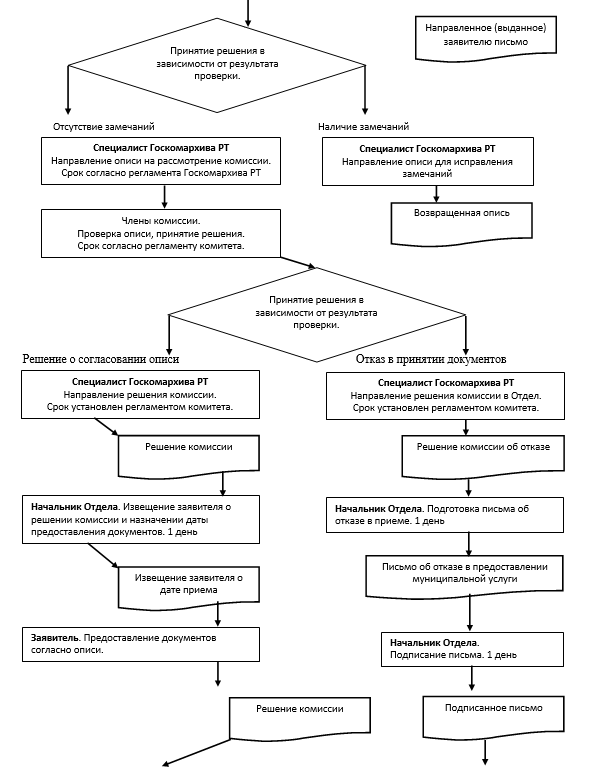 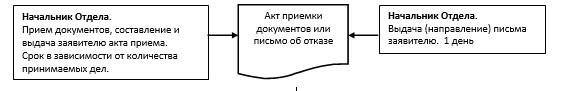  (справочное)	Реквизиты должностных лиц, ответственных за предоставление муниципальной услуги по приему документов по личному составу ликвидированных организаций на хранение в муниципальный архив и осуществляющих контроль ее исполненияАрхивный  отдел  Исполнительного комитета Агрызского муниципального района Республики Татарстан Исполнительный комитет Агрызского муниципального районаРеспублики ТатарстанУтвержден постановлениемИсполнительного комитетаАгрызского муниципального районаРеспублики Татарстанот 18 сентября 2018  № 417Административный регламентпредоставления муниципальной услуги по выдаче архивных документов, для работы в читальном зале архивного отделаОбщие положенияНастоящий Регламент устанавливает стандарт и порядок предоставления муниципальной услуги по выдаче архивных документов, отнесенных к государственной собственности и архивном отделе Исполнительного комитета Агрызского муниципального района Республики Татарстан, пользователю для работы в читальном зале муниципального архива (далее – муниципальная услуга).Получатели муниципальной услуги: юридические или физические лица либо их уполномоченные представители, обращающиеся на законных основаниях к архивным документам для получения и использования необходимой информации (далее - заявитель). 1.3. Муниципальная услуга предоставляется Исполнительным комитетом Агрызского муниципального района Республики Татарстан (далее – Исполком).Исполнитель муниципальной услуги – Архивный отдел Исполнительного комитета Агрызского муниципального района Республики Татарстан (далее – Отдел).1.3.1. Место нахождения Исполкома: г. Агрыз, ул. Гагарина, д. 13;Место нахождения Отдела: г. Агрыз, ул. Гагарина, д. 70АГрафик работы Отдела: ежедневно, кроме субботы и воскресенья, понедельник - четверг с 8.00 до 17.15, пятница  с 8.00 до 16.15, обед с 12.00 до 13.00., четверг и пятница неприемные дни.Проход свободный.1.3.2. Справочный телефон Отдела:  (85551) 2-23-04.1.3.3. Адрес официального сайта Исполкома в информационно-телекоммуникационной сети «Интернет» (далее – сеть «Интернет»): http:// agryz.tatarstan.ru.1.3.4. Информация о муниципальной услуге может быть получена:1) посредством информационных стендов о муниципальной услуге, содержащих визуальную и текстовую информацию о муниципальной услуге, расположенных в помещениях Исполкома, для работы с заявителями. Информация, размещаемая на информационных стендах, включает в себя сведения о государственной услуге, содержащейся в пунктах (подпунктах) 1.1, 1.3.1, 1.3.2, 1.3.3, 2.3, 2.4, 2.5, 2.8, 2.10, 2.11, 5.1, 5.2 настоящего Регламента;2) посредством сети «Интернет»:на официальном сайте Исполкома (http://www.agryz.tatar.ru);на Портале государственных и муниципальных услуг Республики Татарстан (http://uslugi.tatarstan.ru/);на Едином портале государственных и муниципальных услуг (функций) (http://www.gosuslugi.ru/);3) при устном обращении в Исполком (лично или по телефону);4) при письменном (в том числе в форме электронного документа) обращении в Исполком;5) в многофункциональном центре предоставления государственных и муниципальных услуг (далее – МФЦ), в удаленных рабочих местах МФЦ.1.4. Предоставление государственной услуги осуществляется в соответствии с:Федеральным законом от 6 октября 2003 года № 131-ФЗ «Об общих принципах организации местного самоуправления в Российской Федерации» (далее Федеральный закон № 131-ФЗ) (Собрание законодательства Российской Федерации, 2003, № 40, ст. 3822, с учетом внесенных изменений);Федеральным законом от 22 октября 2004 года № 125-ФЗ «Об архивном деле в Российской Федерации» (далее – Федеральный закон № 125-ФЗ) (Собрание законодательства Российской Федерации, 2004, № 43, ст. 4169, с учетом внесенных изменений);Федеральным законом от 27 июля 2006 года №152-ФЗ «О персональных данных» (далее – Федеральный закон №152-ФЗ) (Собрание законодательства Российской Федерации, 2006, № 31 (1 ч.), ст.3451);Федеральным законом от 27 июля 2010 года № 210-ФЗ «Об организации предоставления государственных и муниципальных услуг» (далее - Федеральный закон № 210-ФЗ) (Собрание законодательства Российской Федерации, 2010, № 31,    ст. 4179, с учетом внесенных изменений); приказом Федерального архивного агентства от 01 сентября 2017 г. № 143 «Об утверждении Порядка использования архивных документов в государственных и муниципальных архивах Российской Федерации» (далее – Порядок) (официальный интернет-портал правовой информации www.pravo.gov.ru, 2017, 3 ноября, номер опубликования 0001201711020011);Правилами организации хранения, комплектования, учета и использования документов Архивного фонда Российской Федерации и других архивных документов в государственных и муниципальных архивах, музеях и библиотеках, организациях Российской академии наук, утвержденными приказом Министерства культуры Российской Федерации от 18 января 2007 г. № 19 (далее – Правила работы) (Бюллетень нормативных актов федеральных органов исполнительной власти, 14.05.2007, № 20, с учетом внесенных изменений);Законом Республики Татарстан от 28 июля 2004 № 45-ЗРТ «О местном самоуправлении в Республике Татарстан» (далее – Закон РТ № 45-ЗРТ) (Республика Татарстан, 2004, 3 августа, с учетом внесенных изменений);Законом Республики Татарстан от 24 декабря 2007 года № 63-ЗРТ «О наделении органов местного самоуправления муниципальных образований в Республике Татарстан отдельными государственными полномочиями Республики Татарстан в области архивного дела» (далее – Закон РТ № 63-ЗРТ от 2007 г.) (Республика Татарстан, 2007, 25 декабря, с учетом внесенных изменений);Законом Республики Татарстан от 20 июля 2017 года № 63-ЗРТ «Об архивном деле в Республике Татарстан» (далее - Закон РТ № 63-ЗРТ от 2017 г.) (Собрание законодательства Республики Татарстан, 2017, Т 55 (часть I), ст. 2016);Постановлением Кабинета Министров Республики Татарстан от 28.05.2007      № 203 «О разграничении собственности на архивные документы, созданные до образования, объединения, разделения или изменения статуса муниципальных образований и хранящиеся в муниципальных архивах в Республике Татарстан, и обеспечении учета хранящихся в муниципальных архивах Республики Татарстан архивных документов, относящихся к государственной собственности Республики Татарстан» (далее – постановление КМ РТ № 203) (Республика Татарстан, 2007,           25 декабря, с учетом внесенных изменений);Уставом Совета Агрызского муниципального района Республики Татарстан, утвержденным решением Совета Агрызского муниципальный района Республики Татарстан от 28.01.2015 г. № 39-1.Положением об Исполнительном комитете Агрызского муниципальный района Республики Татарстан, утвержденным решением Совета Агрызского муниципальный района Республики Татарстан от 15.11.2013 г. № 28-2 (далее – Положение об Исполкоме);Положением об архивном отделе Исполнительного комитета Агрызского муниципальный района Республики Татарстан, утвержденным  постановлением Исполкома от 06.02.2018 г. № 50 (далее – Положение об отделе);Правилами внутреннего трудового распорядка Исполкома, утвержденными постановлением Исполкома от 31.12.2014 г. № 540 (далее – Правила внутреннего трудового распорядка);1.5. В настоящем Регламенте используются следующие термины и определения:находящимися в неудовлетворительном физическом состоянии признаются документы Архивного фонда Российской Федерации с высокой степенью разрушения материальных носителей, угрожающей физической целостности документов;удаленное рабочее место многофункционального центра предоставления государственных и муниципальных услуг – окно приема и выдачи документов, консультирования заявителей в сельских поселениях муниципальных районов;техническая ошибка - ошибка (описка, опечатка, грамматическая или арифметическая ошибка), допущенная органом, предоставляющим муниципальную услугу, и приведшая к несоответствию сведений, внесенных в документ (результат государственной услуги), сведениям в документах, на основании которых вносились сведения;под заявлением о предоставлении муниципальной услуги (далее - заявление) понимается запрос о предоставлении муниципальной услуги (п. 1 ст. 2 Федерального закона от 27.07.2010 №210-ФЗ). Заявление составляется в произвольной форме, по установленному образцу, или заполняется на стандартном бланке (приложение № 1).  Заявление заполняется на стандартном бланке в электронной форме: на официальном сайте Исполкома (http:// agryz.tatarstan.ru);на Портале государственных и муниципальных услуг Республики Татарстан (http://uslugi.tatarstan.ru);на Едином портале государственных и муниципальных услуг (функций) (http://www.gosuslugi.ru/).Стандарт предоставления муниципальной услуги3. Состав, последовательность и сроки выполнения административных процедур, требования к порядку их выполнения, в том числе особенности выполнения административных процедур в электронной форме, а также особенности выполнения административных процедур в многофункциональных центрах, в удаленных рабочих местах многофункционального центра предоставления государственных и муниципальных услуг3.1. Описание последовательности действий при предоставлении муниципальной услуги3.1.1. предоставление муниципальной услуги по выдаче архивных  документов пользователю для работы в читальном зале муниципального архива включает в себя следующие процедуры:1) консультирование заявителя;2) принятие и регистрация заявления;3) проверка документов и выдача анкеты и обязательства-соглашения о согласии на обработку персональных данных и соблюдении режима конфиденциальности;4) выдача заявителю для заполнения бланка заказа (требования) на предоставление документов, копий фонда пользования, описей;5) выявление и подготовка архивных документов пользователю для работы в читальном зале муниципального архива;6) выдача архивных документов для работы в читальном зале.3.1.2. Блок-схема последовательности действий по предоставлению муниципальной услуги представлена в приложении № 2.3.2. Оказание консультаций заявителю3.2.1. Заявитель вправе обратиться в Отдел лично, по телефону и/или письменно, в том числе по электронной почте, для получения консультаций о порядке получения муниципальной услуги.Специалист Отдела осуществляет консультирование заявителя, в том числе по составу, форме и содержанию документации, необходимой для получения муниципальной услуги. Подача запроса, инициирующего предоставление муниципальной услуги, не требует оказания помощи заявителю в части оформления документов.Процедура, устанавливаемая настоящим пунктом, осуществляется в день обращения заявителя.Результат процедуры: консультация заявителя.3.3. Прием и регистрация заявления3.3.1. Заявитель (его представитель) лично на бумажном носителе, в электронном виде через официальный сайт Исполкома, Портал государственных и муниципальных услуг Республики Татарстан, Единый портал государственных и муниципальных услуг (функций) либо по почте почтовым отправлением подает (направляет) заявление. Заявление о предоставлении муниципальной услуги в электронной форме направляется в Отдел по электронной почте или через Интернет-приемную Исполкома. Поступившее в электронной форме заявление распечатывается, его регистрация осуществляется в установленном порядке. 3.3.2. При направлении заявления в электронной форме специалист Исполкома, отвечающий за работу с обращениями граждан, поступающими через Интернет–приемную, распечатывает, регистрирует поступившее заявление и направляет в электронном  и бумажном виде в Отдел.Процедура, устанавливаемая настоящим пунктом, осуществляется в течение одного рабочего дня с момента поступления запроса.Результат процедуры: зарегистрированное заявление или письмо, направленное в Отдел.3.4. Выдача архивных документов пользователю для работы в читальном зале муниципального архива3.4.1. Специалист Отдела осуществляет: проверку полномочий заявителя, в случае действия заявителя по доверенности;проверку наличия всех необходимых документов и их соответствие установленным требованиям (надлежащее оформление документов, отсутствие в документах подчисток, приписок, зачеркнутых слов и иных не оговоренных в них исправлений).В случае отсутствия замечаний специалист Отдела осуществляет прием и регистрацию заявления.  В случае,  если заявление поступило впервые, выдает заявителю анкету установленного образца для заполнения (приложение № 4), родителю или другому законному представителю несовершеннолетнего заявителя, сопровождающему лицу (в том числе законному представителю, переводчику и другим помощникам, лицам, сопровождающим пользователя с ограниченными возможностями здоровья) – анкету, в котором указываются: фамилия, имя, отчество (последнее – при наличии), дата рождения, гражданство, место работы (учебы) и должность (при наличии), адрес регистрации по месту жительства (пребывания), адрес фактического проживания, номер контактного телефона (при наличии), адрес электронной почты (при наличии), вид, серия, номер и дата документа, удостоверяющего личность, а также орган, выдавший документ, фамилия, имя, отчество (последнее – при наличии) сопровождаемого лица, обязательства-соглашения о согласии на обработку персональных данных и соблюдение режима конфиденциальности (приложение 5). В случае наличия оснований для отказа в приеме документов, предусмотренных пунктом 2.8 настоящего Регламента, специалист Отдела уведомляет заявителя о наличии препятствий для регистрации заявления и возвращает ему документы с письменным объяснением содержания выявленных недостатков в представленных документах. В случае, если поступило заявление пользователя о продлении срока работы в читальном зале, осуществляются процедуры, предусмотренные п. 3.4.4.Процедуры, устанавливаемые настоящим пунктом, осуществляются в течение  15 минут в день прибытия заявителя.Результат процедур: принятое и зарегистрированное заявление, выданные анкеты и обязательства-соглашения о согласии на обработку персональных данных и соблюдение режима конфиденциальности или возвращенные заявителю документы. 3.4.2. Заявитель, его законные представители, сопровождающие его лица знакомятся с Порядком, заполняют: пользователь - анкету пользователя, его законные представители, сопровождающие его лица   - анкету, в котором указываются: фамилия, имя, отчество (последнее – при наличии), дата рождения, гражданство, место работы (учебы) и должность (при наличии), адрес регистрации по месту жительства (пребывания), адрес фактического проживания, номер контактного телефона (при наличии), адрес электронной почты (при наличии), вид, серия, номер и дата документа, удостоверяющего личность, а также орган, выдавший документ, фамилия, имя, отчество (последнее – при наличии) сопровождаемого лица, пользователь и сопровождающие его лица - обязательства-соглашения о согласии на обработку персональных данных и соблюдение режима конфиденциальности и передают специалисту Отдела.Процедуры, устанавливаемые настоящим пунктом, осуществляются в течение   15 минут с момента получения анкеты пользователя.Результат процедур: заполненные анкеты пользователя, его законных представителей, сопровождающих его лиц, обязательства-соглашения о согласии на обработку персональных данных и соблюдение режима конфиденциальности, переданные специалисту Отдела.3.4.3. Специалист Отдела: проверяет правильность заполнения анкет, наличие подписей на обязательствах-соглашениях о согласии на обработку персональных данных и соблюдение режима конфиденциальности и выдает заявителю бланк заказа (требования) на выдачу документов, копий фонда пользования, описей (далее - бланк заказа) (приложение      № 6).Процедуры, устанавливаемые настоящим пунктом, осуществляются в течение 15 минут с момента получения анкеты пользователя.Результат процедур: выданный заявителю бланк заказа.3.4.4. Заявитель заполняет бланк заказа и передает специалисту Отдела.Процедуры, устанавливаемые настоящим пунктом, осуществляются в течение 15 минут с момента получения бланка заказа.Результат процедур: заполненный бланк заказа, переданный специалисту Отдела.3.4.5. Специалист Отдела, получив бланк заказа:проверяет правильность заполнения;делает подборку описей, выборку архивных документов из хранилища;проверяет наличие оснований для отказа в предоставлении муниципальной услуги, предусмотренных пунктами 2.8. и 2.9. настоящего Регламента;проверяет наличие дел, документов, справочно-поисковых средств к ним, печатных изданий ограниченного доступа, предусмотренных пунктами 3.2, 3.3, 3.4, 3.5 Порядка;проверяет состояние выдаваемых документов;заполняет в бланке заказа графу наименования и количество выдаваемых документов.В случае наличия дел, документов, справочно-поисковых средств к ним, печатных изданий ограниченного доступа, предусмотренных пунктами 3.2, 3.3, 3.4, 3.5 Порядка, запрашивает у заявителя документы, являющиеся основанием для доступа к делам, документам, справочно-поисковых средствам к ним, печатным изданиям ограниченного доступа.В случае наличия оснований для отказа в предоставлении муниципальной услуги или документов, являющихся основанием для доступа к делам, документам, справочно-поисковых средствам к ним, печатным изданиям ограниченного доступа, специалист Отдела:устно уведомляет заявителя об отказе в предоставлении услуги с указанием причины;регистрирует отказ в предоставлении услуги в журнале регистрации заявлений граждан и писем организаций. Процедуры, устанавливаемые настоящим пунктом, осуществляются в течение 15 минут с момента получения бланка заказа.Результат процедур: выданные пользователю для работы документы или отказ в предоставлении муниципальной услуги.3.5. Предоставление муниципальной услуги через МФЦУслуга через МФЦ не представляется.3.6. Исправление технических ошибок. В связи с тем, что результатом муниципальной услуги является не выданный Исполкомом заявителю документ, исправление технических ошибок не осуществляется4.Порядок и формы контроля за предоставлениеммуниципальной услуги4.1. Контроль за полнотой и качеством предоставления государственной услуги включает в себя: выявление и устранение нарушений прав заявителей, рассмотрение жалоб, проведение проверок соблюдения процедур предоставления муниципальной услуги, подготовку решений на действия (бездействие) должностных лиц органа местного самоуправления.Формами контроля за соблюдением исполнения административных процедур являются:проведение правовой экспертизы проектов документов по предоставлению муниципальной услуги. Результатом экспертиз является визирование проектов;проведение в установленном порядке проверки ведения делопроизводства;проведение в установленном порядке контрольных проверок соблюдения процедур предоставления муниципальной услуги.Контрольные проверки могут быть плановыми (осуществляться на основании полугодовых или годовых планов работы органа местного самоуправления) и внеплановыми. При проведении плановых проверок могут рассматриваться все вопросы, связанные с предоставлением муниципальной услуги (комплексные проверки). По конкретному обращению заявителя проводятся внеплановые проверки. 4.2. Текущий контроль за соблюдением последовательности действий, определенных административными процедурами по предоставлению муниципальной  услуги, осуществляется управляющим делами Исполкома Агрызского муниципального района Республики Татарстан.4.3. Перечень должностных лиц, осуществляющих текущий контроль, устанавливается положениями о структурных подразделениях органа местного самоуправления  и должностными регламентами.По результатам проведенных проверок в случае выявления нарушений прав заявителей виновные лица привлекаются к ответственности в соответствии с законодательством Российской Федерации.4.4.Начальник Отдела несет ответственность за несвоевременное и (или) ненадлежащее выполнение административных процедур, указанных в разделе 3 настоящего Регламента. 4.5. Контроль за предоставлением муниципальной услуги со стороны граждан, их объединений и организаций, осуществляется посредством открытости деятельности Исполкома при предоставлении муниципальной услуги, получения полной, актуальной и достоверной информации о порядке предоставления муниципальной услуги и возможности досудебного рассмотрения обращений (жалоб) в процессе предоставления муниципальной услуги.5. Досудебный (внесудебный) порядок обжалования решений и действий (бездействия) органов, предоставляющих муниципальную услугу, а также их должностных лиц, муниципальных служащих, многофункционального центра, работника многофункционального центра, а также организаций, осуществляющих функции по предоставлению муниципальных услуг, или их работников5.1. Получатели муниципальной услуги имеют право на обжалование в досудебном порядке действий (бездействия) сотрудников Отдела, участвующих в предоставлении муниципальной услуги, в Отдел или в Совет муниципального образования.Заявитель может обратиться с жалобой, в том числе в следующих случаях:1) нарушение срока регистрации запроса о предоставлении муниципальной услуги, запроса, указанного в статье 15.1 Федерального закона «Об организации предоставления государственных и муниципальных услуг»;2) нарушение срока предоставления муниципальной услуги. В указанном случае досудебное (внесудебное) обжалование заявителем решений и действий (бездействия) многофункционального центра, работника многофункционального центра возможно в случае, если на многофункциональный центр, решения и действия (бездействие) которого обжалуются, возложена функция по предоставлению соответствующих муниципальных услуг в полном объеме в порядке, определенном частью 1.3 статьи 16 Федерального закона «Об организации предоставления государственных и муниципальных услуг»;3) требование у заявителя документов, не предусмотренных нормативными правовыми актами Российской Федерации, нормативными правовыми актами субъектов Российской Федерации, муниципальными правовыми актами для предоставления муниципальной услуги;4) отказ в приеме документов, предоставление которых предусмотрено нормативными правовыми актами Российской Федерации, нормативными правовыми актами субъектов Российской Федерации, муниципальными правовыми актами для предоставления муниципальной услуги, у заявителя;5) отказ в предоставлении муниципальной услуги, если основания отказа не предусмотрены федеральными законами и принятыми в соответствии с ними иными нормативными правовыми актами Российской Федерации, законами и иными нормативными правовыми актами Республики Татарстан, муниципальными правовыми актами. В указанном случае досудебное (внесудебное) обжалование заявителем решений и действий (бездействия) многофункционального центра, работника многофункционального центра возможно в случае, если на многофункциональный центр, решения и действия (бездействие) которого обжалуются, возложена функция по предоставлению соответствующих муниципальных услуг в полном объеме в порядке, определенном частью 1.3 статьи 16 Федерального закона «Об организации предоставления государственных и муниципальных услуг»;6) затребование с заявителя при предоставлении муниципальной услуги платы, не предусмотренной нормативными правовыми актами Российской Федерации, нормативными правовыми актами Республики Татарстан, муниципальными правовыми актами;7) отказ органа, предоставляющего муниципальную услугу, должностного лица органа, предоставляющего муниципальную услугу, многофункционального центра, работника многофункционального центра, организаций, предусмотренных частью 1.1 статьи 16  Федерального закона «Об организации предоставления государственных и муниципальных услуг», или их работников в исправлении допущенных ими опечаток и ошибок в выданных в результате предоставления муниципальной услуги документах либо нарушение установленного срока таких исправлений. В указанном случае досудебное (внесудебное) обжалование заявителем решений и действий (бездействия) многофункционального центра, работника многофункционального центра возможно в случае, если на многофункциональный центр, решения и действия (бездействие) которого обжалуются, возложена функция по предоставлению соответствующих  муниципальных услуг в полном объеме в порядке, определенном частью 1.3 статьи 16  Федерального закона «Об организации предоставления государственных и муниципальных услуг»;8) нарушение срока или порядка выдачи документов по результатам предоставления муниципальной услуги;9) приостановление предоставления муниципальной услуги, если основания приостановления не предусмотрены федеральными законами и принятыми в соответствии с ними иными нормативными правовыми актами Российской Федерации, законами и иными нормативными правовыми актами Республики Татарстан, муниципальными правовыми актами. В указанном случае досудебное (внесудебное) обжалование заявителем решений и действий (бездействия) многофункционального центра, работника многофункционального центра возможно в случае, если на многофункциональный центр, решения и действия (бездействие) которого обжалуются, возложена функция по предоставлению соответствующих  муниципальных услуг в полном объеме в порядке, определенном частью 1.3 статьи 16 Федерального закона «Об организации предоставления государственных и муниципальных услуг» .5.2. Жалоба подается в письменной форме на бумажном носителе, в электронной форме в орган, предоставляющий муниципальную услугу, многофункциональный центр, а также в организации, предусмотренные частью 1.1 статьи 16 Федерального закона «Об организации предоставления государственных и муниципальных услуг». Жалобы на решения и действия (бездействие) руководителя органа, предоставляющего муниципальную услугу, подаются в вышестоящий орган (при его наличии) либо в случае его отсутствия рассматриваются непосредственно руководителем органа, предоставляющего муниципальную услугу. Жалобы на решения и действия (бездействие) работника многофункционального центра подаются руководителю этого многофункционального центра. Жалобы на решения и действия (бездействие) многофункционального центра подаются учредителю многофункционального центра или должностному лицу, уполномоченному нормативным правовым актом Республики Татарстан. Жалобы на решения и действия (бездействие) работников организаций, предусмотренных частью 1.1 статьи 16 Федерального закона «Об организации предоставления государственных и муниципальных услуг», подаются руководителям этих организаций.Жалоба на решения и действия (бездействие) органа, предоставляющего  муниципальную услугу, должностного лица органа, предоставляющего, муниципальную услугу, муниципального служащего, руководителя органа, предоставляющего муниципальную услугу, может быть направлена по почте, через многофункциональный центр, с использованием информационно-телекоммуникационной сети "Интернет", официального сайта Агрызского муниципального района (http://www.agryz.tatarstan.ru), Единого портала государственных и муниципальных услуг Республики Татарстан (http://uslugi.tatar.ru/), Единого портала государственных и муниципальных услуг (функций) (http://www.gosuslugi.ru/), а также может быть принята при личном приеме заявителя. Жалоба на решения и действия (бездействие) многофункционального центра, работника многофункционального центра может быть направлена по почте, с использованием информационно-телекоммуникационной сети "Интернет", официального сайта многофункционального центра, Единого портала государственных и муниципальных услуг (функций) (http://www.gosuslugi.ru/), а также может быть принята при личном приеме заявителя. Жалоба на решения и действия (бездействие) организаций, предусмотренных частью 1.1 статьи 16 Федерального закона «Об организации предоставления государственных и муниципальных услуг», а также их работников может быть направлена по почте, с использованием информационно-телекоммуникационной сети "Интернет", официальных сайтов этих организаций, Единого портала государственных и муниципальных услуг Республики Татарстан (http://uslugi.tatar.ru/), а также может быть принята при личном приеме заявителя.5.3. Жалоба, поступившая в орган, предоставляющий муниципальную услугу, многофункциональный центр, учредителю многофункционального центра, в организации, предусмотренные частью 1.1 статьи 16 Федерального закона «Об организации предоставления государственных и муниципальных услуг», либо вышестоящий орган (при его наличии), подлежит рассмотрению в течение пятнадцати рабочих дней со дня ее регистрации, а в случае обжалования отказа органа, предоставляющего муниципальную услугу, многофункционального центра, организаций, предусмотренных частью 1.1 статьи 16 Федерального закона «Об организации предоставления государственных и муниципальных услуг», в приеме документов у заявителя либо в исправлении допущенных опечаток и ошибок или в случае обжалования нарушения установленного срока таких исправлений - в течение пяти рабочих дней со дня ее регистрации.5.4. Жалоба должна содержать следующую информацию:1) наименование органа, предоставляющего муниципальную услугу, должностного лица органа, предоставляющего муниципальную услугу, либо  муниципального служащего, многофункционального центра, его руководителя и (или) работника, организаций, предусмотренных частью 1.1 статьи 16  Федерального закона «Об организации предоставления государственных и муниципальных услуг», их руководителей и (или) работников, решения и действия (бездействие) которых обжалуются;2) фамилию, имя, отчество (последнее - при наличии), сведения о месте жительства заявителя - физического лица либо наименование, сведения о месте нахождения заявителя - юридического лица, а также номер (номера) контактного телефона, адрес (адреса) электронной почты (при наличии) и почтовый адрес, по которым должен быть направлен ответ заявителю;3) сведения об обжалуемых решениях и действиях (бездействии) органа, предоставляющего муниципальную услугу, должностного лица органа, предоставляющего муниципальную услугу, либо муниципального служащего, многофункционального центра, работника многофункционального центра, организаций, предусмотренных частью 1.1 статьи 16 Федерального закон «Об организации предоставления государственных и муниципальных услуг», их работников;4) доводы, на основании которых заявитель не согласен с решением и действием (бездействием) органа, предоставляющего муниципальную услугу, должностного лица органа, предоставляющего муниципальную услугу, либо  муниципального служащего, многофункционального центра, работника многофункционального центра, организаций, предусмотренных частью 1.1 статьи 16 Федерального закона «Об организации предоставления государственных и муниципальных услуг», их работников. 5.5. К жалобе могут быть приложены документы (при наличии), подтверждающие доводы заявителя либо копии документов, подтверждающих изложенные в жалобе обстоятельства. В таком случае в жалобе приводится перечень прилагаемых к ней документов.5.6. Жалоба подписывается подавшим ее получателем муниципальной услуги.5.7. По результатам рассмотрения жалобы принимается одно из следующих решений:1) жалоба удовлетворяется, в том числе в форме отмены принятого решения, исправления допущенных опечаток и ошибок в выданных в результате предоставления муниципальной услуги документах, возврата заявителю денежных средств, взимание которых не предусмотрено нормативными правовыми актами Российской Федерации, нормативными правовыми актами Республики Татарстан, муниципальными правовыми актами;2) в удовлетворении жалобы отказывается. Не позднее дня, следующего за днем принятия решения, указанного в данном пункте заявителю в письменной форме и по желанию заявителя в электронной форме, направляется мотивированный ответ о результатах рассмотрения жалобы.В случае признания жалобы подлежащей удовлетворению в ответе заявителю, дается информация о действиях, осуществляемых органом, предоставляющим муниципальную услугу, многофункциональным центром либо организацией, предусмотренной частью 1.1 статьи 16 Федерального закона «Об организации предоставления государственных и муниципальных услуг», в целях незамедлительного устранения выявленных нарушений при оказании муниципальной услуги, а также приносятся извинения за доставленные неудобства и указывается информация о дальнейших действиях, которые необходимо совершить заявителю в целях получения муниципальной услуги.В случае признания жалобы не подлежащей удовлетворению в ответе заявителю, даются аргументированные разъяснения о причинах принятого решения, а также информация о порядке обжалования принятого решения.5.8. В случае установления в ходе или по результатам рассмотрения жалобы признаков состава административного правонарушения или преступления должностное лицо, работник, наделенные полномочиями по рассмотрению жалоб, незамедлительно направляют имеющиеся материалы в органы прокуратуры.Приложение № 1В  (наименование органа местного самоуправлениямуниципального образования)от______________________________________(фамилия, имя отчество, данные паспорта, почтовый индекс, адрес, телефон заявителя)ЗАЯВЛЕНИЕо выдаче архивных документов пользователю для работы в читальном зале муниципального архиваФамилия _____________________________________________________________________Имя ____________________________ Отчество ________________________________________Место работы (учебы) и должность _____________________________________________________________________Организация, направившая пользователя, ее адрес _____________________________________________________________________Образование _____________________________________________________________________Ученая степень, звание _____________________________________________________________________Тема и хронологические рамки исследования __________________________________________________________________________________________________________________________________________Место жительства _______________________________________________________________________Телефон (домашний) _____________________ (служебный) _____________________________Серия и №  документа, удостоверяющего личность _________________________________________________________________________________________________________ С Порядком использования архивных документов в государственных и муниципальных архивах ознакомился (ась), обязуюсь их выполнять.Дата _____________________                                   ______________________                                                                                                               (Подпись)Приложение № 2Блок-схема последовательности действий по предоставлению муниципальной услуги Приложение № 3Архивный отдел ___________________ Исполнительного комитета __________муниципального районаДело пользователя № ____Анкета пользователя, работающего в читальном залеФамилия, имя, отчество _________________________________________________________
 Дата рождения _________________________________________________________________
 Гражданство ___________________________________________________________________
 Место работы (учебы) и должность _______________________________________________                                                                          (полное название учреждения, его почтовый и электронный адрес, телефон)
 Образование, ученая степень, звание ______________________________________________
 Основание для проведения исследований __________________________________________                                                                                                                                                       (направление организации или по личному заявлению)
 Название темы, хронологические рамки ____________________________________________
 Цель работы ___________________________________________________________________
 Адрес регистрации по месту пребывания, номер телефона ____________________________
 Адрес регистрации по месту жительства, номер телефона _____________________________
 Номер мобильного телефона, электронный адрес ____________________________________
 Серия и номер паспорта, кем и когда выдан ________________________________________
 Обязательство-соглашение.Я, ____________________________________________________________________________ (фамилия, имя, отчество)ознакомлен с действующим Порядком использования архивных документов в государственных и муниципальных архивах Российской Федерации и обязуюсь его выполнять.Согласен (а)  на обработку, хранение и направление моих персональных данных в целях рассмотрения обращения, указанных в анкете.Обязуюсь соблюдать режим конфиденциальности в отношении ставшей мне известной информации, использование и распространение которой ограничено законодательством Российской Федерации.«___» _____________ 20__ г._______________________                  подпись______________________________    _____________________    _____________________________   должность, сотрудника архива                  		     подпись                       		     расшифровка подписи«___» _____________ 20__ г.Приложение № 4__________________________________________________________________________________
                                           (лицевая сторона) 
_____________________________________(подпись пользователя, работника архива) Дата 
Приложение № 5 (справочное) Реквизиты должностных лиц, ответственных за предоставление муниципальной услуги по выдаче по выдаче архивных документов пользователю для работы в читальном зале архива и осуществляющих контроль ее исполненияАрхивный  отдел  Исполнительного комитета Агрызского муниципального района Республики Татарстан Исполнительный комитет Агрызского муниципального района Республики ТатарстанНаименование требования к стандарту предоставления муниципальной услуги Содержание требований к стандартуНормативный акт,  устанавливающий  муниципальную услугу или требование2.1. Наименование муниципальной услугиВыдача архивных справок, архивных выписок, копий архивных документовст. 19 Закона РТ № 644;п. 5.10 Правил работы2.2. Наименование органа местного самоуправления, непосредственно предоставляющего муниципальную  услугуИсполнительный комитет Агрызского муниципального района Республики Татарстан.Исполнитель муниципальной услуги – Архивный отдел Исполкомачч. 3, 5 ст. 4 Федерального закона № 125-ФЗ; Положение об отделе2.3. Описание результата предоставления муниципальной услугиАрхивная справка (архивная  выписка, архивная копия) (приложения № 3-4), ответ, подтверждающий неполноту состава архивных документов по теме запроса, или отсутствие документов.Архивная справка (архивная выписка, архивная копия) оформляется на бланке Исполнительного комитета Агрызского муниципального района Республики Татарстан по форме, установленной Министерством культуры Российской Федерации.В архивной справке  указывается:дата подписания и регистрационный номер архивной справки;адресат;название информационного документа «Архивная справка»;документная информация о предмете запроса;архивные шифры и номера листов единиц хранения архивных документов, на основании которых архивная справка  составлена;подпись руководителя Исполкома  (уполномоченного им лица);гербовая печать или печать общего отдела Исполнительного комитета Агрызского муниципального районафамилия, имя, отчество исполнителя (полностью) и номер его телефона.В архивной выписке указывается:дата подписания и регистрационный номер архивной выписки;адресат;название информационного документа «Архивная выписка»;часть текста архивного документа о предмете запроса;архивные шифры и номера листов единиц хранения архивных документов, на основании которых архивная выписка составлена;подпись руководителя Исполкома  (уполномоченного им лица);гербовая печать или печать общего отдела Исполнительного комитета Агрызского муниципального районафамилия, имя, отчество исполнителя (полностью) и номер его телефона.В архивной копии указывается:архивные шифры и номера листов единиц хранения архивного документа (указывается на обороте каждого листа);подпись руководителя Исполкома  или уполномоченного должностного лица и гербовая печать или печать общего отдела Исполнительного комитета Агрызского муниципального района (указывается на месте скрепления всех листов архивной копии).Ответ, подтверждающий неполноту состава архивных документов по теме запроса, или отсутствие документов, составляется на бланке архива. В нем указывается:дата подписания и регистрационный номер ответа;адресат;информация, подтверждающая неполноту состава архивных документов по теме запроса, или отсутствие документов;подпись начальника архивного отдела;гербовая печать или печать общего отдела Исполнительного комитета Агрызского муниципального района (при необходимости)подпункт 5.7.2, подпункт  5.9.1, 5.9.2, 5.9.3 п. 5.9 Правил работы;Положение об отделе2.4. Срок предоставления муниципальной услуги, в том числе с учетом необходимости обращения в организации, участвующие в предоставлении муниципальной услуги, срок приостановления предоставления муниципальной услуги в случае, если возможность приостановления предусмотрена законодательством Российской ФедерацииПо заявлениям (запросам): социально-правового и тематического характера физических и юридических лиц – в течение 21 рабочего дня со дня регистрации заявления с учетом направления запроса и получения ответа на запрос через систему межведомственного электронного взаимодействия (далее - СМЭВ);При рассмотрении запросов по истории населенных пунктов и организаций, а также запросов, имеющих границу поиска свыше пяти лет и требующих дополнительного изучения архивных документов, проведения объемной работы по поиску сведений и расширению границ поиска, срок предоставления услуги может быть продлен не более чем на 30 календарных дней с обязательным уведомлением об этом заявителя. Возможность приостановления срока предоставления муниципальной услуги не предусмотрена.п. 5.8.3 Правил работы2.5. Исчерпывающий перечень документов, необходимых в соответствии с законодательными или иными нормативными правовыми актами для предоставления муниципальной услуги, а также услуг, которые являются необходимыми и обязательными для предоставления муниципальных услуг, подлежащих представлению заявителем, способы их получения заявителем, в том числе в электронной форме, порядок их представленияЗаявление о предоставлении муниципальной услуги с указанием: наименования юридического лица, (для граждан – фамилии, имени, отчества (последнее - при наличии));почтового и/или электронного адреса заявителя;названия темы (вопроса); хронологии запрашиваемой информации; дополнительной информации по теме запроса (при необходимости).Уполномоченные заявителем лица (по доверенности) представляют документы, подтверждающие свои полномочия. Документы представляются в одном экземпляре.Бланк заявления для получения муниципальной услуги заявитель может получить при личном обращении в Исполком, многофункциональный центр предоставления государственных и муниципальных услуг (далее – МФЦ), в удаленных рабочих местах МФЦ. Электронные формы бланков заявления размещены на официальном сайте Исполкома, на Портале государственных и муниципальных услуг Республики Татарстан, на Едином портале государственных и муниципальных услуг (функций).Заявление и прилагаемые документы могут быть представлены (направлены) заявителем на бумажных носителях одним из следующих способов:лично (лицом, действующим от имени заявителя, на основании доверенности);почтовым отправлением.Заявление и документы также могут быть представлены (направлены) заявителем в виде электронного документа, подписанного простой электронной подписью, через информационно-телекоммуникационные сети общего доступа, в том числе через информационно-телекоммуникационную сеть «Интернет», Портал государственных и муниципальных услуг Республики Татарстан, на Единый портал государственных и муниципальных услуг (функций). ч. 1 ст. 19 Федерального закона № 210-ФЗ; п. 5.8, 5.10 Правил работы2.6. Исчерпывающий перечень документов, необходимых в соответствии с нормативными правовыми актами для предоставления муниципальной услуги, которые находятся в распоряжении муниципальных органов, органов местного самоуправления и иных организаций и которые заявитель вправе представить, а также способы их получения заявителем, в том числе в электронной форме, порядок их представления; муниципальный орган, орган местного самоуправления либо организация, в распоряжении которых находятся данные документыПолучаются в рамках межведомственного взаимодействия:Выписка из Единого государственного реестра недвижимости (содержащая общедоступные сведения о зарегистрированных правах на объект недвижимости) (Федеральная служба государственной регистрации, кадастра и картографии) 2.7. Перечень органов государственной власти (местного самоуправления) и их структурных подразделений, согласование которых в случаях, предусмотренных нормативными правовыми актами, требуется для предоставления муниципальной услуги и которое осуществляется органом, предоставляющим муниципальную услугуСогласование муниципальной услуги не требуется2.8. Исчерпывающий перечень оснований для отказа в приеме документов, необходимых для предоставления муниципальной услуги1. Подача документов ненадлежащим лицом;2. Несоответствие представленных документов перечню документов, указанных в п. 2.5 настоящего Регламента;3. Наличие в заявлении и прилагаемых к заявлению документах неоговоренных исправлений, серьезных повреждений, не позволяющих однозначно истолковать их содержание2.9. Исчерпывающий перечень оснований для приостановления или отказа в предоставлении муниципальной услугиОснования для приостановления срока предоставления муниципальной услуги не установлены.Основания для отказа в предоставлении муниципальной услуги: 1. Наличие в запрашиваемых документах сведений, составляющих муниципальную или иную, охраняемую законодательством Российской Федерации, тайну, личную тайну, семейную тайну, создающих угрозу для безопасности.2. Неисправимое повреждение архивных документовпп.2.11.7.1, 2.11.7.2, 5.1, 5.13 Правил работыст. 25 Федерального закона № 125-ФЗ; ст. 22 Закона РТ № 63-ЗРТ от 2017 г;2.10. Порядок, размер и основания взимания государственной пошлины или иной платы, взимаемой за предоставление муниципальной услуги,  включая информацию о методике расчета размера такой платыМуниципальная услуга предоставляется на безвозмездной основе.п.3 ст.15, п.4 ст. 26 Федерального закона № 125-ФЗ; ч. 1 ст. 8 Федерального закона № 210-ФЗпп. 5.8.1, 5.8.3, 5.10 Правил работы; 2.11. Порядок, размер и основания взимания платы за предоставление услуг, которые являются необходимыми и обязательными для предоставления муниципальной услуги, включая информацию о методике расчета размера такой платыПредоставление необходимых и обязательных услуг не требуется2.12. Максимальный срок ожидания в очереди при подаче запроса о предоставлении муниципальной услуги и при получении результата предоставления таких услугМаксимальный срок ожидания  приема  получателя муниципальной услуги (заявителя) при подаче запроса и при получении результата не должен превышать 15 минут. 2.13. Срок регистрации запроса заявителя о предоставлении муниципальной услуги, в том числе в электронной формеВ день поступления заявления. Запрос, поступивший в электронной форме в выходной (праздничный) день, регистрируется на следующий за выходным (праздничным) рабочий деньп. 16 ч. IV Правил делопроизводства2.14. Требования к помещениям, в которых предоставляется муниципальная услуга, к месту ожидания и приема заявителей, в том числе к обеспечению доступности для инвалидов указанных объектов в соответствии с законодательством Российской Федерации о социальной защите инвалидов, размещению и оформлению визуальной, текстовой и мультимедийной информации о порядке предоставления таких услугПредоставление муниципальной услуги осуществляется в зданиях и помещениях, оборудованных противопожарной системой и системой пожаротушения, необходимой мебелью для оформления документов, информационными стендами.Обеспечивается беспрепятственный доступ инвалидов к месту предоставления муниципальной услуги (удобный вход-выход в помещения и перемещение в их пределах).Визуальная, текстовая и мультимедийная информация о порядке предоставления муниципальной услуги размещается в удобных для заявителей местах, в том числе с учетом ограниченных возможностей инвалидов2.15. Показатели доступности и качества муниципальной услуги, в том числе количество взаимодействий заявителя с должностными лицами при предоставлении муниципальной услуги и их продолжительность, возможность получения муниципальной услуги в многофункциональном центре предоставления государственных и муниципальных услуг, в удаленных рабочих местах многофункционального центра предоставления государственных и муниципальных услуг, возможность получения информации о ходе предоставления муниципальной услуги, в том числе с использованием информационно-коммуникационных технологийПоказателями доступности предоставления муниципальной услуги являются:расположенность помещения архивного отдела Исполкома в зоне доступности общественного транспорта;наличие необходимого количества специалистов, а также помещений, в которых осуществляется прием документов от заявителей;наличие исчерпывающей информации о способах, порядке и сроках предоставления муниципальной услуги на информационных стендах, информационных ресурсах на сайте Агрызского муниципального района в сети «Интернет», на Портале государственных и муниципальных услуг Республики Татарстан; на Едином портале государственных и муниципальных услуг (функций);оказание помощи инвалидам в преодолении барьеров, мешающих получению ими услуг наравне с другими лицами.Качество предоставления муниципальной услуги характеризуется отсутствием:очередей при приеме и выдаче документов заявителям;нарушений сроков предоставления муниципальной услуги;жалоб на действия (бездействие) муниципальных служащих, предоставляющих муниципальную услугу;жалоб на некорректное, невнимательное отношение муниципальных служащих, оказывающих муниципальную услугу, к заявителям.При подаче запроса о предоставлении муниципальной услуги и при получении результата муниципальной услуги - однократное взаимодействие должностного лица, предоставляющего  муниципальную услугу, и заявителя. Продолжительность взаимодействия определяется настоящим Регламентом.При предоставлении муниципальной услуги в МФЦ, в удаленных рабочих местах МФЦ консультацию, прием и выдачу документов осуществляет специалист МФЦ.Информация о ходе предоставления муниципальной услуги может быть получена заявителем на сайте Исполкома, на Портале государственных и муниципальных услуг Республики Татарстан, на Едином портале государственных и муниципальных услуг (функций), МФЦ, удаленных рабочих местах МФЦ2.16. Особенности предоставления муниципальной услуги в электронной формеИмеется возможность подачи заявления о предоставлении муниципальной услуги в электронном виде через сайт Исполкома, Портал государственных и муниципальных услуг, Единый портал государственных и муниципальных услуг (функций) с последующим предъявлением оригиналов документов при получении услуги.Заявитель имеет возможность проверить статус поданного заявления, степень готовности ответа на него. Заявление о предоставлении муниципальной услуги может быть направлено в форме электронного документа по электронному адресу:E-mal:  Arhiv.Agryz@tatar.ruч. 1 ст. 19 Федерального закона № 210-ФЗ(дата)(подпись)(ФИО)№ п/пМесто расположения удаленного рабочего местаОбслуживаемые населенные пунктыГрафик приемадокументов1422230, Республика Татарстан, г. Агрыз, ул. К. Маркса, д. 20Агрызский муниципальный район Республики ТатарстанПонедельник, среда, пятницас 8.00 до 17.00вторник, четверг с 8.00 до 19.00суббота с 8.00 до 13.00ДолжностьТелефонЭлектронный адресНачальник отдела(85551)2-23-04Arhiv.Agryz@tatar.ruСпециалист отдела(85551) 2-23-04Arhiv.Agryz@tatar.ruДолжностьТелефонЭлектронный адресРуководитель Исполнительного комитета(85551)2-22-46Isp.Agruz@tatar.ruУправляющий делами Исполнительного комитета(85551)2-29-69Isp.Agruz@tatar.ruНаименование требования к стандарту предоставления муниципальной услугиСодержание требования к стандартуНормативный акт,  устанавливающий  муниципальную услугу или требование2.1. Наименование муниципальной услугиКонсультирование по вопросам местонахождения архивных документовФедеральный закон № 125-ФЗ2.2. Наименование органа местного самоуправления, непосредственно предоставляющего муниципальную услугуИсполнительный комитет Агрызского муниципального района Исполнитель муниципальной услуги – Архивный отдел Исполкомач. 5 ст. 4 Федерального закона № 125-ФЗ; Положение об Отделе2.3. Описание результата предоставления муниципальной услугиКонсультация по наличию и местонахождению запрашиваемых сведенийФедеральный закон № 125-ФЗ2.4. Срок предоставления муниципальной услуги, в том числе с учетом необходимости обращения в организации, участвующие в предоставлении муниципальной услуги, срок приостановления предоставления муниципальной услуги в случае, если возможность приостановления предусмотрена законодательством Российской ФедерацииВ день обращения заявителя.Возможность приостановления срока предоставления муниципальной услуги не предусмотрена2.5. Исчерпывающий перечень документов, необходимых в соответствии с законодательными или иными нормативными правовыми актами для предоставления муниципальной услуги, а также услуг, которые являются необходимыми и обязательными для предоставления муниципальных услуг, подлежащих представлению заявителем, способы их получения заявителем, в том числе в электронной форме, порядок их представленияОбращение (при личном приеме или по телефону, в форме электронного документа через официальный сайт Агрызского муниципального района, факсимильное письменное обращение). При личном приеме гражданин предъявляет: - документ, удостоверяющий личность; - документы, подтверждающие полномочия представителя юридического лица.Бланк заявления для получения муниципальной услуги заявитель может получить при личном обращении в Исполком, МФЦ, в удаленных рабочих местах МФЦ. Электронные формы бланков заявления размещены на официальном сайте Исполкома, Портале государственных и муниципальных услуг Республики Татарстан, Едином портале государственных и муниципальных услуг (функций).Заявление и прилагаемые документы могут быть представлены (направлены) заявителем на бумажных носителях одним из следующих способов:лично (лицом, действующим от имени заявителя, на основании доверенности);почтовым отправлением.Заявление и документы также могут быть представлены (направлены) заявителем в виде электронного документа, подписанного простой электронной подписью, через информационно-телекоммуникационные сети общего доступа, в том числе через информационно-телекоммуникационную сеть «Интернет», сайт Исполкома, Портал государственных и муниципальных услуг Республики Татарстан, Единый портал государственных и муниципальных услуг (функций) ч. 1 ст. 19 Федерального закона № 210-ФЗ2.6. Исчерпывающий перечень документов, необходимых в соответствии с нормативными правовыми актами для предоставления муниципальной услуги, которые находятся в распоряжении государственных органов, органов местного самоуправления и иных организаций и которые заявитель вправе представить, а также способы их получения заявителями, в том числе в электронной форме, порядок их представления; государственный орган, орган местного самоуправления либо организация, в распоряжении которых находятся данные документыПредставление документов, которые могут быть отнесены к данной категории, не требуется2.7. Перечень органов государственной власти (местного самоуправления) и их структурных подразделений, согласование которых в случаях, предусмотренных нормативными правовыми актами, требуется для предоставления муниципальной услуги и которое осуществляется органом исполнительной власти, предоставляющим муниципальную услугуСогласование муниципальной услуги не требуется2.8. Исчерпывающий перечень оснований для отказа в приеме документов, необходимых для предоставления муниципальной услугиОтказ в приеме документов не предусмотрен2.9. Исчерпывающий перечень оснований для приостановления или отказа в предоставлении муниципальной услугиОснования для приостановления срока предоставления муниципальной услуги не установлены.Основания для отказа в предоставлении муниципальной услуги не установлены.2.10. Порядок, размер и основания взимания государственной пошлины или иной платы, взимаемой за предоставление муниципальной услуги, включая информацию о методике расчета размера такой платыМуниципальная услуга предоставляется на безвозмездной основеч. 3 ст. 15 Федерального закона №125-ФЗ; ч. 1 ст. 8 Федерального закона № 210-ФЗ2.11. Порядок, размер и основания взимания платы за предоставление услуг, которые являются необходимыми и обязательными для предоставления муниципальной услуги, включая информацию о методике расчета размера такой платыПредоставление необходимых и обязательных услуг не требуетсяч. 3 ст. 15 Федерального закона №125-ФЗ; ч. 1 ст. 8 Федерального закона № 210-ФЗ2.12. Максимальный срок ожидания в очереди при подаче запроса о предоставлении муниципальной услуги и при получении результата предоставления таких услугМаксимальный срок ожидания  приема  получателя услуги (заявителя) при подаче запроса и при получении результата не должен превышать 15 минут.Очередность для отдельных категорий получателей муниципальной услуги не установлена2.13. Срок регистрации запроса заявителя о предоставлении муниципальной услуги, в том числе в электронной формеВ день обращения заявителя. Запрос, поступивший в электронной форме в выходной (праздничный) день, регистрируется на следующий за выходным (праздничным) рабочий деньп. 16 ч. IV Правил делопроизводства2.14. Требования к помещениям, в которых предоставляется муниципальная услуга, к месту ожидания и приема заявителей, в том числе к обеспечению доступности для инвалидов указанных объектов в соответствии с законодательством Российской Федерации о социальной защите инвалидов, размещению и оформлению визуальной, текстовой и мультимедийной информации о порядке предоставления таких услугПредоставление муниципальной услуги осуществляется в зданиях и помещениях, оборудованных противопожарной системой и системой пожаротушения, необходимой мебелью для оформления документов, информационными стендами.Обеспечивается беспрепятственный доступ инвалидов к месту предоставления муниципальной услуги (удобный вход-выход в помещения и перемещение в их пределах).Визуальная, текстовая и мультимедийная информация о порядке предоставления муниципальной услуги размещается в удобных для заявителей местах, в том числе с учетом ограниченных возможностей инвалидов2.15. Показатели доступности и качества муниципальной услуги, в том числе количество взаимодействий заявителя с должностными лицами при предоставлении муниципальной услуги и их продолжительность, возможность получения муниципальной услуги в многофункциональном центре предоставления государственных и муниципальных услуг, в удаленных рабочих местах многофункционального центра предоставления государственных и муниципальных услуг, возможность получения информации о ходе предоставления государственной услуги, в том числе с использованием информационно-коммуникационных технологийПоказателями доступности предоставления муниципальной услуги являются:расположенность помещения архивного отдела Исполкома в зоне доступности общественного транспорта;наличие необходимого количества специалистов, а также помещений, в которых осуществляется прием документов от заявителей;наличие исчерпывающей информации о способах, порядке и сроках предоставления муниципальной услуги на информационных стендах, информационных ресурсах на сайте Агрызского муниципального района в сети «Интернет»; на Портале государственных и муниципальных услуг Республики Татарстан, Едином портале государственных и муниципальных услуг (функций);оказание помощи инвалидам в преодолении барьеров, мешающих получению ими услуг наравне с другими лицами.Качество предоставления муниципальной услуги характеризуется отсутствием:очередей при приеме и выдаче документов заявителям;нарушений сроков предоставления муниципальной услуги;жалоб на действия (бездействие) муниципальных служащих, предоставляющих муниципальную услугу;жалоб на некорректное, невнимательное отношение муниципальных служащих, оказывающих муниципальную услугу, к заявителям.При подаче запроса о предоставлении муниципальной услуги и при получении результата муниципальной услуги - однократное взаимодействие должностного лица, предоставляющего муниципальную услугу, и заявителя. Продолжительность взаимодействия определяется настоящим Регламентом.При предоставлении муниципальной услуги в МФЦ, в удаленных рабочих местах МФЦ  консультацию, прием и выдачу документов осуществляет специалист МФЦ.Информация о ходе предоставления муниципальной услуги может быть получена заявителем на сайте Исполкома, Портале государственных и муниципальных услуг Республики Татарстан, Едином портале государственных и муниципальных услуг (функций), в МФЦ, удаленных рабочих местах МФЦ2.16. Особенности предоставления муниципальной  услуги в электронной формеЗаявление о предоставлении муниципальной услуги может быть направлено в форме электронного документа: на официальном сайте Исполкома (http:// agryz.tatarstan.ru.);на Портале государственных и муниципальных услуг Республики Татарстан (http://uslugi.tatarstan.ru);на Едином портале государственных и муниципальных услуг (функций) (http://www.gosuslugi.ru/)ч. 1 ст. 19 Федерального закона № 210-ФЗ(дата)(подпись)(ФИО)№ п/пМесто расположения удаленного рабочего местаОбслуживаемые населенные пунктыГрафик приемадокументов1422230, Республика Татарстан, г. Агрыз, ул. К. Маркса, д. 20Агрызский муниципальный район Республики ТатарстанПонедельник, среда, пятницас 8.00 до 17.00вторник, четверг с 8.00 до 19.00суббота с 8.00 до 13.00ДолжностьТелефонЭлектронный адресНачальник отдела(85551) 2-23-04Arhiv.Agryz@tatar.ruСпециалист отдела(85551) 2-23-04Arhiv.Agryz@tatar.ruДолжностьТелефонЭлектронный адресРуководитель Исполнительного комитета(85551)2-22-46Isp.Agruz@tatar.ruУправляющий делами Исполнительного комитета(85551)2-22-46Isp.Agruz@tatar.ruНаименование требования к стандарту предоставления муниципальной услугиСодержание требований к стандартуНормативный акт,  устанавливающий  муниципальную услугу или требование2.1. Наименование муниципальной услугиОказание юридическим лицам методической и практической помощи в работе архивов и по организации документов в делопроизводствеч. 3, 5 ст. 4 Федерального закона № 125-ФЗ; п.п. 4.8., 4.9. Правил работы2.2. Наименование муниципального органа исполнительной власти, непосредственно предоставляющего муниципальную  услугу     Исполнительный комитет Агрызского муниципального района Исполнитель муниципальной услуги – Архивный отдел Исполкомач. 5 ст. 4 Федерального закона № 125-ФЗ; Положение об отделе2.3. Описание результата предоставления муниципальной услугиПодготовка к согласованию ЭПМК Госкомархива нормативных документов по вопросам делопроизводства и архивного дела: положений об архиве и экспертной комиссии, инструкции по делопроизводству, номенклатуры дел (далее – Нормативные документы), утверждению (согласованию) описей дел постоянного, хранения, описей дел по личному составу (далее – Описи).Оказанная организации методическая и практическая помощь в работе архива и по организации документов в делопроизводстве в вопросах:- экспертизы ценности архивных документов;- упорядочения архивных документов постоянного, временного (свыше 10 лет) хранения и по личному составу; - подготовки документов Архивного фонда Российской Федерации к передаче в муниципальный архив;- ведения учета архивных документов;- использования архивных документов;- формирования дел в делопроизводстве;- передачи структурными подразделениями организации дел  в архив; - проведения семинаров в целях повышения профессиональной квалификации работников архивных и делопроизводственных службч. 3 ст. 4 Федерального закона № 125-ФЗ; п.п. 4.8., 4.9. Правил работы2.4. Срок предоставления  муниципальной услугиМетодическая и практическая помощь, осуществляемая без выезда к заявителю – 3 дня;методическая и практическая помощь, осуществляемая с выездом к заявителю -  2 дня, даты выезда согласуются с заявителем;организация и проведение семинаров – 16 дней, дата проведения семинара  согласуется с заявителемчч.3, 5 ст.4 Федерального закона № 125-ФЗ; п.п. 4.8., 4.9. Правил работы2.5. Исчерпывающий перечень документов, необходимых в соответствии с законодательными или иными нормативными правовыми актами для предоставления муниципальной услуги, а также услуг, которые являются необходимыми и обязательными для предоставления муниципальных услуг, подлежащих представлению заявителемПри устном обращении:- документы, удостоверяющие личность;- документы, подтверждающие полномочия представителя юридического лица.При письменном обращении:- заявление о предоставлении муниципальной услуги на бланке юридического лица (Приложение № 2)2.6. Исчерпывающий перечень документов, необходимых в соответствии с законодательными или иными нормативными правовыми актами для предоставления муниципальной услуги, которые находятся в распоряжении государственных органов, органов местного самоуправления и иных организаций и которые заявитель вправе представитьПредоставление документов, которые могут быть отнесены к данной категории, не требуется2.7. Перечень органов местного самоуправления и их структурных подразделений, согласование которых в случаях, предусмотренных нормативными правовыми актами, требуется для предоставления муниципальной услуги и которое осуществляется органом исполнительной власти, предоставляющим муниципальную услугуСогласование муниципальной услуги не требуется2.8. Исчерпывающий перечень оснований для отказа в приеме документов, необходимых для предоставления муниципальной  услуги1. Несоответствие представленных документов перечню документов, указанных в п. 2.5 настоящего Регламента.2. Наличие неоговоренных исправлений в подаваемых документах2.9. Исчерпывающий перечень оснований для приостановления или отказа в предоставлении муниципальной услуги1. Нарушение Заявителем (его представителем) определенных в соответствии с пунктами 3.4.1., 3.4.3. Регламента сроков подачи в Отдел проектов нормативных документов,  Описей. 2.10. Порядок, размер и основания взимания государственной пошлины или иной платы, взимаемой за предоставление муниципальной услуги, включая информацию о методике расчета размера такой платыМуниципальная услуга предоставляется на безвозмездной основе.ч. 3 ст. 15 Федерального закона № 125-ФЗ; ч. 1 ст. 8 Федерального закона № 210-ФЗ2.11. Порядок, размер и основания взимания платы за предоставление услуг, которые являются необходимыми и обязательными для предоставления муниципальной услуги, включая информацию о методике расчета размера такой платыПредоставление необходимых и обязательных услуг не требуетсяч. 3 ст. 15 Федерального закона № 125-ФЗ; ч. 1 ст. 8 Федерального закона № 210-ФЗ2.12. Максимальный срок ожидания в очереди при подаче запроса о предоставлении муниципальной услуги и при получении результата предоставления таких услугМаксимальный срок ожидания  приема  получателя муниципальной услуги (заявителя) при подаче запроса и при получении результата не должен превышать 15 минут. Очередность для отдельных категорий получателей муниципальной услуги не установлена2.13. Срок регистрации запроса заявителя о предоставлении муниципальной услугиВ день поступления заявленияп. 16 ч. IV Правил делопроизводства2.14. Требования к помещениям, в которых предоставляется муниципальная услугаПрисутственное место оборудовано:информационными стендами;системой кондиционирования воздуха;противопожарной системой и системой пожаротушенияОбеспечивается беспрепятственный доступ инвалидов к месту предоставления муниципальной услуги (удобный вход-выход в помещения и перемещение в их пределах).2.15. Показатели доступности и качества муниципальной услугиПоказателями доступности предоставления муниципальной услуги являются:расположенность помещения архивного отдела исполкома в зоне доступности общественного транспорта;наличие необходимого количества специалистов, а также помещений, в которых осуществляется прием документов от заявителей;наличие исчерпывающей информации о способах, порядке и сроках предоставления муниципальной услуги на информационных стендах, информационных ресурсах архивного отдела исполкома в сети «Интернет», на Едином портале государственных и муниципальных услуг.Качество предоставления муниципальной услуги характеризуется отсутствием:очередей при приеме и выдаче документов заявителям;нарушений сроков предоставления муниципальной услуги;жалоб на действия (бездействие) муниципальных служащих, предоставляющих муниципальную услугу;жалоб на некорректное, невнимательное отношение муниципальных служащих, оказывающих муниципальную услугу, к заявителям2.16. Особенности предоставления муниципальной  услуги в электронной формеИмеется возможность подачи заявления о предоставлении муниципальной услуги в электронном виде через Портал государственных и муниципальных услуг с последующим предъявлением оригиналов документов при получении услуги.Заявление о предоставлении муниципальной услуги может быть направлено в форме электронного документа по электронному адресу:E-mal: Arhiv.Agryz@tatar.ruч. 1 ст. 19 Федерального закона № 210-ФЗ«2.17. Особенности предоставления муниципальной услуги в многофункциональных центрахПри предоставлении муниципальной услуги в многофункциональном центре (далее – МФЦ) консультацию, прием и выдачу документов осуществляет специалист МФЦст. 14 Федерального закона № 210-ФЗ(дата)(подпись)(ФИО)ДолжностьТелефонЭлектронный адресНачальник отдела(85551)2-23-04Arhiv.Agryz@tatar.ruСпециалист отдела(85551) 2-23-04Arhiv.Agryz@tatar.ruДолжностьТелефонЭлектронный адресРуководитель Исполнительного комитета(85551)2-22-46Isp.Agruz@tatar.ruУправляющий делами Исполнительного комитета(85551)2-29-69Isp.Agruz@tatar.ruНаименование требования к стандарту предоставления муниципальной услуги Содержание требований к стандартуНормативный акт,  устанавливающий  муниципальную услугу или требование2.1. Наименование муниципальной услугиПрием документов по личному составу ликвидируемых организаций на хранение в муниципальный архивчч 8, 10 ст. 23 Федерального закона № 125-ФЗ; п.4.5 Правил работы2.2. Наименование муниципального органа исполнительной власти, непосредственно предоставляющего муниципальную  услугуИсполнительный комитет Агрызского муниципального района Республики Татарстан. Исполнитель муниципальной услуги – Архивный отдел Исполкома.Положение об отделе 2.3. Описание результата предоставления муниципальной услугиАкт приема-передачи архивных документов на хранение (приложение № 1).Акт составляется в двух экземплярах: один остается в архивном отделе исполнительного комитета Агрызского муниципального района РТ, другой передается заявителю.В акте указывается:- дата и регистрационный номер акта;- основание передачи архивных документов;- названия передаваемого фонда, организации-сдатчика и организации-приемщика архивных документов;- название и номер описи;- количество экземпляров описи;- количество единиц хранения, сдаваемых и принимаемых по каждой описи;- итоговая запись общего количества единиц хранения, сдаваемых и принимаемых;- присвоенный номер  фонда.Акт подписывается должностными лицами, сдающими и принимающими архивные документы, утверждаются руководителями организации-сдатчика и Исполкома (уполномоченного им лица) абз.7 п.4.4.1 Правил работы2.4. Срок предоставления муниципальной услугиСрок предоставления муниципальной услуги устанавливается муниципальным архивом, в пределах срока, установленного федеральным законодательством, в зависимости от количества дел принимаемых на хранение и составляет:не более 10 дел - 10 дней;не более 20 дел - 12 дней;не более 50 дел - 18 дней;При поступлении на хранение свыше  50 дел, срок предоставления муниципальной услуги определяется начальником Отдела, с уведомлением заявителя и не должен превышать срока, установленного федеральным законодательством.2.5. Исчерпывающий перечень документов, необходимых в соответствии с законодательными или иными нормативными правовыми актами для предоставления муниципальной услуги, а также услуг, которые являются необходимыми и обязательными для предоставления муниципальных услуг, подлежащих представлению заявителемI этап1. Заявление о предоставлении муниципальной услуги (приложение № 2).2. Документы, удостоверяющие личность или полномочия лица.3. Копия Устава (положения) организации.  4. В подтверждение факта ликвидации юридического лица представляется один из документов:копия решения учредителей о ликвидации;решение суда, в том числе о признание юридического лица несостоятельным (банкротом);определение арбитражного суда о завершении конкурсного производства.5. В подтверждение факта прекращения предпринимательской деятельности представляется один из документов:копия решения  суда, в том числе о признании несостоятельным (банкротом);определение арбитражного суда о завершении конкурсного производства.II этап:Описи дел, документов (в трех экземплярах).Историческая справка. Справка об отсутствии документов, подлежащих передаче в архив в случае, если отдельные виды документов не создавались или были утрачены. Справка должна содержать наименование юридического лица (для граждан-фамилии, имени, отчества) и его почтовый адрес, перечень отсутствующих (утраченных) документов с указанием причин их отсутствия.пп.4.4.1 Правил работы;пп. 3.3., 3.6  Регламента передачи архивных документов2.6. Исчерпывающий перечень документов, необходимых в соответствии с законодательными или иными нормативными правовыми актами для предоставления муниципальной услуги, которые находятся в распоряжении государственных органов, органов местного самоуправления и иных организаций и которые заявитель вправе представитьСведения о постановке на учет и (или) снятия с учета российской или иностранной организации в налоговом органе по месту нахождения ее обособленного подразделения.2.7. Перечень органов местного самоуправления и их структурных подразделений, согласование которых в случаях, предусмотренных нормативными правовыми актами, требуется для предоставления муниципальной услуги и которое осуществляется органом исполнительной власти, предоставляющим муниципальную услугуДокументы, предусмотренные II этапом (пункт 2.5), согласуются Государственным комитетом Республики Татарстан по архивному делу (далее – Госкомархив):ликвидируемых организаций – источников комплектования муниципального архива согласуются Экспертно-проверочной и методической комиссией Госкомархива (далее – ЭПМК Госкомархива);других ликвидируемых организаций - Экспертной комиссией Государственного архива документов по личному составу Республики Татарстан2.8. Исчерпывающий перечень оснований для отказа в приеме документов, необходимых для предоставления муниципальной  услуги1. Подача документов ненадлежащим лицом2. Несоответствие представленных документов перечню документов, указанных в п. 2.52.9. Исчерпывающий перечень оснований для приостановления или отказа в предоставлении муниципальной услугиОснований для приостановления:1. Не предоставление Заявителем (его представителем) документации в Отдел в определенные абзацем 3 пункта3.3.4., абзацем 1 пункта3.3.9., абзацем 2 пункта 3.3.12. Регламента сроки.2. Невыполнение требований Правил работы  об упорядочении документов.3. Обнаружение при  приеме в Отдел документов в соответствии с п. 3.3.13. Регламента на хранение документов на бумажной основе, подверженных поражению биологическими вредителями (насекомые, активная плесень), с повреждениями бумаги и текста и при несоблюдении организацией требований к оформлению дел, изложенных в Правилах работы архивов организаций. Основания для отказа: Передача документов по личному составу и временного срока хранения действующих организаций и при наличии правопреемникап.10 ст.23 Федерального закона № 125-ФЗ;п.4.4.1  Правил работы; пп. 3.5, 3.6, 3.7 Регламента передачи архивных документов2.10. Порядок, размер и основания взимания государственной пошлины или иной платы, взимаемой за предоставление муниципальной услуги, включая информацию о методике расчета размера такой платыМуниципальная услуга предоставляется на безвозмездной основе.ч. 3 ст. 15 Федерального закона № 125-ФЗ; ч. 1 ст. 8 Федерального закона № 210-ФЗ2.11. Порядок, размер и основания взимания платы за предоставление услуг, которые являются необходимыми и обязательными для предоставления муниципальной услуги, включая информацию о методике расчета размера такой платыПредоставление необходимых и обязательных услуг не требуетсяч. 3 ст. 15 Федерального закона № 125-ФЗ; ч. 1 ст. 8 Федерального закона № 210-ФЗ 2.12. Максимальный срок ожидания в очереди при подаче запроса о предоставлении муниципальной услуги и при получении результата предоставления таких услугМаксимальный срок ожидания  приема  получателя муниципальной услуги (заявителя) при подаче запроса и при получении результата не должен превышать 15 минут. Очередность для отдельных категорий получателей муниципальной услуги не установлена.2.13. Срок регистрации запроса заявителя о предоставлении муниципальной услугиВ день поступления заявленияп. 16 ч. IV Правил делопроизводства2.14. Требования к помещениям, в которых предоставляется муниципальная услуга Присутственное место оборудовано:информационными стендами;системой кондиционирования воздуха;противопожарной системой и системой пожаротушенияОбеспечивается беспрепятственный доступ инвалидов к месту предоставления муниципальной услуги (удобный вход-выход в помещения и перемещение в их пределах).2.15. Показатели доступности и качества муниципальной услугиПоказателями доступности предоставления муниципальной услуги являются:расположенность помещения архивного отдела исполкома в зоне доступности общественного транспорта;наличие необходимого количества специалистов, а также помещений, в которых осуществляется прием документов от заявителей;наличие исчерпывающей информации о способах, порядке и сроках предоставления муниципальной услуги на информационных стендах, информационных ресурсах архивного отдела исполкома в сети «Интернет», на Едином портале государственных и муниципальных услуг.Качество предоставления муниципальной услуги характеризуется отсутствием:очередей при приеме и выдаче документов заявителям;нарушений сроков предоставления муниципальной услуги;жалоб на действия (бездействие) муниципальных служащих, предоставляющих муниципальную услугу;жалоб на некорректное, невнимательное отношение муниципальных служащих, оказывающих муниципальную услугу, к заявителям.При предоставлении муниципальной услуги в многофункциональном центре (далее – МФЦ) консультацию, прием и выдачу документов осуществляет специалист МФЦ2.16. Особенности предоставления муниципальной  услуги в электронной формеИмеется возможность подачи заявления о предоставлении муниципальной услуги в электронном виде через Портал государственных и муниципальных услуг с последующим предъявлением оригиналов документов при получении услуги.Заявление о предоставлении муниципальной услуги может быть направлено в форме электронного документа по электронному адресу:E-mal: Arhiv.Agryz@tatar.ruч. 1 ст. 19 Федерального закона № 210-Ф2.17. Особенности предоставления муниципальной услуги в многофункциональных центрахПри предоставлении муниципальной услуги в многофункциональном центре (далее – МФЦ) консультацию, прием и выдачу документов осуществляет специалист МФЦст. 14 Федерального закона № 210-ФЗ;В  (наименование органа местного самоуправлениямуниципального образования)от кого:  Ф.И.О. руководителя юридического лица ,индивидуального предпринимателя, конкурсного управляющего(наименование юридического лицаИНН; юридический и почтовый адреса; электронный адрес, телефон;(дата)(подпись)(ФИО)УТВЕРЖДАЮ___________________________________(наименование должности руководителя___________________________________организации –сдатчика)Подпись               Расшифровка подписиДата                     ПечатьУТВЕРЖДАЮ__________________________________(наименование должности руководителя__________________________________организации –приемщика)Подпись              Расшифровка подписиДата                     ПечатьN  
п/п Название, номер  
описи       Количество  
экземпляров  
описи     Количество  
ед. хр.   Примечания 12345Передачу произвели:Должность      Подпись     Расшифровка                                            подписиДата                     Прием произвели:Должность    Подпись     Расшифровка                                            подписиДата                     ДолжностьТелефонЭлектронный адресНачальник отдела(85551)2-23-04Arhiv.Agryz@tatar.ruСпециалист отдела(85551) 2-23-04Arhiv.Agryz@tatar.ruДолжностьТелефонЭлектронный адресРуководитель Исполнительного комитета(85551)2-22-46Isp.Agruz@tatar.ruУправляющий делами Исполнительного комитета(85551)2-29-69Isp.Agruz@tatar.ruНаименование требования к стандарту предоставления муниципальной услугиСодержание требований к стандартуНормативный акт,  устанавливающий  муниципальную услугу или требование2.1. Наименование муниципальной услугиВыдача архивных документов пользователю для работы в читальном зале архивач. 1 ст. 24 Федерального закона № 125-ФЗ; ст. 21 Закона РТ № 63-ЗРТ от 2017 г.; ст.1 Закона РТ № 63-ЗРТ от 2007 г.;п. 5.7, 5.12, 5.13  Правил2.2. Наименование органа местного самоуправления, непосредственно предоставляющего муниципальную  услугуИсполнительный комитет Агрызского муниципального района Республики ТатарстанИсполнитель муниципальной услуги - Архивный отдел Исполкомач. 3 ст. 4 Федерального закона № 125-ФЗ; ст. 7 Закона РТ № 63-ЗРТ от 2017 г.; Положение об отделе 2.3. Описание результата предоставления муниципальной услугиВыдача пользователям документов Архивного фонда Российской Федерации и других архивных документов, не содержащих сведений, составляющих государственную тайну, с учетом иных ограничений, установленных законодательством Российской Федерации, справочно-поисковых средств к ним и находящихся на хранении в научно-справочных библиотеках архивов печатных изданий для работы в читальных залах (муниципальных архивов или (при отсутствии специально выделенного помещения) в рабочей комнате архива (далее - читальный зал) под контролем работника архивач.1 ст. 24, ст. 25 Федерального закона № 125-ФЗ; ст. 22 Закона РТ № 63-ЗРТ от 2017 г.; п. 5.12, 5.13. Правил; пп. 1.2, 3.1, 4.1.1, 4.1.3, 4.1.4, 4.1.5, 4.1.6, 4.1.7 Порядка 2.4. Срок предоставления муниципальной услуги, в том числе с учетом необходимости обращения в организации, участвующие в предоставлении муниципальной услуги, срок приостановления предоставления муниципальной услуги в случае, если возможность приостановления предусмотрена законодательством Российской Федерацииполучение справочно-поисковых средств к делам, документам, а также доступа к автоматизированным справочно-поисковым средствам, находящимся в читальном зале – в день обращения заявителя;получение дел, документов (за исключением дел, документов ограниченного доступа, частично рассекреченных) - не позднее чем через 2 рабочих дня со дня оформления заказа заявителем;получение дел, документов ограниченного доступа, частично рассекреченных – не позднее чем через 10 рабочих дней со дня оформления заказа заявителем;Возможность приостановления срока предоставления муниципальной услуги не предусмотрена пп. 3.1 – 3.6, 4.1.7 Порядка 2.5. Исчерпывающий перечень документов, необходимых в соответствии с законодательными или иными нормативными правовыми актами для предоставления муниципальной услуги, а также услуг, которые являются необходимыми и обязательными для предоставления муниципальных услуг, подлежащих представлению заявителем, способы их получения заявителем, в том числе в электронной форме, порядок их представленияПри личном (письменном) обращении:1. Письмо органа или организации, направившей пользователя в архив, или заявление пользователя, заявление пользователя о продлении срока работы в читальном зале.В личном заявлении или письме указываются фамилия, имя, отчество (последнее - при наличии) пользователя, должность (при наличии), ученое звание и ученая степень (при наличии), тема и хронологические рамки исследования.2. Документы, удостоверяющие личность:заявителя;родителя или другого законного представителя несовершеннолетнего заявителя;сопровождающих лиц (в том числе законных представителей, переводчиков и других помощников, лиц, сопровождающих пользователя с ограниченными возможностями здоровья).3. Документы, подтверждающие полномочия представителя юридического лица.Бланк заявления для получения муниципальной услуги заявитель может получить при личном обращении в Исполком. Электронные формы бланков заявления размещены на официальном сайте Исполкома, Портале государственных и муниципальных услуг Республики Татарстан, Едином портале государственных и муниципальных услуг.Заявление может быть представлено (направлено) заявителем на бумажном носителе одним из следующих способов:лично (лицом, действующим от имени заявителя, на основании доверенности);почтовым отправлением.Заявление также может быть представлено (направлено) заявителем в виде электронного документа, подписанного простой электронной подписью, через информационно-телекоммуникационные сети общего доступа, в том числе через информационно-телекоммуникационную сеть «Интернет», официальный сайт Исполкома, Портал государственных и муниципальных услуг Республики Татарстан, Единый портал государственных и муниципальных услугпп. 2.1, 2.2, 2.4 Порядка 2.6. Исчерпывающий перечень документов, необходимых в соответствии с нормативными правовыми актами для предоставления муниципальной услуги, которые находятся в распоряжении государственных органов, органов местного самоуправления и иных организаций и которые заявитель вправе представить, а также способы их получения заявителем, в том числе в электронной форме, порядок их представления; государственный орган, орган местного самоуправления либо организация, в распоряжении которых находятся данные документыПредставление документов, которые могут быть отнесены к данной категории, не требуется2.7. Перечень органов государственной власти (местного самоуправления) и их структурных подразделений, согласование которых в случаях, предусмотренных нормативными правовыми актами, требуется для предоставления муниципальной услуги и которое осуществляется органом исполнительной власти, предоставляющим муниципальную услугуСогласование муниципальной услуги не требуется2.8. Исчерпывающий перечень оснований для отказа в приеме документов, необходимых для предоставления муниципальной  услуги1. Подача документов ненадлежащим лицом.2. Несоответствие представленных документов перечню документов, указанных в п. 2.5 настоящего Регламента.3. Наличие неоговоренных исправлений в подаваемых документахст. 25 Федерального закона № 125-ФЗ;ст. 21 Закона РТ № 63-ЗРТ от 2017 г.; п. 2.1 Порядка2.9. Исчерпывающий перечень оснований для приостановления или отказа в предоставлении муниципальной услугиВозможность приостановления срока предоставления не предусмотрена.Основания для отказа в предоставлении муниципальной услуги:1. ограничения на использование документов, установленные в соответствии с законодательством Российской Федерации и Республики Татарстан или фондообразователем при передаче документов на постоянное хранение; 2. неудовлетворительное физическое состояние документов;3. обращение заявителя, не достигшего совершеннолетия, без одного из родителей или другого законного представителя;4. нарушение заявителем подпунктов 4.2.5, 4.2.6, 4.2.9, 4.2.12, 4.2.19 Порядка5. в случаях отсутствия фонда пользования при:выполнении служебных заданий сотрудниками архива с использованием затребованных пользователями подлинников дел, документов, печатных изданий, - в срок не более 120 рабочих дней со дня заказа их пользователем;выдачи подлинников дел, документов, печатных изданий во временное пользование юридическим и физическим лицам-фондообразователям, их правопреемникам или по запросам органов государственной власти и иных государственных органов, органов местного самоуправления – в срок, не превышающий срока, указанного в акте о выдаче во временное пользование таких дел, документов, печатных изданий;экспонирования подлинников дел, документов, печатных изданий на выставке – в срок, не превышающий срока их выдачи из архивохранилища, определенного распорядительным документом на проведение выставки;выдачи подлинников дел, документов, печатных изданий другому пользователю в читальный зал – в срок, не более 40 рабочих дней со дня заказа их пользователем  Ч. 8 ст. 26 Федерального закона № 125-ФЗ;ст. 25 Федерального закона № 125-ФЗ;ст. 21 Закона РТ № 63-ЗРТ от 2017 г.; пп. 2.2, 3.6, 3.7 Порядка;пп. 2.11.7.1, 2.11.10, 5.13 Правил;пп. 3.2, 3.3, 3.4, 3.5, 3.6 Порядка2.10. Порядок, размер и основания взимания государственной пошлины или иной платы, взимаемой за предоставление муниципальной услуги, включая информацию о методике расчета размера такой платыМуниципальная услуга предоставляется на безвозмездной основеч. 3 ст. 15 Федерального закона №125-ФЗ; ч. 1 ст. 8 Федерального закона № 210-ФЗ;п. 4.1.1 Порядка2.11. Порядок, размер и основания взимания платы за предоставление услуг, которые являются необходимыми и обязательными для предоставления муниципальной услуги, включая информацию о методике расчета размера такой платыПредоставление необходимых и обязательных услуг не требуетсяч. 3 ст. 15 Федерального закона №125-ФЗ; ч. 1 ст. 8 Федерального закона № 210-ФЗ2.12. Максимальный срок ожидания в очереди при подаче запроса о предоставлении муниципальной услуги и при получении результата предоставления таких услугМаксимальный срок ожидания приема  получателя муниципальной услуги (заявителя) при подаче запроса и при получении результата не должен превышать 15 минут. Очередность для отдельных категорий получателей муниципальной услуги не установлена.2.13. Срок регистрации запроса заявителя о предоставлении муниципальной услуги, в том числе в электронной формеВ день поступления заявления. Запрос, поступивший в электронной форме, в выходной (праздничный) день регистрируется на следующий за выходным (праздничным) рабочий деньп. 16 ч. IV Правил делопроизводства2.14. Требования к помещениям, в которых предоставляется муниципальная услуга, к месту ожидания и приема заявителей, в том числе к обеспечению доступности для инвалидов указанных объектов в соответствии с законодательством Российской Федерации о социальной защите инвалидов, размещению и оформлению визуальной, текстовой и мультимедийной информации о порядке предоставления таких услугПредоставление муниципальной услуги осуществляется в зданиях и помещениях, оборудованных противопожарной системой и системой пожаротушения, необходимой мебелью для оформления документов, информационными стендами.Обеспечивается беспрепятственный доступ инвалидов к месту предоставления муниципальной услуги (удобный вход-выход в помещения и перемещение в их пределах).Визуальная и текстовая информация о порядке предоставления муниципальной услуги размещается в удобных для заявителей местах, в том числе с учетом ограниченных возможностей инвалидов2.15. Показатели доступности и качества муниципальной услуги, в том числе количество взаимодействия заявителя с должностными лицами при предоставлении муниципальной услуги и их продолжительность, возможность получения муниципальной услуги в многофункциональном центре предоставления государственных и муниципальных услуг, в удаленных рабочих местах многофункционального центра предоставления государственных и муниципальных услуг, возможность получения информации о ходе предоставления муниципальной услуги, в том числе с использованием информационно-коммуникационных технологийПоказателями доступности предоставления муниципальной услуги являются:расположенность помещения архивного отдела Исполкома в зоне доступности общественного транспорта;наличие необходимого количества специалистов, а также помещений, в которых осуществляется прием документов от заявителей;наличие исчерпывающей информации о способах, порядке и сроках предоставления муниципальной услуги на информационных стендах, информационных ресурсах на сайте Агрызского муниципального района в сети «Интернет», Портале государственных и муниципальных услуг Республики Татарстан, Едином портале государственных и муниципальных услуг;оказание помощи инвалидам в преодолении барьеров, мешающих получению ими услуг наравне с другими лицами.Качество предоставления муниципальной услуги характеризуется отсутствием:очередей при приеме и выдаче документов заявителям;нарушений сроков предоставления муниципальной услуги;жалоб на действия (бездействие) муниципальных служащих, предоставляющих муниципальную услугу;жалоб на некорректное, невнимательное отношение муниципальных служащих, оказывающих муниципальную услугу, к заявителям.При подаче запроса о предоставлении муниципальной услуги и при получении результата муниципальной услуги - однократное взаимодействие должностного лица, предоставляющего муниципальную услугу, и заявителя. Продолжительность взаимодействия определяется настоящим Регламентом.Муниципальная услуга через МФЦ, удаленные рабочие места МФЦ не осуществляется.Информация о ходе предоставления муниципальной услуги может быть получена заявителем на сайте Исполкома, на Портале государственных и муниципальных услуг Республики Татарстан, Едином портале государственных и муниципальных услугч. 1 ст. 24 Федерального закона № 125-ФЗ2.16. Особенности предоставления муниципальной  услуги в электронной формеЗаявление о предоставлении муниципальной услуги может быть направлено в форме электронного документа по электронному адресу:официального сайта Исполкома (http://www.agryz.tatar.ru);Портала государственных и муниципальных услуг Республики Татарстан (http://uslugi.tatarstan.ru/);Единого портала государственных и муниципальных услуг (функций) (http://www.gosuslugi.ru/).ч. 1 ст. 19 Федерального закона № 59-ФЗАрхивный отдел Исполнительного комитета __________ муниципального района (название муниципального архива)ЗАКАЗ (ТРЕБОВАНИЕ) НА ВЫДАЧУ ДОКУМЕНТОВ, КОПИЙ ФОНДА ПОЛЬЗОВАНИЯ,ОПИСЕЙ_________________________________________________________________________РАЗРЕШАЮ выдачу документов Наименование должности _____________________________Подпись         Расшифровка подписиДата(фамилия, инициалы, номер личного дела пользователя)(фамилия, инициалы, номер личного дела пользователя)___________________________________________________________________________
(фамилия, инициалы работника архива, название структурного подразделения)___________________________________________________________________________
(фамилия, инициалы работника архива, название структурного подразделения)____________________________________________________________________________
(тема исследования, цель выдачи)____________________________________________________________________________
(тема исследования, цель выдачи)123 45 6 7 ДолжностьТелефонЭлектронный адресНачальник отдела(85551)2-23-04Arhiv.Agryz@tatar.ruСпециалист отдела(85551)2-23-04Arhiv.Agryz@tatar.ruДолжностьТелефонЭлектронный адресРуководитель исполнительного комитета(85551)2-22-46Isp.Agruz@tatar.ruУправляющий делами исполнительного комитета(85551)2-29-69Isp.Agruz@tatar.ru